Dr Oswald J. SmithLA PASSIONDESAMESEditions des Groupes MissionnaireDr OSWALD J. SMITHLa Passiondes AmesTraduit de l'anglais par Mlle C. WiedemanCinquième édition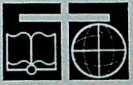 Editions des Groupes MissionnairesVevey (Suisse)A mon cher ami, le Dr Billy Graham, Vévangéliste destemps actuels, je dédie cet ouvrage avec toute monaffection.Copyright by Editions des Groupes Missionnaires.Préfacedu Dr Billy GrahamCe qui constitue l'âme du mouvement « Jeunesse pourChrist >, c'est la vision missionnaire, le fardeau des pécheurs à sauver. < Jeunesse pour Christ » organise des rallyes dans plus de cinquante-cinq pays différents, et Dieus'en sert pour attirer à Christ des milliers d'âmes. Et cettevision essentiellement missionnaire, qui a transformé letémoignage de < Jeunesse pour Christ » il y a quelquesannées, est due principalement au ministère et à la collaboration du Dr Oswald Smith, dont la direction et lesconseils ont largement contribué à nous communiquer sapropre vision.En tant que soutien des missions, ce serviteur de Dieun'a pas son pareil, de sorte que dans le monde entier, lenom d'Oswald Smith est évocateur d'évangélisation. Dansses tournées de prédication, au cours desquelles des fondsénormes ont été consacrés à l'œuvre de Dieu, la visionqu'il a reçue s'est communiquée avec une puissance dynamique pour l'encouragement et l'inspiration de très nombreuses sociétés missionnaires. Il y a quelques années, alorsque la vision missionnaire s'était quelque peu estompéeparmi le peuple de Dieu, une voix venant de Toronto semit à crier sans relâche dans le désert : < Et la mission ?et la mission ? > Alors les chrétiens évangéliques de tout leNouveau Continent commencèrent à se réveiller, à repren8LA PASSION DES AMESdre conscience de leurs responsabilités envers le mondepaïen. Ses messages enflammés, — grâce auxquels troismillions de dollars ont été donnés pour les missions —font l'objet du présent volume et ont déjà été abondamment bénis de Dieu, donnant l'exemple de ce qu'est véritablement la passion des âmes.En sa qualité d'évangéliste, Oswald Smith possède cettepassion ardente pour le salut des âmes ; sa manière précise, vibrante et persuasive de présenter la bonne nouvelleet d'inviter les hommes à répondre à l'appel de Dieu a faitses preuves dans des centaines de réunions, pour le salutd'innombrables pécheurs.Cette passion est encore le trait dominant de son ministère comme pasteur de l'Eglise du Peuple, à Toronto,église qui, à l'exemple de son fidèle conducteur, a pour■ut et pour raison d'être l'évangélisation et la mission en?rre païenne. Peu de pasteurs ont eu un ministère aussinolongé et aussi fructueux que celui d'Oswald Smith. Aplusieurs occasions, j'ai eu le privilège de prêcher dansson église et chaque fois je l'ai trouvée comble. Dieu seulsait combien d'âmes sont venues à cet autel et y onttrouvé le salut.En tant qu'écrivain, il exprime également cette passiondominante de sa vie, et il est impossible de lire ces pagesardentes — dont la plupart ont été traduites dans biendes langues — sans être profondément impressionné. Saplume, comme sa parole, révèle un amour intense pour lesâmes et je puis dire que l'appel ardent du Saint-Esprit, àtravers les livres d'Oswald Smith, a eu une très puissanteinfluence sur ma vie et sur mon ministère.C est aussi comme poète qu'Oswald Smith fait retentir,jusqu'aux extrémités de la terre, le message du Salut,PRÉFACE9grâce à ses cantiques universellement connus et appréciés.Qui peut entendre chanter cet hymne magnifique : < AlorsJésus est venu... > ou encore : * Dieu te comprend... » ou* La Gloire de sa présence », sans ressentir avec émotionla passion de Fauteur pour le salut des âmes * Dans biendes réunions, j'ai été témoin de conversions opérées parle chant de ces cantiques, à Fouie desquels les coeursétaient humiliés et brisés. Le plus connu de tous ces chants,intitulé < Sauvé », a constitué un témoignage puissantpour des multitudes d'âmes.En concluant, je dirai qu'en tant d’homme, ce servi-teur de Dieu est un exemple vivant de cette passion pourles âmes, par sa consécration sans réserve à la cause denotre Seigneur Jésus-Christ et à l'avancement de sonRègne. Sa vie de prière profonde et tout son comporte-ment d'homme rempli du Saint-Esprit ont été en bénédic-tion à des milliers d'âmes, en meme temps qu'un modèleet une émulation pour beaucoup de jeunes prédicateurs.Il est impossible de passer cinq minutes en la présence decet homme de Dieu sans prendre conscience de la flammeintérieure qui l'anime.Il semble que Dieu ne suscite de tels serviteurs, siabondamment doués, qu’une fois au cours de chaque géné-ration. Si Christ tarde encore, l'inspiration et l’influenced'une vie semblable se prolongeront pour les générations àvenir. Personne n’est mieux qualifié qu’Oswald Smithpour écrire un livre sur la passion des âmes. Et c’est notreardente prière, qu’en le lisant, beaucoup d’hommes puis-sent aussi recevoir ce fardeau, cette vision et cette passionpour le salut des pécheurs.Minneapolis, Minnesota.Dr Billy Graham.Préface de l'édition françaiseNous vivons le siècle des missions. Depuis plus de deuxcents ans les chrétiens se réveillent toujours plus à leurresponsabilité missionnaire. Un réseau de stations missionnaires a recouvert le monde et une floraison de jeuneséglises en est le fruit. Et pourtant, pour que l'Evangilesoit prêché * dans le monde entier », « à toutes les nations » 1, il y a encore d'immenses lacunes à combler, soitdans les contrées non évangélisées, soit dans la vie mêmede nos anciennes communautés chrétiennes. Or, pour elles,un livre comme celui-ci faisait défaut. Et c'est avec unejoie profonde que nous accueillons sa version française,en remerciant les Groupes Missionnaires de nous l'offrir.L'auteur est le célèbre pasteur Oswald J. Smith quidepuis plus de quarante ans travaille à Toronto (Canada).Grand voyageur, prédicateur de valeur, poète et écrivain,évangéliste et pionnier, Oswald Smith aborde le problèmemissionnaire d'une façon directe et biblique. D'autres ontcherché à intéresser les gens à la mission en leur présentant des problèmes en relation avec l'oeuvre missionnaire :essor de l'Afrique, problèmes politiques et raciaux, curiosités ethnographiques, actualité, problèmes philosophiquesdes religions non chrétiennes, et que sais-je ! Oswald1 Matthieu 24. 14.12LA PASSION DES AMESSmith nous place devant le problème dans tout son absoluchrétien.Parce qu'il est ainsi posé, il « n'intéressera pas à la mission », mais il engagera le chrétien dans la mission, s'ilprend au sérieux l'ordre du Christ et la raison d'être de sacourte existence ici-bas. Parce qu'il est ainsi posé, il adéjà suscité une communauté qui a été qualifiée d'être« l'église du monde la plus en vue au point de vue missionnaire ». La communauté du pasteur Smith contribueactuellement, à elle seule, au soutien de 350 missionnaires.Un ami qui l'a visitée me contait qu'il avait été frappépar l'aspect vétuste des locaux de l'église : peintures défraîchies, escaliers grinçants... Cependant, ces choses n'éveillaient pas la pitié de cette communauté qui mobilisetoutes ses ressources pour < racheter le temps », en évangélisant le monde avant que ne vienne la nuit.Il arrive souvent que Von attende des missionnaires encongé qu'ils suscitent un esprit missionnaire dans VEglise.Or, ceux-ci sont conscients de leurs limitations du fait queleur rapide apparition ne peut que nourrir un intérêt missionnaire déjà existant. Le livre d'Oswald Smith montrel'importance d'un enseignement biblique systématique etprolongé qui pose dans VEglise et l'individu les basesd'une action missionnaire de grande envergure. La mission ne dépendra alors pas d'une émotion passagère ou dela personnalité attrayante de tel ou tel serviteur de Dieu,mais elle sera fondée sur la simple obéissance à la Parolede Dieu prise au sérieux.On ne peut lire ce livre sans réagir ! C'est sa qualité.Certains le trouveront d'un genre très américain ou unpeu simpliste. Ce n'est pas faux : il y a en effet dans leslignes d'Oswald Smith quelque chose de ce réalisme jeunePRÉFACE DE L’ÉDITION FRANÇAISE 13et sain qui, outre-Atlantique, produit des résultats si étonnants. C’est que ce réalisme est un héritage des tempshéroïques où des chrétiens décidés, qui n’avaient pas craintde payer le prix de leur foi, se sont exilés sur les rivagesalors inhospitaliers du nouveau monde.Revenons au moment présent et entendons ce témoignage du grand évangéliste Billy Graham : « Le nomd’Osvsald Smith est évocateur d’évangélisation à l’échellemondiale. Ses livres ont été employés par le Saint-Espritpour sonder les profondeurs de mon âme et ont eu unetrès puissante influence sur ma vie personnelle et monministère. » Que cette expérience puisse être celle de chaque lecteur !Dr Rodolphe BréchetMissionnaire en AngolaILa défaite de Satan« Alors, quelles nouvelles ? » demanda Satan, avec unregard inquisiteur.« J’en ai de fameuses ! » répondit le prince de l’Alaskaqui venait d’entrer.« Aucun des Esquimaux n’a-t-il encore entendu ?» interrogea le leader infernal en fixant les yeux sur le serviteur déchu.« Pas un seul ! déclara le prince en s’inclinant, car j’yai bien veillé, vous pouvez le croire ! » et son rire étaitcelui de la victoire assurée.« Personne n’a donc encore tenté l’aventure ? » poursuivit son seigneur d’un ton d’autorité.« Oui certes, ils ont bien essayé, mais leurs efforts ontété anéantis avant même qu’ils aient pu saisir un seul motde la langue. Tandis que je parcourais mon vaste domaine,j’appris soudain que deux missionnaires venaient de pénétrer en Alaska et qu’ils étaient en route avec leurs chienset leurs traîneaux, se dirigeant vers une grande tribud’Esquimaux au-delà du cercle polaire. »« Et alors, qu’as-tu fait ? > interrogea Satan avec impatience.« Eh bien ! j’ai commencé par réunir un conseil deguerre avec les armées des ténèbres, et après plusieurs avis16LA PASSION DES AMESdifférents, nous décidâmes que le moyen le plus simpleet le plus rapide serait de les congeler jusqu’à ce que morts’ensuive. Sachant qu’ils en auraient pour un mois environ avant de traverser les plaines glacées qui les séparaientdu but, nous nous mîmes à l’œuvre sans tarder. Tandisqu’ils allaient courageusement de l’avant, le cœur brûlant d’apporter à ce peuple le message du Salut, voilà queleur traîneau, passant sur une mince couche de glace, labrise sous son poids et disparaît instantanément, emportant toutes leurs provisions alimentaires !» Fatigués et sans ressources dans cette situation désespérée, ils tâchèrent d’avancer quand même à travers l’inconnu redoutable de cette terre du Nord. Alors je donnaides ordres à mes anges, et déclenchai une terrible tempêtede neige qui eut vite fait de les ensevelir, de sorte que lelendemain matin, il ne restait plus que deux cadavresraidis par le froid. »« Bravo ! Tu as fait là du bon travail ! Tu as bien servimes intérêts, s’écria le chérubin déchu avec une expressionde satisfaction atroce sur ce visage autrefois si beau.« Et toi, qu’as-tu à raconter ? » dit-il en s’adressant auprince du Tibet qui avait écouté avec plaisir la conversation.« Moi aussi, j’ai un rapport à faire, qui fera la joie devotre Majesté », répondit le prince.« Ah ! vraiment, et quel effort a été fait pour envahiraussi ton royaume ? » demanda Satan avec un intérêtcroissant.« Voici, répondit le prince. Tandis que je vaquais à mestravaux à l’intérieur du pays, j’appris qu’une sociétévenait de se fonder dans le but d’y introduire l’Evangile.Alerté immédiatement par cette nouvelle, je me hâtai deLA DÉFAITE DE SATAN17rassembler toutes mes armées et nous avons élaboré unplan devant assurer un plein succès.» Tandis que les deux envoyés de cette société, aprèsavoir traversé la Chine, franchissaient bravement la frontière de la Terre Défendue, nous les laissâmes cheminerpendant trois jours, puis, à la tombée de la nuit, deuxchiens sauvages les attaquèrent et l’un des deux, après unrude combat, fut terrassé et finalement tué, tandis quel’autre, protégé sans doute par des forces invisibles qu’ilnous était impossible de vaincre, parvint à s’échapper. »« A s’échapper, dis-tu, s’écria Satan avec un gesteaffreux, et a-t-il réussi à leur apporter le Message ? »« Oh ! non, mon Seigneur, poursuivit le prince du Tibetd’un ton assuré, car avant même qu’il ait pu apprendreun seul mot de la langue, les indigènes le capturèrent, etson sort fut promptement réglé. On l’a cousu dans unepeau de yak humide et laissé au soleil pour rôtir. A mesure que la peau se rétrécissait, ses os craquaient et aubout de trois jours de ce supplice, la vie fit place à lamort. »Pendant qu’il parlait, la salle d’audience s’était remplie de nouveaux arrivants, et tous rendirent hommaged’un commun accord à sa majesté Satan, imposant, malgréles ravages du péché. D’un geste, celui-ci rétablit le silenceet demanda à un autre ange déchu : « Es-tu toujours lemaître de l’Afghanistan, mon prince ? »« Je le suis, Majesté, répondit-il, et cela grâce à mesfidèles compagnons d’armes. »« Un effort a-t-il donc aussi été tenté dans ton royaume ? »« Oui, Seigneur, répondit le prince. Voici comment celas’est passé. »18LA PASSION DES AMESD’un geste de la main, il rétablit le silence, et commença :« Ils étaient quatre messagers, tous zélés pour allerannoncer l’Evangile. Quand ils arrivèrent à la frontièreoù se dresse un poteau portant cette inscription : « Il estabsolument défendu de traverser cette frontière de l'Afghanistan », ils se mirent à genoux pour prier ; mais malgré leur prière, nos vaillantes armées prévalurent contreeux. Après les avoir laissé avancer quelques pas, notresentinelle fit feu et deux d’entre eux tombèrent mortstandis qu’un troisième fut grièvement blessé. Le quatrièmeparvint à traîner son compagnon jusqu’à la frontière où ilne tarda pas à mourir, et le dernier, perdant courage,s’enfuit à tout jamais du territoire. »Des applaudissements frénétiques saluèrent ce récit etle cœur de Satan tressaillit de joie, sachant qu’il était toujours le maître de ces régions défendues où, grâce à sesfidèles serviteurs, le Nom redoutable n’avait pu encore sefaire entendre.« Voulez-vous nous dire, ô Roi puissant, pourquoi vousavez tant à cœur d’empêcher la proclamation de l’Evangile dans nos empires, alors que le prince de l’Inde, leprince de la Chine, et son altesse le prince de l’Afrique,sont envahis par des forces puissantes qui attirent chaquejour des hommes à Christ ? »« Ah ! je le sais bien, rétorqua Satan, mais je vais vousdire pourquoi je suis particulièrement jaloux de ces paysfermés. Il y a plusieurs prophéties, dont celle-ci estcomme le résumé : « Cet évangile du royaume sera prêchédans le monde entier, en témoignage à toutes les nations,et alors viendra la fin. » C’est très clair, poursuivit-il àvoix basse, que Dieu visite les nations pour en tirer unLA DÉFAITE DE SATAN19peuple pour Son Nom. Après cela, Il reviendra, et sonordre suprême, c’est que des disciples soient suscités d’entre toutes les nations.» Et il est évident que Jésus-Christ ne peut pas revenirpour régner avant que toutes les nations aient entendu laBonne Nouvelle, car il est écrit : « Et je vis une grandemultitude, que nul ne pouvait compter, de toutes nations,peuples et langues » (Apoc. 7. 9). Donc il importe peucombien de missionnaires sont envoyés dans les pays déjàévangélisés, ni combien de convertis ils peuvent faire, caraussi longtemps que l’Evangile n’a pas pénétré dansl’Alaska, le Tibet, l’Afghanistan et nos autres domaines,Il ne peut revenir établir Son Royaume. »« Ainsi, s’exclama le prince de l’Indochine, si nous pouvons garder jalousement l’entrée de ces pays fermés, nousréussirons à entraver sa venue et à déjouer les plans duTrès-Haut. »« Et nous y arriverons bien ! s’écria l’orgueilleux seigneur du Cambodge. L’autre jour, un missionnaire lui-même écrivait : Nous ne connaissons pas encore, à l’heureactuelle un seul Cambodgien possédant l’assurance dusalut en Jésus-Christ. Et nous veillerons à ce que pas unseul n’échappe à notre contrôle, vous pouvez y compter ! >« Très bien, dit Satan, redoublons de vigilance afind’entraver toute entreprise dans ces domaines. »Et tous de crier de joie tandis qu’ils repartaient chacundans son empire, déterminés plus que jamais à ne laisseréchapper aucune âme parmi leurs captifs.Cinquante ans se sont écoulés. En proie à une vive agitation, les sourcils froncés et préoccupé par un souci inhabituel, Satan marche de long en large, se parlant à lui-même.20 LA PASSION DES AMES« Non, cela ne doit pas être ! Oh ! ce plan divin, ilsemblerait bien qu’ils en ont enfin saisi la vision. Evangélistes... pionniers, voilà des termes qui me sont odieux !Et l’objectif de la Société : « Afin de hâter le retour denotre Seigneur en suivant son programme qui consiste,pour cette génération, à prêcher l’Evangile dans le mondeentier, en témoignage à toutes les nations, ainsi qu’il l’aordonné : « Allez par tout le monde et prêchez l’évangileà toute créature. » Son but est de travailler uniquementà l’évangélisation mondiale, évitant de faire double emploiavec les organisations existantes, dirigeant plutôt sesefforts vers les nations où Christ n’a pas encore étéannoncé. >« Terres lointaines... travail de pionnier parmi les peuples, nations et tribus où Christ n’a pas été annoncé !... et cela afin de hâter son retour. Comme ils disent toujours : Faire revenir le Roi ! Oh ! ce Roi, ce Roi ! Il mefaut déjouer leurs plans. Que va-t-il m’arriver quand IIreviendra ? Cela ne doit pas être ! Il faut que je réunissemon état-major sans tarder. »En quelques instants ils étaient tous là, les anges déchus,les princes, les dominateurs des ténèbres de ce présent siècle — une multitude innombrable, groupée autour de leurgrand chef écumant de rage. Un silence de mort planaitsur l’assemblée, tandis que Satan prit la parole :« Prince de l’Alaska, viens ici ! »Tout tremblant et apeuré, ayant perdu son attitudehardie d’il y a cinquante ans, celui-ci s’approcha duredoutable monarque.« Prince de l’Alaska, demanda Satan, sont-ils entréschez toi ? »LA DÉFAITE DE SATAN21« Oui, Seigneur, répondit-il, osant à peine lever lesyeux. Nous avons pourtant fait de notre mieux pour lesen empêcher. Mais l’exemple des deux hommes gelés dansla neige ranima le courage de toute l’Eglise. D’autres partirent pour la grande aventure. Nous en avons détruitplusieurs ; certains repartirent découragés mais, en fin decompte, en dépit de tous nos efforts, ils ont réussi à s’installer, sous la protection de légions d’anges, et nousn’avons pas pu les faire partir. Il y a maintenant des centaines d’Esquimaux dans le royaume de Dieu, et des milliers d’entre eux ont entendu l’Evangile. »Satan fulminait et hurlait de rage, tandis que ses acolytes rampaient à ses pieds, cherchant à fuir ce regard terrible qui les transperçait.« Prince du Tibet, viens ici ! cria-t-il, j’espère que tu asun meilleur rapport à me présenter ! »« Hélas ! Seigneur, mon rapport n’est guère plus réjouissant. Je dois confesser qu’ils ont réussi à pénétrer dansmon territoire, en dépit de tous nos efforts pour en triompher. Il existe actuellement un mouvement dont le but estd’entrer où personne n’a encore annoncé l’Evangile, et leprince de Chine s’est évertué, mais en vain, à détruire sonchef. Protégé par des légions d’anges, il a survécu. Deschiens furent lâchés contre eux, les prêtres remplis dehaine leur dressèrent des embûches, on eut recours à lafamine, la maladie fit aussi son œuvre destructive ; maistout fut vain. Ils allèrent de l’avant malgré tout, desorte qu’à l’heure actuelle des centaines de Tibétains sontà jamais perdus pour nous, et des milliers ont entendu laBonne Nouvelle. »Redoublant de furie, Satan interpella alors un autre deses anges : « Prince de l’Afghanistan, viens ici ! »22LA PASSION DES AMESD’un pas hésitant, les yeux baissés, il comparut tremblant devant son souverain.« Prince de l’Afghanistan, poursuivit Satan, tu as biengardé mon domaine jusqu’à ce jour, si tu viens a faillir,toi aussi, je ne sais plus à qui je pourrai me confier. »A ces mots, il se fit un grand silence dans l’auditoire.« Parle donc, ô Prince, sont-ils entrés chez toi ? »« Oui, Seigneur, ils sont entrés ! »« Prince de l’Afghanistan, n’as-tu donc pas été fidèle àton seigneur ? »« Oui, Seigneur, nous avons fait tout ce que nous avonspu, et jusqu’à l’an dernier, pas une âme n’avait encoreentendu l’Evangile. Mais voici que deux jeunes gens ontété envoyés par cette fameuse Société, et... » « Qu’ilssoient maudits ! » interrompit Satan.« Toute l’Eglise a prié », poursuivit le prince. « Ils semblent tous savoir qu’il ne pourra revenir avant que toutesles nations aient entendu l’Evangile. Oh ! nous avons biencombattu, certes, mais les anges les ont gardés, et ils sontallés de l’avant, de telle sorte que, la semaine dernière, unhabitant du pays a accepté Christ et plusieurs autres ontdéjà entendu le Message. »« Maintenant, hurla Satan, tout est perdu ! Des milliers ont été sauvés aux Indes et en Chine, mais ces dernières nouvelles sont bien les plus terribles de toutes. Il sepeut qu’il revienne bientôt, car selon la vision de ces gens-là, toutes tribus, peuples et langues seront bientôt atteints.Et alors, malheur ! malheur à moi ! »IIUne prouesse et ses conséquencesPour une prouesse, c’en était une, même pour les gensdu métier ; et ceux qui en furent les témoins ne sont pasprès de l’oublier ! Il s’agissait, en effet, de conquérir lacime vertigineuse d’un pin géant, se dressant fièrementvers les nues, dans une grande forêt de la côte du Pacifique.Un jeune homme de dix-neuf ans, dont le joyeuxvisage respirait l’insouciance et la confiance en lui-même,se préparait à faire l’ascension, les souliers munis de crochets, une forte courroie à sa ceinture, une hache bienaiguisée à la main. S’élançant, intrépide, le long du troncdénudé, il grimpa comme un écureuil, tandis que l’arbregigantesque se balançait au vent comme un mât de vaisseau. Et ses camarades, tout en bas, avaient le torticolis àsurveiller cette silhouette suspendue entre ciel et terre, etacclamaient de leurs hurrahs le hardi grimpeur. Grisépar leurs applaudissements, notre jeune ami se mit bientôt au travail avec entrain. Arrivé à quelques mètres de lacime, il saisit sa hache et attaqua de front le géant. A chaque coup; une pluie d’éclats venait s’abattre sur les spectateurs. C’était un travail extrêmement périlleux, et desaccidents étaient à redouter. Il se pourrait qu’un coup dehache mal dirigé vînt toucher sa courroie et le précipitâtdans le vide, ce qui était arrivé à un camarade peu de24 LA PASSION DES AMEStemps auparavant. Il y avait aussi la possibilité que lapartie à laquelle était attachée sa ceinture vînt à tomber,blessant grièvement le bûcheron. Ceci était aussi arrivé, ettout le monde en gardait le souvenir.Mais notre ouvrier était vigilant, et tout alla bien. Lehaut du pin s’effondra bientôt à grand fracas, tandis queles hommes s’enfuyaient pour l’éviter... Et maintenant,qu’allait-il donc faire là-haut ? Le cœur battant, pâlesd’effroi, ils virent leur camarade gravir le dernier échelonet se tenir debout sur l’extrémité du tronc gigantesque, samince silhouette se détachant nette et claire sur le cielbleu. Dans cette position périlleuse, il trouva moyen desaisir sa hache et, d’un seul coup vigoureux, il parvint àabattre une grosse branche de l’arbre voisin, au grandémoi des spectateurs qui s’attendaient à le voir tomberd’une seconde à l’autre... Mais non ! Il réussit fort bien àgarder son équilibre et reprit, sans encombre, le chemin dela descente.Quelques instants plus tard, il était sur terre ferme,entouré des acclamations enthousiastes de tous ses camarades. Il avait gagné la bataille, sa réputation était faiteparmi tous les travailleurs de la grande forêt.Mais, la nuit suivante, notre héros ne put trouver lesommeil. Les spectres du passé envahissaient sa mémoiresoudain réveillée et les heures se succédaient sans qu’ilparvînt à s’endormir. Il revoyait le foyer paternel, samère et la chapelle où elle le conduisait, tout petit garçon... Comment fuir ces pensées indésirables ? Il n’y avaitqu’une chose à faire, se lever, s’habiller et partir faire untour dans la forêt. La lune brillait, les arbres géants sedétachaient sur le ciel argenté, et la forêt tout entière étaitcomme enveloppée d’un silence solennel. Cherchant touUNE PROUESSE ET SES CONSÉQUENCES 25jours à fuir ces souvenirs lointains, le jeune homme sedirigea à grands pas vers l’endroit où il venait d’accomplir sa fameuse prouesse... Une heure plus tard, il retournaà sa hutte, espérant trouver enfin un peu de repos et netarda pas à s’endormir. Mais son sommeil fut hanté d’affreux cauchemars. Il se voyait à la cime de son arbre oùune branche énorme, s’abattant sur lui, lui broyait levisage... Puis, un coup de hache maladroit ayant coupé saceinture, il était précipité dans le vide, avec un cri d’horreur !... Enfin il se réveilla en sursaut et se trouva parterre, près de son lit de camp, dans la petite hutte debûcheron.Craignant de se rendormir, il repartit dans la forêt,marchant, marchant toujours, sans but ni direction, entreles pins géants, tandis que le passé se dressait de nouveaudevant ses yeux.Un passé plus récent, cette fois ; c’était l’année précédente, quand il avait assisté à une grande convention et,comme subjugué par la puissance persuasive de l’orateur,il s’était levé, avec beaucoup d’autres, et s’était avancépour consacrer sa vie à l’œuvre missionnaire. Il ressentait encore maintenant l’émotion profonde de cette heureinoubliable... Sur le moment, il avait été sincère, certes ;mais, une fois la convention passée, les affaires de laterre avaient peu à peu repris leur emprise sur son âmeet la voix intérieure avait été réduite au silence.Cependant, dans ses heures solitaires, il lui arrivait d’yrepenser, car il ne pouvait oublier complètement le vœuqu’il avait fait. Enfin, pour échapper aux reproches desa conscience, il était parti pour le Far-West pour travailler dans les camps forestiers. Et maintenant qu’uneannée entière s’était écoulée et qu’il croyait tout cela26LA PASSION DES AMESoublié, l’appel de Dieu se faisait de nouveau entendre.Ce fut un combat acharné, une lutte intense qui duradeux grandes heures. Il lui semblait que le prix à payerétait trop grand. La prouesse qu’il venait d’accomplirl’engageait à ne pas quitter les bois où il s’était fait unesi grande réputation. Cette vie libre et sauvage lui plaisait tellement ! C’était vraiment très dur d’avoir à yrenoncer.Soudain sa pensée se reporta vers un homme qui,autrefois, n’avait pas répondu à l’appel divin — Jonas— et il comprit l’inutilité et la folie d’une telle attitude.Qui sait ce qui lui arriverait, à lui aussi, s’il s’obstinait àrésister à Dieu ?Tombant à genoux, prosterné devant Dieu sur le solde la forêt, il sanglota éperdument, comme si son cœurallait se briser. Des larmes de profonde repentance jaillirent de ses yeux, tandis qu’en paroles saccadées il criaità Dieu sa confession, Le suppliant de lui pardonner toutes ses désobéissances, et s’engageant tout à nouveaudevant Lui pour le service de la mission. Quand la crisefut passée, il sentit dans son cœur une paix ineffable,une paix qu’il n’avait encore jamais connue. Le fils prodigue avait été ramené à la maison paternelle !IIIL'évangélisation du monde est-ellela tâche suprême de l'Eglise ?Lisons le passage d’Ezéchiel, chapitre trois, versetsdix-sept à dix-neuf, en changeant quelque peu les termespour le rendre plus actuel. Notez bien qu’il s’agit d’appliquer ces versets particulièrement aux champs missionnaires.Serviteur de Dieu, je t’ai établi comme sentinelle :c’est pourquoi prête l’oreille aux paroles de ma boucheet avertis-les de ma part. Quand je dirai au païen : Tumourras certainement ! si tu ne l’avertis pas, si tu neparles pas au païen pour le détourner de ses coutumespaïennes afin de sauver sa vie ; lui, le païen, mourra dansson iniquité, et je redemanderai son sang de ta main.Toutefois, si tu avertis le païen et qu’il refuse de sedétourner de ses voies et de son paganisme, il mourradans son iniquité, mais toi, tu auras délivré ton âme.* Je redemanderai son sang de ta main. > Ces parolesme font trembler : « Je redemanderai son sang de tamain ! »Je puis dire qu’au cours des années, ma vie a été gouvernée par des mots d’ordre bien définis, au point de vuemissionnaire. En voici un qui a toujours eu pour moi uneimportance primordiale :28 LA PASSION DES AMES< La tâche suprême de l'Eglise, c'est l'évangélisationdu monde. »Et je le crois de tout mon cœur. L’œuvre la plus importante de l’Eglise de Jésus-Christ, c’est l'évangélisationdu monde.Le monde.J’aimerais méditer avec vous cette simple déclarationen considérant chaque terme séparément. Commençonsdonc par le dernier, le mot < monde ».La tâche suprême de l’Eglise, c’est d’évangéliser lemonde, ce monde tout entier que Dieu a tant aimé et pourlequel II a donné Son Fils. C’est pour le monde entier queJésus-Christ est mort. La vision de Dieu est une visionmondiale, et c’est aussi celle qu’il veut que nous ayons.Tant de chrétiens n’ont du service de Dieu qu’unevision limitée, ne considérant que leur propre communauté, leur ville ou leur village, ne voyant rien au-delàde leur horizon. Beaucoup ne pensent qu’à leur propreéglise et ne s’intéressent pas à ce que font les autres. D’autres ont des vues un peu plus étendues et se préoccupent del’évangélisation de leur province, ou peut-être même detout leur pays. Ils sont prêts à donner largement pourl’œuvre de Dieu dans cette région. Mais leur vision estencore locale, n’allant pas au-delà des frontières de leurpatrie. D’autres ont une vision plus large et ambitionnentde travailler à l’évangélisation de tout un continent ;mais cela ne suffit pas encore, car une telle vision estnécessairement limitée. D’autres enfin ont la vision dumonde entier. Ils voient l’Europe, l’Asie, l’Afrique, l’Amérique du Nord et du Sud, l’Océanie, les Iles. Ils ont laL’ÉVANGÉLISATION DU MONDE29vision de Dieu, celle qu’il veut que nous ayons tous : unevision mondiale.Comment se fait-il que la plupart d’entre nous n’ayonsqu’une vision purement locale ? Pourquoi ne pensons-nousdonc qu’à nous-mêmes ? Dieu s’intéresserait-Il davantageaux Noirs de l’Afrique qu’aux Jaunes de l’Orient, auxPeaux-Rouges d’Amérique qu’aux Blancs de l’Europe ?C’est parce que nous sommes de pauvres myopes spirituels, qu’il nous manque cette vision mondiale. En quittant la Jamaïque, je pris place dans un avion. Toutd’abord je ne voyais que le voyage immédiat ; puis, àmesure que l’avion s’élevait, l’horizon allait en s’élargissant et nous découvrions des champs et des villages, puisdes montagnes et des vallées au loin. Et enfin je pus contempler l’île dans son ensemble, comme un joyau se détachant de la mer bleue ; et si j’avais pu m’élever encoredavantage, j’aurais embrassé du regard l’ensemble des îlesde tout l’Archipel.Ainsi Dieu, du haut du Ciel, contemple le mondeentier, embrassant du regard à la fois tous les continentset les îles de la mer. Si seulement nous savions nous éleverassez haut, nous verrions le monde comme Jésus l’a vu.Mais bien des chrétiens n’ont jamais voyagé, ni mêmeécouté les récits des pionniers des terres lointaines.N’ayant pas étudié la géographie, ils ne savent pas grand-chose des régions éloignés de la leur.Pourquoi nous imaginons-nous être le peuple le plusimportant de la planète ? Partout où je passe je retrouvecette notion identique. En Grande-Bretagne, c’est la conviction générale. Il en est de même en Australie et enNouvelle-Zélande. Si je traverse les Etats-Unis, c’estencore pareil : chacun de s’écrier : « C’est nous, et rien que30LA PASSION DES AMESnous ! » Même sur une minuscule île du Pacifique, jedécouvris que les indigènes avaient exactement la mêmeoptique. Ils tenaient à peu près ce langage : « Vous, lesAméricains, vous vivez en marge de la civilisation, tandisque nous autres, nous sommes au cœur même du progrèsmondial ! » Ces gens s’imaginaient être à l’apogée de lacivilisation, alors que les autres nations en étaient encoreloin ! Cela prouve qu’il leur manquait, à eux aussi, cettevision universelle tandis qu’ils se croyaient le peuple leplus important de la terre !Cette conception provient peut-être du fait que chaque nation s’imagine volontiers être la plus importantedu monde. C’est là une illusion. Il y a sur la terre biendes peuples infiniment plus nombreux que nous. En traversant l’île de Java (une affaire de quelques heures),je fus surpris d’apprendre que cette île est la contrée laplus populeuse du monde entier, ayant sur sa surface silimitée une population de cinquante millions d’âmes ; etquinze îles de Java ne feraient même pas la superficiedu Canada. La population de Java égale à peu près letiers de celle des Etats-Unis.Si Dieu se préoccupe de la multitude d’un peuple,alors II doit s’intéresser beaucoup aux Etats-Unis, avecleurs cent cinquante millions d’habitants, et plus encoreà la Russie qui en compte deux cents millions. Et que doit-II penser des Indes dont la population dépasse quatre centsmillions d’âmes ? Et enfin combien grand doit être sonintérêt pour la Chine, le plus vaste pays du monde, avecsa population d’environ six cents millions ? Sur cinq bébésqui naissent il y a un Chinois !Ainsi notre pays, que ce soit la France ou la Suisse,est peu important comparativement à la population monL’ÊVANGELISATION DU MONDE31diale, et s’il venait à disparaître de la famille des nations,la physionomie de la terre n’en serait pas beaucoup changée. Pourquoi donc sommes-nous si orgueilleux, en nousconsidérant comme le peuple élu ? Pourquoi Dieu s’inté-resserait-Il plus à nous qu’à toutes les autres nations ?Oh ! si nous pouvions être saisis par cette vision mondialeafin de travailler à l’évangélisation du monde entier, dece monde pour lequel Christ est mort, et pour lequel IIveut nous communiquer sa propre vision !Suprême.Examinons maintenant un autre mot de notre devise,le mot suprême. « La tâche suprême de l’Eglise est l’évangélisation du monde. »Si vraiment l’évangélisation mondiale est la tâche laplus importante de l’Eglise, nous devrions nous faire undevoir d’assister à chaque convention missionnaire et nelaisser aucun intérêt prendre la place, dans notre vie, del’intérêt primordial de la mission. Par nos actes, noustrahissons le fait que, pour nous, la mission est une chosesecondaire.De plus, si pour nous l’évangélisation vient au premierrang, nous devrions concentrer nos efforts sur ce pointet laisser à d’autres, qui n’ont pas notre vision, le soind’autres entreprises. Il ne manquera pas de donneurs pourla mission intérieure, car pour beaucoup, c’est la seulechose qui compte, alors qu’une minorité seulement prendà cœur la mission en terre païenne.Si un industriel considère un certain département deson affaire comme le plus important, c’est là qu’il concentre tous ses efforts et engage ses capitaux. Il en est de32LA PASSION DES AMESmême dans le domaine missionnaire. Si 1 évangélisationmondiale est l’œuvre la plus importante de l’Eglise, c’estlà que nous devons concentrer nos efforts et la plusgrande partie de nos dons. Autrement nous ne mettons pasla mission au premier rang et nous ne croyons pas vraiment que l’évangélisation mondiale soit la tâche suprêmede l’Eglise. Je rencontre peu de pasteurs ayant cette conviction que l’évangélisation du monde est leur premierdevoir.Ceci me conduit à affirmer que chaque église localedevrait consacrer plus d’argent aux missions qu’à ses propres besoins. C’est logique, car si nous considérons l’évangélisation mondiale comme ayant la priorité, nous devonsaussi donner aux missions plus d’argent que nous n’endépensons pour notre propre communauté.« Qu’en est-il de votre propre église ? » me demanderez-vous peut-être. Je puis vous dire, à la gloire de Dieu,que l’Eglise du Peuple à Toronto a donné chaque annéebeaucoup plus pour les missions que ce qu’elle a dépensépour ses propres besoins. L’an dernier, quand je consultainotre trésorier à ce sujet, il me montra ses livres et déclaraque nous avions dépensé, au cours de l’année, cinquante-trois mille dollars pour les besoins locaux, alors que deuxcent quatre-vingt mille dollars avaient été consacrés à lamission étrangère. « Splendide », répondis-je. C’est ainsique cela doit toujours être, et si jamais les anciens del’église venaient à décider de dépenser davantage à Toronto que pour les missions, je ne tarderais pas à donnerma démission. Je ne voudrais pas être le pasteur d’uneéglise qui garde égoïstement pour elle plus qu’elle nedonne à l’œuvre de Dieu dans le monde.Quand je suis devenu pasteur de l’Eglise du Peuple àL’ÉVANGÉLISATION DU MONDE33Toronto, il y a bien des années, on m’avait tout dit surla marche de l’église, sauf une seule chose. Le premierdimanche, alors que je m’apprêtais à prêcher mon premier sermon, le trésorier s’approcha de moi avec uneexpression grave et me confia que l’église était terriblement endettée et n’avait plus rien en caisse. Après m’avoirmis au courant de cette triste situation, il se tut, s’attendant peut-être à ce que je tire un chèque de ma poche etle lui remette pour aller payer tout l’arriéré de son budget.Au lieu de cela, je le quittai sans commentaires et medirigeai vers la chaire. En y montant je priai : « Seigneur,il y a longtemps que je voudrais être au clair quant àl’application pratique d’un certain passage de Ta parole,et faire l’expérience de sa réalité : * Cherchez premièrement le Royaume de Dieu et sa justice (et son extensiondans le monde), et toutes ces choses vous seront donnéespar-dessus. > Ce matin-là, je prêchai un sermon missionnaire.Le soir de ce premier dimanche où j’aurais dû donnerun message d’évangélisation, je fus conduit à parler encorede la mission. Puis j’invitai la congrégation à se réunirchaque soir de la semaine suivante. Le lundi soir, je leurparlai des missions et, tous les soirs suivants, je leur présentai ce sujet primordial : la mission.Ils durent être passablement surpris de mon procédé etse dire les uns aux autres : « Nous ne comprenons pastrès bien ce nouveau pasteur. Il semble qu’il n’ait pasd’autre sujet pour ses sermons que la mission. Mais dimanche prochain, peut-être se décidera-t-il à prêcher devrais sermons ! »Le second dimanche — je m’en souviens comme si34LA PASSION DES AMESc’était hier — je fis au culte du matin une annonce spéciale. « Nous aurons aujourd’hui, dis-je, trois cultes, lematin, l’après-midi et le soir, et la collecte sera consacréeexclusivement aux missions. » Certains me regardèrentavec ahurissement ; mais j’avais entrepris mon travailavec la collaboration d’un missionnaire, et j’étais déterminé à atteindre mon but : une convention missionnaire.Ce matin-là, je prêchai donc encore et toujours sur lamission, et l’après-midi et le soir de même, recueillanttoutes les offrandes volontaires dans ce but, et ne faisantpas la moindre allusion aux besoins locaux. Et voici cequi en résulta : les gens commencèrent à s’intéresser, à seréveiller, à venir en nombre croissant. Bien des conversions s’ensuivirent, et en peu de temps le temple fut rempli de nouveaux auditeurs. Ayant saisi la vision, ils commencèrent à donner, à donner comme ils ne l’avaientencore jamais fait, de sorte qu’au bout de quelques semaines, sans qu’aucune requête n’eût été faite pour les besoinsde l’église, toutes les dettes purent être réglées, et jusqu’àce jour nous n’avons plus connu les affres du mot« dette ». Nous avons fait l’expérience heureuse que sil’on met à leur vraie place les choses primordiales, Dieuse charge de tout le reste.Le malheur de la plupart des églises, c’est qu’on y metla charrue devant les bœufs, et le pauvre pasteur qui doitconduire l’attelage n’a pas la tâche facile ! Si seulementnous voulions rétablir l’ordre normal et nous conformerau plan de Dieu, la course en serait simplifiée et nousparviendrions au but. Cherchez premièrement l’extensionmondiale du Royaume de Dieu, et toutes choses vousseront accordées par-dessus : c’est là le programme divin,et jamais Dieu n’a fait défaut.L’ÉVANGÊLISATION DU MONDE35Si j’étais appelé dans une autre église et que je trouvecelle-ci embourbée dans les dettes, j’agirais exactementde la même manière, et je compterais sur Dieu pour pourvoir aux besoins immédiats, sachant qu’en mettant leschoses à leur place normale, on peut être assuré de voirDieu agir en conséquence.U Eglise.Le troisième terme que je désire souligner est le mot :Eglise. « La tâche suprême de l’Eglise est l’évangélisationdu monde. » Et quand je parle de l’Eglise, il s’agit bienentendu de l’Eglise dans son ensemble, et non d’un département, d’une organisation particulière au sein de l’Eglise.Par exemple, je vous dirai que nous n’avons pas de« société missionnaire féminine » dans notre église. Nousn’en avons jamais eu, et nous n’en aurons jamais. Nonpas que je sois opposé à de telles organisations. Je bénisDieu pour les sociétés missionnaires féminines. Parfois,la seule lumière brillant sur les missions provient de lasociété missionnaire féminine ; mais je vous démontreraipourquoi il serait impossible pour nous d’avoir une telleorganisation.Si je réunissais un groupe de dames et leur confiais lesoin de s’organiser en société missionnaire et de travaillerà l’évangélisation du monde, cela impliquerait inévitablement que le reste de la congrégation aurait la responsabilité d’autres départements de l’œuvre de Dieu ; quenous les hommes, devrions nous occuper de choses quel’on prétend plus urgentes et plus dignes de nos efforts.Non ! chaque homme dans notre église est un membrede la société missionnaire, et je veille à ce que chaque36LA PASSION DES AMESmembre du chœur, homme ou femme, chaque diacre,chaque secrétaire, prenne également à cœur le fardeaude la mission. Nos moniteurs de l’école du dimanche ettous nos enfants y contribuent également. Ce ne sont pasles parents qui donnent à leurs enfants l’argent pour lacollecte ; ce sont ces petits qui apprennent à donner deleurs propres fonds. Dès Page de cinq ou six ans, on leurapprend à donner systématiquement, de sorte qu’une foisgrands, nous n’avons plus à les pousser dans cette voie :ils ont déjà appris à donner.L’œuvre missionnaire est beaucoup trop importantepour être confiée à une fraction des membres de la communauté seulement. Elle appartient à l’Eglise dans sonensemble, et quand chaque membre en a saisi la visionet se tient prêt à l’action, alors le but est atteint et lescomptes ne présentent pas de déficit. Notre devise est :« Chaque chrétien est un missionnaire. » C’est là l’œuvrede l’Eglise tout entière.Comment y parvenir ?On me pose fréquemment cette question : « Commentparvenez-vous à obtenir de telles offrandes ? D’où provient donc tout cet argent ? Vous devez avoir une églisede millionnaires, pour sûr ! » Telle était l’opinion d’unéditeur catholique après avoir lu le compte rendu de nosactivités dans un journal. Il m’écrivit pour me posercette question, et quand je lui eus répondu qu’il n’enétait rien, et que ces dons provenaient d’une foule degens de la classe moyenne, il en fut stupéfait. Il écrivitdans son journal qu’une seule église protestante parvenait a donner plus pour les missions étrangères que toutesL’ÉVANGÉLISATION DU MONDE37les églises catholiques du Canada réunies. « Nous quisommes les défenseurs de la vraie Foi, poursuivit-il, nousdevrions avoir honte de nous voir ainsi dépassés par uneseule église protestante ! » Il espérait sans doute, par cemoyen, exciter ses lecteurs à faire davantage pour lamission.Un jour, le secrétaire de la mission étrangère d’unegrande dénomination religieuse vint me trouver, et medemanda de lui livrer mon secret et de lui expliquer pourquoi, dans son organisation, les dons allaient en décroissant. « Monsieur, lui dis-je, le fait est que vous avezenfermé la mission dans un budget sur la base duquel vousexhortez vos gens à donner ; mais c’est là une chose froideet morte qui ne suscite aucun intérêt. Ce n’est pas ainsiqu’il faut procéder. L’évangélisation mondiale est unechose bien trop importante pour l’enfermer dans un petitcompartiment particulier de vos finances. Il vous faut latirer de là et la dresser sur l’estrade afin que tout lemonde puisse la regarder en face. Il faut vous retourneraux temps héroïques des grands rallyes missionnaires oùtant de nos étudiants ont trouvé leur vocation. Les gensne donneront pas à cause d’un simple budget dont ilsignorent peut-être le but ; il leur faut une inspirationpour donner. »Comment nous obtenons l’argent ? demandez-vous.Commençons par vous dire ce que nous ne faisons paspour l’obtenir. Nous n’avons jamais ni banquets, ni ventes, ni concerts, ni loteries. Non pas que je réprouve cesméthodes, mais je sais par expérience qu’elles ne rapportent guère. Je puis vous dire que mon église est responsable, humainement parlant, de l’entretien de trois centscinquante missionnaires, ce qui implique que chaque mois38LA PASSION DES AMESil nous faut trouver vingt mille dollars. Je puis dire quejamais une seule fois Dieu ne nous a fait défaut. Queje sois à mon poste à Toronto ou en voyage, l’argententre régulièrement dans la caisse et les envois aux missionnaires peuvent être faits. Dites-moi si vous avez déjàvu un système de ventes de charité produire vingt milledollars par mois. Suis-je donc à blâmer si je n’adopte pasune méthode qui ne produit pas les résultats désirés ?Non, j’ai recours à une méthode qui réussit.Beaucoup de gens s’imaginent qu’à la mort de GeorgeMuller, le Dieu de George Müller est mort également.Dieu n’est pas mort, le Dieu d’Elie est toujours vivant etIl peut encore faire des miracles. « Ne t’ai-je pas dit quesi tu crois, tu verras la gloire de Dieu ? — Toutes chosessont possibles à celui qui croit. »Chaque année, et cela depuis plus d’un quart de siècle,nous avons eu dans notre église une convention mission-laire. Elle durait autrefois une semaine, mais à présentnous la faisons durer quatre semaines, comprenant cinqdimanches. Après avoir donné à nos membres une visionde l’œuvre missionnaire, le matin, l’après-midi et le soir,nous leur donnons l’occasion de s’engager par la foi àdonner systématiquement pour les missions une certainesomme tout au long de l’année. Le résultat de cette méthode ? Je vais vous en donner quelques exemples.Une eglise de Boston m’invita à faire une campagned’évangélisation. Les auditoires furent très nombreux, etbien des jeunes y trouvèrent le salut. Le pasteur me fîtentrer dans son bureau et me dit : « Dr Smith, cette églisen’a encore jamais eu de convention missionnaire depuiscent trente-cinq ans qu’elle existe, et j’apprends que chezvous, il y en a une tous les ans. Ne voudriez-vous pasL’ÉVANGÉLISATION DU MONDE39organiser parmi nous une telle convention ? » Je demandaià ce pasteur quel était le montant des dons annuels deson église pour la mission. « Trois mille deux cents dollars », répondit-il. L’année suivante, j’emmenai un groupede missionnaires, et nous eûmes une convention dans cetteéglise. Chaque année, pendant plusieurs années, nous ysommes retournés. Et l’an dernier, l’église en question adonné deux cent soixante-seize mille dollars pour lesmissions. Voilà le résultat tangible d’une convention missionnaire.Le second exemple est celui de ma propre église. Nousavons eu notre première convention il y a trente ans ; lesoffrandes s’élevaient alors à trois mille cinq cents dollars.La dernière convention eut lieu cette année, et nous avonspu envoyer à la mission la somme de trois cent vingt-cinq mille dollars. En additionnant les dons de toute cettepériode, nous parvenons à plus de cinq millions de dollars. Voilà ce qu’on obtient des conventions missionnaires. C’est par elles que le peuple de Dieu reçoit une visiondivine, et ceux qui l’ont saisie ne peuvent faire autrementque de donner.Ce but n’est pas si difficile à atteindre. N’importequelle église peut suivre cet exemple. Ce qui importe, c’estque tous saisissent la vision et que chacun fasse sa part. Sil’église tout entière est inspirée par cette même vision,chaque membre apprendra à donner systématiquement etle problème financier se trouvera bientôt résolu.Une légende raconte qu’au moment de son retour auciel Jésus rencontra l’ange Gabriel et lui dit qu’il avaitaccompli la tâche divine qui lui avait été confiée.« Quel est ton plan pour la propagation de l’Evangile ?40LA PASSION DES AMESs’enquit Gabriel. As-tu établi une organisation solide surla terre ayant des projets précis ? »« Non, répondit le Sauveur, je ne laisse derrière moiaucune organisation, mais seulement un petit groupe dedisciples d’humble naissance pour la plupart d’entre eux.C’est eux qui devront aller annoncer l’Evangile aumonde. »« Mais imagine qu’ils ne remplissent pas leur devoir,demande Gabriel avec insistance, quel projet as-tualors ? »« Je n’en ai point d’autre », répondit le Sauveur soucieux.Un jour, des millions et des millions de païens serontrassemblés devant le Trône et nous montreront du doigtavec mépris en s’écriant : « Nul ne s’est soucié de monâme ! » Et si, à l’exemple de Caïn, nous cherchons uneexcuse en disant au Seigneur : « Suis-je, moi, le gardiende mon frère ? » Dieu nous répondra : « La voix du sangde ton frère crie vers moi de l’Afrique, de la Chine, desIles de la mer. » La voix du sang de ton frère. Vous pourrez aller au Ciel, sauvé par la grâce, mais avec le sangde vos frères sur les mains, le sang de ceux que vous auriez pu gagner à Christ si vous étiez parti ou si vous aviezfait le nécessaire pour qu’un autre parte à votre place.Ce n’est pas facile d’être sentinelle. « Je redemanderaison sang de ta main. » La tâche suprême de l’Eglise estl’évangélisation du inonde. Qu’allez-vous faire maintenant ?IVPourquoi certains entendraient-ilsl'Evangile deux fois avant que tousl'aient entendu au moins une fois ?Lisons dans l’évangile de Matthieu, chapitre neuf, versets trente-cinq à trente-huit. « Jésus parcourait toutesles villes et les villages... » Notez bien qu’il allait danstoutes les villes, et dans tous les villages. Il ne s’installaitjamais dans une seule communauté, Il n’avait pas deparoisse particulière, mais II était continuellement enroute. « Jésus parcourait toutes les villes et les villages,enseignant dans les synagogues, prêchant la bonne nouvelle du royaume et guérissant toute maladie et touteinfirmité. »« Voyant la foule, Jésus fut ému de compassion... »Qu’en est-il de nous ? Sommes-nous émus de compassionen présence de la multitude qui nous entoure ? « Il futému de compassion... parce qu’elle était languissante etabattue, comme des brebis qui n’ont point de berger. »« ... Alors, le Maître dit à ses disciples : la moisson estgrande, mais il y a peu d’ouvriers. »Là est le problème. Et le problème du temps de Jésusest celui de notre génération : une grande moisson, peud’ouvriers. Plus que jamais les populations païennes aug42LA PASSION DES AMESmentent. Et voici la solution du problème : « Priez leMaître de la moisson d’envoyer des ouvriers dans sa moisson. »M'était-il permis de rester dans ma patrie ?Autrefois, j’interrogeais la Bible pour savoir si je pouvais à la fois demeurer au Canada et obéir à Dieu... Etje trouvais dans la Bible des expressions comme celles-ci :toutes les nations ; tout le monde ; toute créature ; touterace ; toute langue ; toute nation ; les extrémités de laterre... Alors je me demandais : Est-ce que toutes lesnations vivent au Canada ? Si oui, si aucune nation ne vithors des limites de ma nation, alors je puis demeurer dansma patrie, prêcher l’Evangile ici et me déclarer satisfait.Mais, si une seule nation vit hors des frontières de monpays, alors, sans nul doute, je suis tenu de sortir de monpays et d’aller vers les nations. Et si je suis dans l’impossibilité de partir moi-même, je dois trouver des substituts etles envoyer à ma place. Mais si je ne fais ni l’une, ni l’autre de ces démarches, je désobéis à mon Seigneur.Mes efforts pour partir.Lorsque j’eus dix-huit ans, je partis chez les Indiens dela Colombie britannique. Je vivais seul dans un petitabri d’une Réserve d’indiens proche de l’Alaska, à desmilliers de kilomètres de chez moi. J’y restai plus d’uneannée, puis, me rendant compte que ma formation laissait à désirer, je retournai dans la civilisation et commençai des études de théologie. Après cinq années, jereçus mon diplôme, fus consacré pasteur, puis je continuaimes études pendant un an encore.POURQUOI CERTAINS...43Aussitôt, je sollicitai du Conseil presbytérien des Missions étrangères un ministère de pionnier aux Indes. Moncas fut sérieusement considéré et, finalement, le Conseilrésolut de ne pas m’accepter.Déçu, je rentrai à la maison et je devins pasteur àToronto. Mais, je n’étais pas satisfait. J’avais eu unevision et cette vision m’obsédait.Quelque temps après, je quittai l’église et partis pourprêcher l’Evangile à de vastes multitudes en Lettonie, enEstonie, en Pologne. Bien des âmes furent gagnées àChrist. Un jour, ayant abusé de mes forces jusqu’à l’extrême, pris entre la vie et la mort, je dus encore une foisme résoudre à retourner dans ma patrie.Je tins alors des réunions d’évangélisation ici et là, àtravers le Canada et les Etats-Unis. Mais la passion detravailler parmi les multitudes sans berger me reprit avecforce, et cette fois je gagnai l’Espagne. Mais, de nouveau,je tombai malade, et je dus rentrer.C’était en 1930. Après deux ans de ministère dansl’Eglise du Peuple, à Toronto, harcelé par la vision, jepartis cette fois pour l’Afrique. Une grave maladie m’immobilisa pendant six semaines et m’obligea à sortir de labrousse et à gagner une région plus salubre.Je commençai alors à comprendre la sagesse du Conseilpresbytérien et mon incapacité pour le travail missionnaire. « Cependant, me disais-je sans cesse : tu as eu unevision ! » Je savais que nombre de nations n’avaientjamais reçu l’Evangile.En 1938 je tentai une nouvelle expérience. Je partispour le Pacifique. Après trente et un jours de voyage, jeme trouvai prêchant aux cannibales de l’île Salomon.Mais je contractai la malaria et pendant trois années, mes44LA PASSION DES AMESforces déclinèrent énormément. Un jour, le Dr NorthcoteDeck et ses collaborateurs me forcèrent à reprendre le bateau pour rentrer à Toronto.Mais je ne m’arrêtai pas avant d’avoir visité soixante-dix pays différents, et ma tâche n’est pas finie encore.J'eus recours alors à des substituts.Que faire alors pour obéir quand même à l’ordre duSeigneur ? Une seule chose : trouver un remplaçant. Telfut mon problème dès les premiers jours de la reprise duministère pastoral.Un jour j’approchai le Rév. J. H. Cook, le pionnierde VEvangelical Union of South Africa.« Désirez-vous envoyer quelques nouveaux missionnaires ? lui dis-je. — Oui, me dit-il. Nous en avons cinqqui sont prêts à partir. — Pourquoi, répliquai-je, ne lesenvoyez-vous pas ? — Parce que je n’ai pas l’argent nécessaire, me répondit-il. — Si j’arrive à susciter quelquegénérosité et à trouver l’argent pour leur voyage, lui dis-je, acceptez-vous que je les prenne en charge ? » Sonvisage s’éclaira soudain à cette perspective inattendue et ilaccepta avec joie.Jamais je n’oublierai le jour où je plaçai ces cinqmissionnaires sur le cœur de mon église, suppliant celle-cide les prendre en charge. L’église accepta. Par la suite,les cinq devinrent dix, les dix devinrent vingt, les vingtdevinrent trente, les trente cent, les cent deux cents, lesdeux cents trois cents, les trois cents trois cent cinquante.Et aujourd’hui mon église compte une armée d’ouvriersagissant en son nom et de sa part, sur quelque quarantechamps de mission et sous les auspices de plus de trente-cinq sociétés missionnaire marchant par la foi.POURQUOI CERTAINS...45Mais, je ne suis pas satisfait, je ne cesse de prier, etvoici ma prière : « Seigneur, donne-moi de vivre, si telleest ta volonté, jusqu’à ce que mon église compte quatrecents missionnaires. J’ai l’impression que l’Eglise du Peuple devrait atteindre ce chiffre. »C’est là le but que je poursuis inlassablement ; c’est làla raison d’être de mon existence. Je suis d’abord missionnaire, pasteur ensuite. Je suis d’abord missionnaire, écrivain ensuite. J’ai fait mon possible pour partir commetel ; mais ayant été obligé de revenir, j’ai eu recours à laméthode d’en envoyer d’autres à ma place. C’est dans cebut que je parcours à présent les Etats-Unis, le Canada,l’Australie et l’Angleterre, afin d’y tenir des conventionsmissionnaires et y faire entendre aux jeunes l’appel divin.C’est là ma tâche : trouver et envoyer des remplaçantsdans la moisson du Maître.Les villes voisines.Nous avons lu précédemment comme Jésus allait prêchant dans toutes les villes et les villages de son pays.Vous souvenez-vous de cet épisode où il est dit qu’aprèsavoir prêché dans un certain endroit, il disparut.de lafoule, et comment ses disciples Le trouvèrent à l’écart,sur la montagne, en train de prier ?« Maître, ont-ils dû dire, les gens t’attendent là-bas ;il y a encore beaucoup de malades à guérir et tous teréclament. Ne veux-tu pas venir achever ton travail ?Il y en a beaucoup qui t’ont écouté hier et qui voudraientt’entendre encore dans cette ville. »Oui, je puis imaginer le regard profond du Maîtrecontemplant les montagnes et les vallées au loin, tandisqu’il répondait : « Il faut aussi que j’annonce aux autres46LA PASSION DES AMESvilles l’Evangile, car c’est pour cela que j’ai été envoyé. »Il pensait aux cités, aux villages situés au-delà, aux multitudes qui n’avaient pas encore entendu sa voix et qui,elles aussi devaient l’entendre. Il pensait à ces « autresbrebis » qu’il voulait attirer dans sa bergerie.Nous retrouvons chez l’apôtre Paul cette même vision,quand il parle des « régions au-delà », des terres lointaines, encore inoccupées. Son ambition était d’aller jusqu’à Rome et jusqu’en Espagne. Il avait compris, luiaussi, que l’Evangile devait être annoncé dans le mondeentier.Savez-vous qu’il fut un temps où le Nord de l’Afriqueétait christianisé, son littoral comptant des centainesd’églises chrétiennes ? Quelques-uns des plus grands théologiens des temps anciens étaient originaires de ce pays.Que s’est-il donc passé ? L’Islam a envahi tout ce Nordde l’Afrique, au point que pendant des siècles toute tracede christianisme disparut complètement. Les lumignonsvacillèrent puis s’éteignirent les uns après les autres, et lalumière qui avait brillé d’un si vif éclat fit bientôt placeà l’obscurité profonde. Comment expliquer cette étrangedéfaite du christianisme ? En voici la raison : des controverses s’élevèrent entre théologiens et pasteurs de l’Afrique du Nord qui, au lieu de prêcher l’Evangile, se mirentà discuter sur des points de doctrine. Qu’auraient-ils dûfaire ? Ils auraient dû évangéliser les villes et les villages,progressant vers le sud, jusqu’à ce qu’ils parvinssent auCap. Ainsi le continent noir tout entier aurait été évangélisé il y a plusieurs siècles déjà. Peut-être auraient-ilsmême envoyé des missionnaires en Europe et en Amérique.Ce qui s’est passé là-bas peut fort bien se passer aussichez nous. Il existe actuellement des églises aux Etats-POURQUOI CERTAINS...47Unis, au Canada, en Australie et ailleurs — et il y en ades centaines de ce genre — qui ne sont guère plus quedes clubs, des sociétés de bienfaisance. Et si l’Eglise deJésus-Christ ne se réveille pas promptement pour annoncer l’Evangile au monde, ce qui est arrivé en Afriquepourrait se reproduire aussi dans nos pays. C’est le pharedont la lumière va le plus loin qui éclaire le plus sonpoint de départ.< Le champ, c’est le monde. »« Mais, objecterez-vous peut-être, pourquoi partir auloin alors que tous les hommes ici n’ont pas été sauvés ?Il reste encore tant à faire dans notre propre patrie !Pourquoi n’achèverions-nous pas le travail dans notrepays avant de songer aux autres nations ? » C’est là unequestion qui m’est souvent posée au cours de mes tournées.Permettez-moi d’y répondre par d’autres questions :Pourquoi David Livingstone quitta-t-il l’Ecosse pouraller en Afrique avant que tous les Ecossais aient acceptéle salut en Christ ? Il y a encore aujourd’hui des milliersde personnes, dans ce pays, qui ne sont pas chrétiennes.Cependant, Livingstone quitta son pays pour servir Dieudans cette Afrique enténébrée. Pourquoi ?Pourquoi William Carey a-t-il quitté l’Angleterre pourse tourner vers les Indes avant que tous ses concitoyensaient été évangélisés ? Pourquoi ? Il y a encore à l’heureactuelle des Anglais en grand nombre qui n’ont pas étégagnés à Christ.Pourquoi Judson quitta-t-il l’Amérique pour la Birmanie avant que, dans son pays, tout le monde ait étéamené au Sauveur ? Pourquoi ? Il y a encore bien des gensen Amérique qui n’ont pas été christianisés.48LA PASSION DES ÂMESEnfin, pourquoi l’apôtre Paul lui-même a-t-il tournéle dos à la terre d’Israël pour se rendre en Europe avantque tout son peuple ait eu l’occasion d’entendre le message de l’Evangile ? Pourquoi ? Vous vous souvenez comment Paul quitta délibérément son pays et vint vers nosancêtres en Europe pour les évangéliser. Pourquoi donca-t-il agi de la sorte ? N’aurait-il pas mieux fait de resteren Palestine, au moins jusqu’à ce que tous aient entendule message ?Il n’y a qu’une seule réponse à cette question, et c’estdans la Bible que je la trouve : « Le champ, c’est lemonde. » Ni les Etats-Unis, ni la France, ni la Suisse neconstituent le monde. Le champ de Dieu, c’est le mondetout entier. De votre vie vous n’avez vu un paysan qui sebornerait à cultiver un tout petit coin de son champ ; ilcultive le champ tout entier. Notre patrie à chacun neconstitue qu’une fraction de ce champ immense, et c’est lechamp tout entier, le monde, que nous devons évangéliser.L’œuvre est une et doit se faire, non pas par petits bouts,mais en la considérant dans son ensemble.Les grandes manufactures de tabac envoient leursagents jusqu’aux extrémités de la terre, et des millions decigarettes sont distribuées gratuitement dans le but d’exciter chez les indigènes un goût nouveau. Serait-ce parcequ’ils ne trouvent plus de clients dans leur pays ? Noncertes, car depuis que les femmes elles-mêmes se sont misesà fumer, les besoins sont illimités dans ce domaine ; maisces hommes d’affaires sont toujours à l’affût de nouveauxmarchés, et c’est pourquoi ils envoient leurs « missionnaires » dans tous les pays du monde. En cela, ils dépassent en sagesse et en activité l’Eglise de Christ, car ilsagissent, dans leur propre domaine, selon le programmePOURQUOI CERTAINS...49divin, et nous ferions bien de prendre exemple sur eux.Cela n’a jamais été la volonté de Dieu que nous restionschez nous jusqu’à ce que le travail soit terminé. Son plan,c’est que nous allions dans le monde entier, pour cultiver,dans son ensemble et simultanément, tout le champ.Quand vous déclarez n’avoir aucun intérêt pour lesmissions, savez-vous ce que cela signifie réellement ? Celarevient à dire que Paul a commis une erreur, qu’il auraitdû laisser tranquilles nos ancêtres d’Europe, les abandonner à leur paganisme, pour poursuivre son ministèreen Palestine. Est-ce là votre pensée ? Regrettez-vous den’être pas resté païen ? On pourrait le croire si vous n’êtespas partisan des missions.Les derniers rangs.Vous souvenez-vous du récit de la multiplication despains 1 ? Avez-vous remarqué comment le Seigneur Jésusprit la peine de faire asseoir ces cinq mille hommes, enrangées de cent et de cinquante sur l’herbe ? Vous souvenez-vous comment, après avoir rendu grâces, Il prit lespains et les poissons, les rompit et les donna à ses disciplespour qu’à leur tour ils les distribuent à la multitude affamée ? Vous rappelez-vous comment ses disciples, commençant par un bout de la première rangée, donnèrent àchacun une part ? Est-ce qu’ils retournèrent ensuite surleurs pas pour donner une seconde ration ? Non ! Ceuxdes autres rangées auraient certainement protesté, et avecraison, en voyant les invités du premier rang recevoir uneseconde ration avant qu’ils en aient eu une première.On parle souvent de la « seconde bénédiction », mais1 Luc 9. 12-17.50LA PASSION DES AMESdes multitudes ne savent encore rien de la première, labénédiction initiale du salut. Nous attendons la secondevenue de Christ, mais combien de millions d’âmes nesavent encore rien de sa première venue ! « Pourquoi certains entendraient-ils l’Evangile deux fois, avant que tousl’aient entendu au moins une fois ? » Vous savez commemoi que, parmi cette multitude de cinq mille hommes,sans parler des femmes et des enfants, personne n’a reçuune seconde portion avant que tous aient eu leur part.La nourriture fut distribuée également. Mais à de raresexceptions près, aucune distribution ne fut équitable depuis. Certaines églises ne donnent même pas la moitié deleurs revenus : elles ne donnent pas aux Missions autantd’argent qu’elles dépensent pour elles-mêmes.Je n’ai pas connu de pasteur qui ait eu des difficultésavec ceux des derniers rangs. Ce sont toujours les privilégiés des premiers rangs qui créent les ennuis. Ils sontsuralimentés, spirituellement parlant, et souffrent d’unesorte d’indigestion. Alors ils veulent faire la loi, commander au pasteur quand et comment ils désirent être nourriset de quelle espèce d’aliments, et si leurs caprices ne sontpas satisfaits, ils se plaignent. Si un tel pasteur avait unpeu de bon sens, il abandonnerait pour un temps ces braves gens des premiers rangs et s’en irait vers ceux des derniers. A son retour, il découvrirait que les premiers, ayantconnu un peu la famine spirituelle, seraient prêts à recevoir avec reconnaissance son ministère, sans plus de plaintes ni de murmures.J’ai été personnellement en contact avec ces hommesdes derniers rangs et j’ai vu ces millions d’âmes affamées du Pain de Vie. Est-ce juste qu’il en soit ainsi ? Nedevrions-nous pas plutôt entraîner ceux des derniers rangsPOURQUOI CERTAINS...51à partager avec leurs frères affamés, à donner et à se donner eux-mêmes afin que les derniers puissent être atteintspar le message du Salut ?Savez-vous que la chose la plus excellente qu’une églisepuisse faire, en vue de son propre progrès, c’est d’envoyerson pasteur dans un champ de mission ? Il n’y a pas devacances plus profitables que celles-là. Ce pasteur reviendrait transformé ; car nul ne peut voir la détresse despaïens et rester ce qu’il était auparavant. Ce serait pourlui un complet renouveau, et il aurait désormais de quoiprêcher à sa congrégation. Il serait d’une valeur infiniment plus grande pour son église après une telle expérience.L'appel du docteur Duff.Le Dr Alexander Duff, ce vétéran de la mission auxIndes, revint en Ecosse pour y finir ses jours. Devant rassemblée générale de l’Eglise presbytérienne, il fit entendreun dernier appel ; mais il n’y eut aucune réponse. Aumilieu de son discours il s’évanouit et dut être transportédans une chambre voisine où un médecin s’empressa àson chevet.« Où suis-je ? » dit-il en ouvrant les yeux.« Restez tranquille, dit le docteur, votre cœur est trèsfaible. »« Mais il me faut terminer mon appel, reprit le vaillant pionnier, ramenez-moi dans la chapelle, je n’ai pasencore fini mon appel. »Malgré les conseils du médecin, le vieux missionnairese leva et, surmontant sa faiblesse, il se dirigea vers lachaire, soutenu d’un côté par le docteur et de l’autre parle pasteur. Tandis qu’il en gravissait lentement les mar52LA PASSION DES AMESches, toute l’assemblée se leva pour lui rendre hommage.Et il poursuivit son brûlant plaidoyer.« Quand la reine Victoria réclame des volontaires pourles Indes, dit-il, des centaines de jeunes gens répondent àson appel ; mais quand le Roi Jésus-Christ les réclamepour son service, personne ne bouge. » Il y eut une pause,puis il reprit : « Est-il possible que l’Ecosse n’ait plusaucun de ses fils à donner pour l’Inde ? » Il s’arrêtaencore. Puis il reprit la parole : « Très bien, si l’Ecosse n’apas de jeunes à envoyer aux Indes, il faudra bien que cevieillard décrépit que je suis reparte là-bas, et même si jene suis plus capable de prêcher, je pourrai toujours mecoucher au bord du Gange et y mourir, afin que ce peuplesache qu’il y a au moins un homme en Ecosse qui s’estsoucié de leurs âmes jusqu’à donner sa vie pour eux. »En un instant, des jeunes gens dans tous les rangs del’assemblée se levèrent en disant : « Moi j’irai ! Moij’irai ! » Et après la mort de ce vieillard aux cheveuxblancs, plusieurs de ces jeunes gens, ayant terminé leursétudes, prirent le chemin des Indes où, dans les ténèbres,ils travaillèrent à la place du vieux missionnaire pour leSeigneur Jésus-Christ.Et vous, prendrez-vous la décision de partir en réponsea cet appel divin ? Voulez-vous lui répondre : « Me voici,Seigneur, envoie-moi ! » Et s’il ne vous est pas possible departir, voulez-vous envoyer un remplaçant ? C’est à vousde décider maintenant.« Pourquoi certains entendraient-ils l’Evangile deux foisavant que tous l’aient entendu au moins une fois ? »VChrist reviendra-t-il sur la terreavant que le monde ait étéévangélisé ?Au chapitre treize de l’Evangile de Marc, au verset dix,nous lisons ces paroles : « Il faut premièrement que labonne nouvelle soit prêchée à toutes les nations. » Et dansMatthieu 24. 14 nous retrouvons cette même déclaration,mais avec une clause additionnelle : « Cet Evangile duroyaume sera prêché dans le monde entier, pour servirde témoignage à toutes les nations. Alors viendra la fin. »Avant d’aller plus loin, il nous faut être bien au clairsur ce sujet. Il ne s’agit pas ici du retour de Christ dansles airs, ni de l’enlèvement de l’Eglise ; mais uniquementde son retour sur la terre. Et la question est celle-ci :« Christ reviendra-t-Il établir ici-bas son royaume, pourmettre fin à la présente dispensation et introduire la nouvelle, avant que le monde ait été évangélisé ? »Notez bien que je ne dis pas « christianisé », car il y aune très grande différence entre ces deux termes : christianisation et évangélisation. Pour comprendre ce message,il faut en comprendre le sujet, qui est celui-ci : Christreviendra-t-Il sur la terre avant que le monde ait étéévangélisé ?En lisant pour la première fois le passage ci-dessus del’Evangile de Marc, j’ai été frappé par le mot « première54LA PASSION DES ÂMESment ». Le Seigneur déclare ici que l’Evangile doit êtreproclamé à toutes les nations ; mais pourquoi y intercalerce terme : « premièrement » ? Que voulait-il dire par cetteparole ?La première raison.Tout d’abord, Il voulait nous convaincre de P urgencede cette tâche. Il voulait dire qu’avant de faire quoi quece soit, nous devrions évangéliser le monde.Il >est évident que la présente génération ne peut atteindre que ses contemporains ; elle ne peut atteindre la génération passée, les millions de païens morts et disparus,dont les chrétiens de la génération passée étaient responsables. Elle ne peut pas davantage atteindre la générationà venir, cela va sans dire ; c’est donc notre propre génération que nous sommes appelés à évangéliser, et si nousmanquons à notre devoir dans ce domaine, elle ne serajamais atteinte par le message du salut.Dans notre Canada, il y a d’immenses champs de blé ;quand vient le temps de la moisson, des trains spéciauxsont affectés au transport de centaines de moissonneurs.Pourquoi une si grande hâte ? Ne pourrait-on pas prendrele temps de faire les choses tout tranquillement ? Pourquoifaut-il tant se presser pour faire ce travail ? Parce quec’est aujourd’hui ou jamais. La moisson est une chose quine souffre aucun délai. Si elle n’est pas rentrée au tempsconvenable, elle sera bientôt perdue. D’où la hâte extrêmedes moissonneurs. Il en est de même de la moisson spirituelle. D’autres peut-être pourront atteindre une génération future, mais la présente génération sera perdue. C’estpourquoi la tâche est si urgente.Il est certain qu’wne génération devra achever l’évanCHRIST REVIENDRA-T-IL AVANT...55gélisation du monde. Pourquoi ne serait-ce pas la nôtre ?Pourquoi laisserions-nous la tâche à nos successeurs ? Lagénération précédente n’a pu l’achever, et une prochainen’y réussira peut-être pas non plus. Il faut cependantqu’elle s’achève dans les limites d’une génération. Pourquoi pas dans la présente génération ? Nous pouvons leréaliser, si vraiment nous le voulons.Mais, objecterez-vous, s’il a fallu près de deux milleans pour évangéliser seulement le trente-cinq pour centde la race humaine, comment espérer que le soixante-cinq pour cent qui reste encore puisse l’être dans l’espacede quelques brèves années ? Ne faudra-t-il pas encoredeux mille ans pour compléter cette entreprise ? Non, jene le crois pas. Avec nos méthodes modernes si rapides,je crois que l’évangélisation du monde peut être complétéeau cours de la génération présente.Méthodes modernes.Nous avons maintenant à notre disposition des stationsradiophoniques placées dans plus d’un centre stratégique.Par ce moyen des milliers d’âmes sont atteintes, dans leursdiverses langues, et l’on accomplit davantage en une heurequ’autrefois en plusieurs années.Il y a aussi les haut-parleurs, et je pense à un certainmissionnaire, en Afrique du Nord, qui, à l’aide de cetappareil fixé sur le toit plat de sa maison, diffusait lemessage de l’Evangile dans la ville tout entière. Son message pénétrait à travers les cloisons étanches des maisonsmusulmanes, et atteignait les femmes qui y sont enfermées. Et les hommes qu’il ne pouvait pas forcer à venirl’écouter entendaient ainsi la Parole de Vie.56LA PASSION DES AMESL’emploi des disques se répand également de plus enplus ; ils sont composés par les indigènes eux-mêmes, etcela dans des langues qui n’ont pas encore été écrites,ni même apprises par les missionnaires. Ainsi l’Evangilepeut être annoncé dans les villages les plus éloignés, àl’aide du chant des cantiques et de la prédication enregistrée. On tourne le même disque plusieurs fois, jusqu’àce que les gens le sachent par coeur.Le transport par avion est aussi d’un très grand secoursdans les régions montagneuses. Alors qu’autrefois il fallaitsix semaines au missionnaire pour atteindre sa station, ily parvient aujourd’hui en deux heures et arrive frais etdispos pour commencer le travail. Les longues coursesexténuantes à travers la brousse et les marécages sont,pour beaucoup de missionnaires, choses du passé. Il peutmaintenant aller de son pays au champ de mission enquelques heures et, s’il tombe malade, être rapatrié immédiatement pour être soigné. Bien des problèmes de la viemissionnaire se trouvent ainsi résolus par la rapidité destransports aériens.Le jour viendra, je le souhaite, où des locaux climatisés seront mis à la disposition du missionnaire sous lestropiques, facilitant ainsi grandement son travail et lemaintien de sa santé.Avec toutes ces méthodes pour favoriser l’extension del’Evangile, il devrait être possible d’achever l’évangélisation du monde au cours de cette génération, même s’ilreste encore des milliers de tribus à atteindre. C’est lecaractère d’urgence de la tache qui doit nous pousser àl’action. Si l’Eglise l’avait prise à cœur dès le début, ily a longtemps que le monde entier aurait été évangélisé.Cela signifie que la tache la plus importante de l’EgliseCHRIST REVIENDRA-T-IL AVANT...57est de répandre l’Evangile dans le monde entier et celadans le laps de temps le plus bref. Plus vite la tâche seraterminée, plus tôt le Seigneur reviendra établir son royaume. La discussion de sujets prophétiques n’avancera enrien son retour ; ce qu’il faut, c’est se mettre au travail.La deuxième raison.En second lieu, je crois que par ce terme de « premièrement » Christ veut nous faire comprendre que le mondedoit être évangélisé avant qu’il revienne Lui-même pourrégner.Le treizième chapitre de l’évangile de Marc traite dela fin de la présente dispensation et de l’introduction del’Age d’or. Mais en relatant un par un les événementsqui doivent alors se produire, Jésus s’arrête pour fairecette déclaration : « ... Ce ne sera pas encore la fin... Ilfaut premièrement que la bonne nouvelle soit prêchée àtoutes les nations... » Et Matthieu ajoute à ce passage :« Alors viendra la fin. » La signification en est donc bienclaire et sans équivoque : cette présente dispensation prendra fin dès que le monde aura été évangélisé.En d’autres termes, avant que Jésus-Christ revienne surla terre pour régner dans sa gloire milléniale, son Evangile doit être proclamé à tout peuple, tribu et langue.Selon le livre de l’Apocalypse, il devra se trouver dansle ciel des rachetés de toutes races, de tous peuples et detoutes nations ; d’où notre urgente obligation de faireconnaître à l’humanité entière la bonne nouvelle du salut.Et ce qui est ordonné dans le livre des Actes (1. 8) auraété accompli.Matthieu, nous le savons, parle de l’Evangile duRoyaume. Je prêche autant l’Evangile du Royaume que58LA PASSION DES AMEScelui de la grâce. L’Evangile de la grâce de Dieu, c’estla bonne nouvelle de Jésus mort pour les pécheurs, etl’Evangile du Royaume, c’est la bonne nouvelle qu’il reviendra pour régner. Les deux messages doivent être proclamés. Qu’il s’agisse de l’Evangile de la grâce ou decelui du Royaume, peu importe : tous deux sont l’Evangile, la bonne nouvelle, et ils doivent être annoncés avantque ne vienne la fin.Oh ! si seulement nos hommes d’Etat connaissaient leprogramme divin ! Ils s’évertuent à abolir les guerresentre les nations, luttent contre la misère et la maladie,cherchent à faire reculer la mortalité. Ils organisent desconférences pour la paix, signent des traités, dépensentleurs fonds pour les secours aux nécessiteux, et pensentainsi pouvoir atteindre leur but.S’ils connaissaient le plan de Dieu, ils mobiliseraientplutôt toute une armée de missionnaires et les enverraientpartout, par dizaines de mille. Ils placeraient à la disposition des œuvres chrétiennes tous leurs postes de radio ;ils utiliseraient leurs grands quotidiens pour la publication de messages évangéliques, et ainsi, au cours de quelques années, tout être humain, sur la surface du globe,aurait entendu l’Evangile.Alors Christ reviendrait bientôt. Il établirait sonRoyaume. La guerre ne serait plus, pas plus que la maladie ou la misère. Le millénium serait enfin là, et la domination de l’homme déchu prendrait fin. Christ prendraitle pouvoir et gouvernerait le monde selon la justice, tousles hommes jouiraient d’une prospérité inconnue jusqu’alors.Mais nos dirigeants ne savent pas cela, et l’Eglise continue péniblement son dur combat. Le monde attend touCHRIST REVIENDRA-T-IL AVANT...59jours d’être évangélisé, et Christ ne revient pas. Quandcomprendrons-nous enfin la pensée de Dieu ? Combiende temps devra-t-Il encore attendre avant que nous nousmettions à l’œuvre pour obéir à ses ordres ?Une dangereuse hérésie.Mais je sais ce que beaucoup de gens disent à ce sujet ;je l’entends partout où je passe : « Ce n’est pas l’affairede l’Eglise ; ce sont les Juifs qui évangéliseront le mondeaprès l’enlèvement. »Aucune hérésie n’est plus propre à briser l’élan detoute entreprise missionnaire. D’ailleurs je ne trouve aucune indication précise dans les Ecritures qui permetted’affirmer que les Juifs évangéliseront le monde pendantla grande tribulation, comme certains le pensent. Si jecroyais cela, il ne me resterait plus qu’à me croiser lesbras.Pensez-vous réellement qu’après le départ du Saint-Esprit — lequel doit se retirer du monde lors de l’enlèvement de l’Eglise — les Juifs seraient capables d’accomplir,en sept années ou moins, sans le secours du Saint-Esprit,au sein de la persécution et du martyre, ce que l’Eglisen’a pu achever en deux mille ans, avec le Saint-Esprit,alors qu’il était relativement facile de servir Christ ?Quelle utopie !De plus, si rien ne devait se faire jusqu’à l’enlèvementde l’Eglise, alors il faudrait en déduire que seule la génération contemporaine de la grande tribulation serait évangélisée. Seriez-vous disposé à laisser périr toutes les autresgénérations, y compris la vôtre ? Cela vous suffirait-ilde penser que seule la dernière génération sera un jour60 LA PASSION DES AMESévangélisée ? Le fardeau de l’apôtre Paul, c’était le salutde la première génération de l’ère chrétienne.Même si vous aviez raison, je ferais néanmoins tout cequi est en mon pouvoir pour poursuivre cette œuvre qui,un jour ou l’autre, doit être accomplie. Mais, si vous voustrompez, combien tragiques seront les conséquences decette erreur ! Vous aurez manqué d’accomplir votre partdans l’évangélisation du monde, et Dieu vous en rendraresponsable. Ma conviction c’est que cela doit se fairemaintenant !Une seule chose.Quand Jésus prit congé de ses disciples, il y a de celaplus de mille neuf cents ans, Il leur confia une tâche unique : l’évangélisation du monde. Je m’imagine un peuquelle fut la teneur de ce dernier entretien : « Je vaisvous quitter et cela pour longtemps. Pendant monabsence, je veux que vous vous occupiez d’une seulechose : donner au monde entier mon Evangile. Veillezdonc à ce que toute nation, tribu et langue puisse l’entendre au moins une fois. »Telles furent les instructions du Maître avant sondépart, et les disciples comprirent fort bien ce qu’il attendait d’eux. Mais qu’a fait l’Eglise au cours des siècles deson absence ? A-t-elle exécuté ses ordres ? A-t-elle obéi ?Le domaine tout entier.Prenons l’exemple d’un vaste domaine. Le propriétairedit à ses serviteurs qu’il va s’absenter, mais qu’il reviendra, et il leur donne l’ordre de cultiver tout le domaineen son absence.Les voilà très occupés dans les magnifiques jardins quiCHRIST REVIENDRA-T-IL AVANT...61entourent la maison. L’année suivante, les mauvaises herbes apparaissent et ils retournent au travail, maintenantles pelouses dans un ordre impeccable. Mais voici qu’undes serviteurs se rappelle soudain les ordres du maître etdit à ses compagnons : « Il faut que je m’en aille plusloin, notre maître nous a commandé de cultiver ledomaine tout entier. » Et il se prépare à partir. Mais lesautres protestent, sous prétexte que le jardin a toujoursbesoin d’être désherbé et qu’on ne peut se passer de sesservices ! En dépit de leurs objections, il s’en va à l’autre•bout de la propriété et commence à défricher un coin deterre. Puis deux autres serviteurs, se souvenant aussi desordres reçus, abandonnent les jardins pour aller travaillerun autre coin, malgré les reproches qu’ils encourent.Enfin, le maître revient. Il admire les splendides jardins de fleurs, certes, mais avant de distribuer aux serviteurs leurs récompenses, il désire faire le tour de sondomaine pour examiner leur travail. A mesure qu’ilavance son cœur se serre en constatant que d’immensesétendues sont encore en friche, que rien n’a été fait pourles cultiver. Il arrive finalement vers le travailleur solitaire qui s’efforce de cultiver son coin, tout au bout dudomaine, et il le récompense richement. Il découvre également les deux autres fidèles laboureurs et leur exprimeson approbation. Puis il revient vers la maison où sesserviteurs l’attendent dans l’espoir d’une bonne rémunération ; mais son expression est sévère.« N’avons-nous pas fait fidèlement notre travail ? demandent-ils. Voyez ces plates-bandes si bien soignées ! »« Oui, certes, répond le maître, vous avez fait un travail magnifique, mais vous avez néanmoins manqué lebut, car vous avez oublié mes ordres. Je ne vous avais pas62LA PASSION DES AMESdit de concentrer vos efforts, année après année, sur cesjardins, mais bien de cultiver le domaine tout entier. Etcela, vous ne l’avez pas fait, vous n’avez même pas essayéde l’entreprendre, et quand vos compagnons ont décidé dese mettre au travail, vous vous y êtes même opposés. Non,il ne peut y avoir de récompense pour vous. »Beaucoup, je le crains, seront déçus. Vous serez peut-être parmi ceux-là. Il est possible que vous ayez amenéplusieurs âmes à Christ dans votre ville, vous êtes fidèledans votre église, mais qu’avez-vous fait en faveur desmultitudes païennes encore dans les ténèbres ? Avez-vousjamais considéré la possibilité d’aller vous-même verseux, ou bien d’envoyer quelqu’un à votre place, en pourvoyant aux besoins d’un missionnaire ? Avez-vous priépour les païens ? Quelle part avez-vous prise, personnellement, à l’évangélisation du monde ? Avez-vous obéilux ordres du Maître et cherché à faire votre part pourque son domaine entier porte du fruit ? Ou bien vousêtes-vous contenté de travailler dans votre propre communauté en laissant périr le reste du monde ?Si vous voulez entendre Jésus-Christ vous dire un jour :« Cela va bien, bon et fidèle serviteur, entre dans la joiede ton Seigneur », si vous voulez recevoir la couronnepromise, il faut vous engager résolument dans cettegrande entreprise qui consiste à publier l’Evangile à toutes les nations, sinon vous risquez fort de manquer àl’appel au jour où II distribuera à ses serviteurs leursrécompenses.Hâtez-vous .donc de faire votre part : soit en partantvous-même, soit en envoyant quelqu’un à votre place. Quique vous soyez, vous pouvez certainement faire quelquechose. Le temps est court. Le domaine entier doit êtreCHRIST REVIENDRA-T-IL AVANT...63cultivé, le monde entier doit être évangélisé. « Allez partout le monde et prêchez l’Evangile à toute créature. » Etsouvenez-vous que « l’Evangile doit être annoncé premièrement à toutes les nations ; alors viendra la fin. »C’est la réponse de Jésus à la question des disciples :« Quel sera le signe de ta venue et de la fin du monde ? »Us voulaient connaître ce signe de la fin des temps, etJésus leur répondit : « Cet Evangile sera prêché dans lemonde entier, pour servir de témoignage à toutes lesnations. Alors viendra la fin. » Toutes ses autres prédictions indiquent l’imminence de cette fin du monde, maiscelle-ci en indique la fin elle-même. D’où le mot « entièrement » employé dans Marc 13. 10.Ce sont donc là les deux raisons de l’emploi du terme« premièrement ». La chose est urgente. Il n’y a pas detemps à perdre. Il faut la considérer en tout premier lieu.Tel est le programme de Dieu : premièrement l’évangélisation du monde, puis le retour de Christ pour établirson royaume, après que toutes les nations auront entendul’Evangile. Mettons-nous tous à l’œuvre et ne prenonsaucun repos jusqu’à ce que notre tâche soit accomplie.VIA-t-on le droit d'ignorer le défide l’œuvre inachevée?Dans l’Epître aux Romains, au chapitre dix, versetstreize à quinze, nous lisons : « Car quiconque invoquerale nom du Seigneur sera sauvé. Comment donc invoqueront-ils celui en qui ils n’ont pas cru ? Et comment croiront-ils en celui dont ils n’ont pas entendu parler ? Etcomment en entendront-ils parler s’il n’y a personne quiprêche ? Et comment y aura-t-il des prédicateurs s’ils nesont pas envoyés ? selon qu’il est écrit : Qu’ils sont beauxles pieds de ceux qui annoncent la paix, de ceux quiannoncent de bonnes nouvelles ! »Nous avons ici les quatre « comment ? » de la Parolede Dieu. Il y a tout d’abord la promesse : « Invoquer »afin d’être « sauvé ». Mais pour invoquer ce Nom il fautque les hommes y croient, et pour parvenir à la foi, ilfaut qu’ils entendent. Pour qu’ils puissent entendre le message, il faut que quelqu’un le leur prêche, et pour cela ilfaut nécessairement que le messager soit envoyé. AinsiDieu nous donne la responsabilité d’envoyer ces missionnaires grâce auxquels les païens auront l’occasion d’entendre et de croire. C’est celui qui croit qui peut invoquerA-T-ON LE DROIT D’IGNORER...65et obtenir le salut. Mais le point de départ, c’est quenous devons tout d’abord envoyer des missionnaires.L’oeuvre la plus importante.Quelle est donc l’œuvre la plus importante à l’heureactuelle ? C'est d'obéir aux ordres ultimes de notre Seigneur en allant prêcher l'Evangile aux tribus lointaines,aux peuplades non encore évangélisées de ce monde. C’estcela qui prime tout le reste. « Allez par tout le monde etprêchez l’Evangile à toute créature » (Marc 16. 15).C’est là le critère selon lequel nous devons appréciertoute spiritualité, toute connaissance biblique, toute discussion biblique ou doctrinale. Si nous sommes vraimentspirituels, si nous étudions avec ardeur la Bible, si notredoctrine est scripturaire, nous placerons au tout premierrang de nos préoccupations l’évangélisation du monde, eten conséquence nous donnerons libéralement pour lesmissions. Toute notre connaissance biblique, toute notreorthodoxie et notre attachement à la saine doctrine, nesont d’aucune valeur et nous ne ferons que nous trompernous-mêmes si nous ne mettons pas les premières chosesau premier rang.Laissons ceux qui n’ont pas cette vision, ceux qui sontencore dans l’ignorance du programme divin, donner pourles innombrables œuvres dignes d’intérêt dans leur patrie ;mais que ceux qui ont entendu l’appel de Dieu sachentconcentrer leurs forces sur l’entreprise primordiale, cellequi consiste à envoyer des pionniers dans les régionsencore enténébrées de notre globe. Sachons consacrer noscapitaux à cette œuvre suprême afin d’atteindre les mil*liers de tribus encore non évangélisées et de leur porterl’Evangile de Christ.66LA PASSION DES AMESIl y a beaucoup de gens qui, n’ayant aucune vision précise, se laissent aisément émouvoir par les divers appelsqu’ils entendent et donnent de-ci, de-là, sous l’impulsiondu moment. Mais ils ne voient guère de résultats tangibles, alors que s’ils apprenaient à concentrer leurs donssur un missionnaire, sur une région nouvelle, de grandeschoses pourraient être accomplies ; toute une tribu ou toutun pays pourrait entendre le message du salut. Des chrétiens pourraient avoir la joie d’entretenir des dizaines demissionnaires en terre païenne, mais, au lieu de cela, ilsrépartissent leurs dons à de nombreuses œuvres localespour lequelles ceux qui n’ont pas la vision mondiale del’évangélisation peuvent donner avec joie.Nous avons une grande tâche, une tâche unique, et laparole divine : « Je redemanderai son sang de ta main »s’applique à chacun de nous si nous négligeons l’évangélisation. Pour que le Roi puisse régner, nous devons aujourd’hui achever la tâche qu’il nous a confiée et pourlaquelle II compte sur nous. Combien de temps allons-nous encore Le faire attendre ? Nous devrions laissertout le reste de côté et nous concentrer sur cet objectif depremier plan : l’achèvement de l’évangélisation du mondeau cours de la présente génération.Pendant les quelques années qu’il nous reste à vivreici-bas, concentrons nos efforts et nos ressources pour laproclamation de l’Evangile dans le monde, puisque c’estla tâche la plus importante que le Seigneur Jésus a confiée à son Eglise. C’est cela, et cela seulement, qui importe pour le moment. Accomplissons-nous ce travail ?Quels sont nos progrès dans cette œuvre, comment nousen tirons-nous ? Sommes-nous en train de gagner labataille contre le paganisme ?A-T-ON LE DROIT D’IGNORER...67Tribus et langues non encore atteintes.Savez-vous que l’on compte sur notre planète, à l’heureactuelle, près de trois mille langues, sans prendre en considération les dialectes ? Et savez-vous en combien de ceslangues la Parole de Dieu a été traduite entièrement ouen partie ? Jusqu’à ce jour elle n’existe qu’en mille centquatre-vingt-cinq langues, de sorte qu’il en reste encoremille huit cent quinze qui ne possèdent pas une ligne desSaintes Ecritures — et cela après bientôt deux mille ansde christianisme et d’efforts missionnaires ! Que nous ditla Bible ? « La foi vient de ce qu’on entend, et ce qu’onentend vient de la parole de Dieu » et encore : « Comment croiront-ils en celui dont ils n’ont pas entendu parler ? » Et comment pourront-ils entendre s’ils ne possèdent pas la Parole de Dieu ?On a constaté qu’il existe plus de deux mille tribus nepossédant pas l’Evangile, et l’on sait où elles se trouvent.Je voudrais les recommander à vos prières, sachant qu’aucun missionnaire n’est encore à l’œuvre parmi elles etqu’elles n’ont encore jamais entendu le nom de Jésus. Il ya six cent vingt-cinq tribus en Nouvelle-Guinée, cinq centvingt-cinq dans les Iles des mers du Sud, trois cent cinquante en Afrique, trois cents en Amérique latine, deuxcents en Australie, cent en Inde, soixante en Indochineet soixante aux Philippines. Ainsi cela fait en tout plusde deux mille tribus encore plongées dans les ténèbres,dans une complète ignorance de l’Evangile du SeigneurJésus.Au Brésil seul on compte un million cinq cent milleIndiens véritables et plus de cent tribus différentes ; laBolivie en compte un million, le Pérou deux millions cinq68LA PASSION DES AMEScent mille, la Colombie cent mille, vivant dans un étatsauvage et dans des conditions primitives ; dans les régions montagneuses cinq cent mille Indiens sont à demi-civilisés.Comment va-t-on les atteindre ? Seulement par lesjeunes gens de nos églises, des écoles bibliques, des séminaires. C’est à la jeunesse qu’il appartient de partir pourcette conquête. Les mouvements tels que « Jeunesse pourChrist », les « Groupes Bibliques Universitaires », ont laresponsabilité de leur faire entendre cet appel divin. Partout les sociétés missionnaires demandent de nouveauxouvriers.C’est à cet effet que j’ai entrepris une tournée enGrande-Bretagne,'pour faire retentir cet appel aux jeunesdans toutes les églises, et mille deux cents d’entre euxy ont répondu. C’est encore pour cela que je parcoursinlassablement les Etats-Unis et le Canada : « Il y apeu d’ouvriers. » Il nous en faut davantage. Voilà pourquoi je consacre ma vie en tout premier lieu à l’effort missionnaire. Il faut que le monde entier soit évangélisé, ettoute notre espérance repose sur les jeunes. S’ils refusentde s’engager, personne ne pourra le faire pour eux. Il fautdonc que la jeunesse chrétienne de nos pays réponde àl’appel de Dieu.N’oublions pas que la plupart des disciples que Jésus achoisis étaient de jeunes hommes, ayant encore la vie devant eux pour son service. Dieu n’avait qu’un seul Fils etIl en a fait un missionnaire. Ne voulons-nous pas suivreson exemple ?Beaucoup de jeunes gens partiraient s’ils pouvaient êtrepionniers. Ils ont lu les biographies de Livingstone, Coillard, Carey, Judson, Taylor. Sachez qu’on a besoinA-T-ON LE DROIT D’IGNORER...69aujourd’hui d’hommes de cette trempe pour tracer les chemins nouveaux vers les tribus non encore atteintes parl’Evangile. Pourquoi ne pas concentrer vos efforts sur cesvastes régions encore non occupées ?Quand je me trouvais à Sumatra, j’entendis parler d’unecertaine ville où aucun missionnaire n’avait encore pénétré. Traversant la jungle, je me rendis dans cette ville, etje ne puis vous dire l’émotion qui m’étreignit en me disantque j’étais probablement le premier messager de la Croixqui en franchissait la porte. Si j’étais un jeune hommeaujourd’hui, mon désir serait d’aller, non pas où d’autresont déjà travaillé, mais dans un terrain neuf, à moins quece ne soit pour être ensuite orienté ailleurs. CommeLivingstone, je demanderais à être envoyé vers de nouveaux champs, pour être si possible le premier à créerl’écriture, à imprimer la langue indigène, à traduire desportions de la Bible et à donner au peuple l’Evangile dusalut. Moi aussi, je voudrais être un pionnier.Pourquoi perdre votre temps en Amérique ou en Europe, n’ayant d’autre but dans la vie que de gagner del’argent ? Pourquoi n’auriez-vous pas, vous aussi, la vision— cette vision divine — qui vous entraînerait vers desbuts que personne n’a encore atteints et auxquels il vaut lapeine de sacrifier sa vie ? Vous aussi, vous pouvez êtreun pionnier.Je sais bien ce que vous répondrez. Je l’ai entendu tantde fois ! Vous allez citer Actes 1. 8. Seulement, vous ne lecitez pas juste si vous dites : « Vous serez mes témoins,premièrement à Jérusalem, puis en Judée, puis en Samarieet, en dernier lieu, jusqu’aux extrémités de la terre. » Cen’est pas ainsi que s’exprime l’auteur divin, lequel dit :« Vous serez mes témoins à Jérusalem, dans toute la70LA PASSION DES AMESJudée, dans la Samarie, et jusqu’aux extrémités de laterre. » Le mot que Luc emploie n’est pas « puis » mais« et », qui indique une simultanéité. Nous ne devons doncpas attendre d’avoir terminé le travail dans notre patriepour nous engager plus loin. Notre responsabilité est decultiver le champ tout entier : notre propre pays et lesautres en même temps.Mission intérieure ou mission étrangère ?Il est évident que dans nos pays christianisés, grâce à laradio en particulier, tout le monde peut entendre, d’unemanière ou de l’autre, le message de l’Evangile. Mais j’aiété dans des pays où des millions d’êtres humains n’ontaucune possibilité d’entendre l’Evangile même s’ils le désiraient et où la radio n’existe pas. Pourquoi donc avons-nous tant de sollicitude pour nos concitoyens, qui souventne s’intéressent guère à l’Evangile, et si peu pour ceux desrégions moins favorisées qui, s’ils le pouvaient, écouteraient ? Je dépenserais plus volontiers des fonds pour lapublication d’écrits religieux en langues étrangères quedans ma langue maternelle. Là-bas, les gens lisent avidement tout ce qui leur est présenté, tandis qu’ici bien souvent la littérature évangélique est traitée avec mépris.Récemment, les étudiants d’une école biblique de cheznous s’installèrent au coin d’un boulevard pour distribuerdes milliers de traités ; en peu de temps, le sol en fut jonché, les gens les ayant pour la plupart jetés et mêmedéchirés. En revanche, dans les pays étrangers, je n’aiencore jamais vu les gens refuser ou déchirer les traitésqu’on leur offre. Ils les acceptent généralement avec politesse et en expriment leur reconnaissance. Dans les trains,les trams ou les autobus, vous les voyez immédiatementA-T-ON LE DROIT D’IGNORER...71occupés à les lire. En Espagne, quand je passais en voiture, les gens m’assaillaient de toutes parts, les mains tendues pour recevoir les traités évangéliques que je leurdistribuais.Si vous voulez parcourir l’Espagne ou l’Italie, Cuba ouHaïti, avec une camionnette pleine de traités et d’évangiles, vous ferez, sans même connaître la langue du pays,une œuvre pour l’éternité. Dieu se sert de la page imprimée, et l’on ne saurait assez consacrer de fonds à cetteforme de service. Je ne connais pas de meilleur moyend’atteindre les nombreux Russes, en Europe, en Amériquedu Sud ou ailleurs, que de leur distribuer des brochuresdans leur langue, qu’ils lisent avec avidité. Près d’unedouzaine de mes propres traités ont été traduits en russe,et dans plusieurs autres langues, et distribués par dizainesde mille, et j’ai continuellement la joie d’apprendre quedes conversions en résultent.Pensez aux innombrables organisations, dans les paysprotestants, pour la propagation de l’Evangile, alorsqu’elles sont encore si rares dans d’autres pays. Il mesemble qu’il y a là une injustice flagrante. Que feriez-vous si vous aviez sous les yeux dix hommes s’efforçantde soulever un tronc d’arbre, neuf d’un côté et un seul del’autre ? De quel côté donneriez-vous un coup de mains ?Là où il n’y a qu’un ouvrier, cela va de soi ! Inutile d’endire davantage. Il est évident que c’est la mission étrangère qui a le plus besoin de notre aide.Trois catégories.Je voudrais adresser aujourd’hui un appel à trois catégories de lecteurs. Tout d’abord, à ceux qui envoient lesmissionnaires, puis à ceux qui intercèdent, et enfin à ceux72LA PASSION DES AMESqui sont appelés à partir eux-mêmes. Ces trois formes deservice sont d’égale importance.Il faut que quelqu’un prenne l’initiative d’envoyer lesouvriers ; pour cela l’argent est une nécessité absolue. Puisil y a ceux qui doivent « tenir les cordes » à l’arrière, parleur intercession. Si vous ne pouvez pas partir, peut-êtreDieu vous demande-t-Il d’envoyer un missionnaire à votreplace et de pourvoir à son entretien. Votre tâche, dansce cas, c’est de gagner par votre travail les fonds nécessaires. Alors vous aurez une part égale au jour des rétributions.Puis il y a les intercesseurs. Il se peut que vous nepuissiez gagner suffisamment d’argent pour envoyer unmissionnaire, parce que vos moyens sont limités ; mais'ous pouvez en tout cas être un intercesseur. Vous pou-?z passer chaque jour quelques moments en Afrique, enhine, aux Indes ; avoir une liste de missionnaires pourisquels vous prierez fidèlement. Telle est peut-être laresponsabilité particulière que Dieu veut vous confier et,dans ce cas, malheur à vous si vous la négligez ! Vouspouvez, vous aussi, avoir l’approbation du Maître de lamoisson en priant sans relâche çour ceux qui sont partis,et participer ainsi à leur travail.Enfin, il y a ceux qui partent. Si vous avez une santésuffisante, si vous avez ou si vous pouvez acquérir l’instruction indispensable, rien ne vous empêche de partirvous-même. Si vous priez sincèrement au sujet de votrevocation, vous aurez conscience d’une contrainte divineet vous ne tarderez pas à savoir si Dieu vous appelle àson service. C’est au service le plus grand que je vousinvite aujourd’hui. Il n’est comparable à rien d’autre ici-bas. Les missionnaires constituent l’aristocratie de l’EgliseA-T-ON LE DROIT D’IGNORER... 73et, en vous joignant à eux, vous serez en compagnie dechrétiens d’élite.C’est le travail le plus important qu’il y ait à l’heureactuelle — terminer la tâche inachevée. « Comment enentendront-ils parler, s’il n’y a personne (s’il n’y a pas demissionnaire) qui prêche ? Et comment y aura-t-il des prédicateurs, s’ils ne sont pas envoyés ? » Gagnons-nous labataille contre le paganisme ? C’est à vous de répondre àcette question.VIIPourquoi TEglise a-t-elle négligéd'évangéliser le monde?Ouvrons maintenant la Parole de Dieu dans l’Evangilede Jean, au chapitre quatre et au verset trente-cinq : « Nedites-vous pas qu’il y a encore quatre mois jusqu’à lamoisson ? Voici je vous le dis, levez les yeux, et regardezles champs qui déjà blanchissent pour la moisson. » Moncœur brûle au-dedans de moi chaque fois que je lis cesparoles, actuelles encore aujourd’hui !Près de deux mille ans se sont écoulés depuis queJésus-Christ nous a donné l’ordre d’évangéliser le monde,et des millions de païens de toutes races, en Chine, auxIndes et ailleurs sont encore dans les ténèbres. Soixante-cinq pour cent des trois milliards d’habitants de notreterre n’ont jamais entendu le nom de Jésus !Quand Dieu donne un ordre, Il donne aussi le moyende l’exécuter. Nous aurions donc pu obéir à son commandement si nous l’avions pris à cœur, car Dieu ne se moquepas de ses enfants pour leur demander l’impossible. « CetEvangile doit être annoncé parmi toutes les nations. »Alors, pourquoi ne l’avons-nous pas fait ?A cause des ennemis de l'Evangile.Nous nous trouvons aujourd’hui aux prises avec desadversaires que nous n’avons pas connus dans le passé, etPOURQUOI L'ÉGLISE A-T-ELLE NÉGLIGÉ...75nous nous demandons parfois comment nous parviendronsà en triompher. Il y en a trois, en particulier, auxquelsnous devons faire face, ce sont : le nationalisme, les fausses religions et le communisme.Le nationalisme se manifeste dans presque tous les payset rend de plus en plus dificile l’œuvre missionnaire. Sonslogan est « l’Afrique aux Africains », « l’Inde aux Indiens », « la Chine aux Chinois », et il est bien déterminé à chasser les Blancs. Les étrangers sont considérésavec suspicion, et le missionnaire lui-même cesse d’être lebienvenuu.Les fausses religions ont été de tout temps les antagonistes de l’Evangile, en particulier l’Islam qui n’admet pasla liberté de conscience.Quant au communisme, c’est bien l’arme la plus diabolique qu’ait inventé le génie de Satan. Il s’est répanduplus rapidement qu’aucun autre « isme » et menace lachrétienté dans tous les pays. Il se vante d’avoir un million d’adeptes en Amérique du Sud. Ce mouvement d’inspiration antireligieuse n’admet aucun compromis. Sonrideau de fer empêche les relations normales avec lemonde extérieur. Il fut le meurtrier en particulier de Johnet Betty Stamm 1 et il tend à réduire au silence toute voixqui s’élève pour proclamer l’Evangile.Tels sont donc ces ennemis de l’Evangile ; mais endépit de leur opposition, il nous appartient d’aller del’avant, recevant les ordres de Dieu seul. « Voici, je vousai donné le pouvoir... sur toute la puissance de l’ennemi »(Luc 10. 19). L’Evangile possède en lui-même une puissance suffisante pour triompher de tous les antagonismes1 Missionnaires de la Mission à l’intérieur de la Chine, exécutés en décembre 1934 à Miaoshéou, à l’âge de 27 et 28 ans.76LA PASSION DES AMESet pour se répandre dans le monde entier. « L’Evangile :c’est une puissance de Dieu pour le salut de quiconquecroit... » (Rom. 1. 16).En raison de notre tendance à placer au premier rangï instruction.J’admets, certes, que l’instruction est nécessaire ; lesécoles ont leur utilité indéniable. Mais il y a des hommesnaturellement doués, des hommes tels que Moody, GypsySmith, et d’autres, qui réussiront, avec ou sans instruction. Aujourd’hui, nous nous prosternons devant les diplômes, nous nous glorifions dans les licences et les doctorats. Il y a cependant des hommes incapables de faire lebien, même avec tous leurs titres.Il y eut un temps où je disais à chaque candidat :« Tâchez d’acquérir autant d’instruction que possible. »Mais je ne parle plus ainsi aujourd’hui, car je me rendscompte qu’il y a d’autres facteurs plus importants encore.Pour certains, la culture peut même devenir un piège.Trop d’étudiants ont fait naufrage quant à la foi, enrecherchant des titres universitaires. Pour certains, celapeut avoir son utilité, alors que pour d’autres ce seraitplutôt nuisible. Il ne peut y avoir de règle générale dansce domaine ; chaque individu doit agir selon la directionde Dieu.J’éprouve une certaine inquiétude à l’égard des écolesbibliques qui confèrent des brevets ; je crains pour leuravenir. Ce n’est pas ce qu’un homme a dans la tête quiimporte, mais bien ce qu’il a dans le cœur. Simpson etMoody ont fondé leurs écoles en faveur de ceux quiétaient sans aucune instruction, afin de les former pour lePOURQUOI L’ÉGLISE A-T-ELLE NÉGLIGÉ...77service de Dieu. C’est l’étude de la Bible qui doit venir entout premier lieu ; tous les autres sujets sont secondaires.Que Dieu nous garde du danger de perdre la vision !Dieu peut se servir des hommes les plus érudits de cemonde, pour autant que le Saint-Esprit ait un plein contrôle de leur vie ; mais II peut également se servir d’hommes et de femmes ayant très peu ou même pas d’instruction du tout. Pourquoi donc donnons-nous à la cultureune place si importante ? La plupart des sociétés missionnaires ont conclu que si un candidat a fait des étudessupérieures, plus trois années d’école biblique et une annéede travail pratique, il est prêt pour sa carrière missionnaire, à moins qu’il ne veuille se spécialiser. Et cependantl’on ne peut nier que bien des hommes, dénués de tels privilèges, aient été bénis de Dieu dans leur ministère.Rien n’est plus préjudiciable à la ferveur évangéliqueque de longues études. Bien des gagneurs d’âmes débordant de zèle se sont ainsi desséchés dans l’atmosphère dela vie de séminaire. Un chrétien ne doit pas devenir unermite. Sept ou huit mois d’étude par année, puis quatreou cinq mois de travail pratique aideront à maintenir laflamme de sa consécration. A chaque saison d’été, l’étudiant devra mettre en pratique ce qu’il a appris, ne pasêtre seulement un étudiant, mais simultanément un serviteur actif, rendant témoignage, prêchant la Parole, étantengagé dans l’œuvre de son Seigneur. Sinon, il perdra sonpremier amour, le feu du réveil s’éteindra et sa passionpour les âmes s’évanouira.Bien des étudiants s’imaginent que tout est gagné unefois qu’ils ont obtenu leur diplôme ; mais en réalité ils nefont que commencer leur éducation. L’école leur a enseigné comment étudier ; désormais il leur appartient de78LA PASSION DES AMESpoursuivre leur propre formation, et d’apprendre plusencore que pendant leurs études. Ils peuvent dorénavantse spécialiser et devenir des autorités dans leur champparticulier.Des hommes n’ayant jamais été à l’école sont devenusdes valeurs au service de Dieu. Je pense, par exemple, àGypsy Smith qui a dû s’instruire tout seul, apprendre parlui-même à lire et à écrire. Mais l’avez-vous entendu prêcher ? Il s’exprime d’une façon absolument irréprochable,ne faisant jamais une faute de grammaire, ce qui n’est pastoujours le cas de gradués plus instruits. C’est Dieu quiforme les missionnaires. La formation intérieure est plusimportante que le bagage intellectuel. C’est ce que le ser-«viteur de Dieu est par lui-même qui déterminera la mesurede son utilité.Bien des serviteurs de Dieu de premier choix auraientété perdus pour l’Eglise si l’on avait exigé d’eux des titresuniversitaires avant de les admettre au séminaire. Si unhomme est appelé par Dieu à prêcher l’Evangile, bienqu’il ne réponde pas aux exigences scolaires, qui sommes-nous pour oser lui barrer la route ? Tous devraient-ils donc passer par le même moule ? Et les prophètesd’antan, qu’en faisons-nous ? Un homme ne pourrait-ilpas enseigner la Parole de Dieu à ses frères avant d’avoirmaîtrisé le grec et l’hébreu ?C’est précisément pour cela qu’on a créé les écolesbibliques, afin de prendre le jeune homme à son champ,la jeune fille à sa cuisine et de les former directementpour le service de Dieu. Les diverses dénominations ontperdu des milliers d’ouvriers de valeur en leur fermantles portes du service par leurs exigences académiquesexagérées. Une connaissance approfondie de la Bible etPOURQUOI L’ÉGLISE A-T-ELLE NÉGLIGÉ...79de son application pratique aux besoins humains est lameilleure des préparations au ministère.La plupart des écoles se contentent de donner à leursétudiants une connaissance purement théorique, mais nesavent pas les initier au travail pratique. Il y en a peuqui donnent un cours d’histoire de l’évangélisation et desréveils qui ont secoué l’Eglise ; cependant cela est d’unetrès grande importance. Il faudrait également enseigneraux candidats comment parler en public, tenir des réunions d’évangélisation et atteindre les foules avec le message du salut, soit dans nos propres villes, soit à l’étranger. La plupart du temps, on ne forme que des pasteurs.Combien plus de travail s’accomplirait s’ils savaient comment organiser les grandes réunions et attirer les foulesà Dieu !Les grandes campagnes d’évangélisation son aussinécessaires sur les champs de mission que chez nous. Ilnous faut sortir, et attirer l’attention du public. Tandisque je présidais une campagne d’évangélisation aux Indesnéerlandaises, on voulut m’empêcher de faire des appelsà la conversion. Mais je passai outre et Dieu fit des merveilles. Et maintenant les missionnaires sont tous gagnésà cette méthode. L’évangélisation des masses est une desméthodes les plus efficaces, quel que soit le pays.A cause des portes qui se ferment.Mais qu’en est-il des portes qui sont encore ouvertes ?Pourquoi ne pas y entrer ? Ne passez pas trop de tempsà prier pour que les portes closes soient rouvertes, alorsqu’il y en a encore tant d’ouvertes dont on ne profite pas.80LA PASSION DES AMESPaul, vous vous en souvenez, laissa derrière lui les portesfermées et sut profiter de celles qui lui étaient ouvertes.Il y a aujourd’hui encore des portes ouvertes dans toutesles directions. Sachons y entrer et laisser à Dieu le soind’ouvrir en son temps celles qui nous sont fermées actuellement. Il sait mieux que nous où et quand II veut quenous allions Le servir et II saura aplanir notre chemin.Parce que nous ri avons pas envoyé assezde missionnaires.Le problème est encore et toujours celui des ouvriersdans la moisson. En Chine il y a d’immenses champs decéréales qui doivent être moissonnés à la main ; et cependant ils le sont toujours à temps. Comment cela ? Parceque tous les hommes, les femmes et les enfants capablesde tenir une faucille se mettent ensemble au travail, desorte que le nombre des moissonneurs est suffisant.Le Seigneur Jésus a pris en considération ce problèmequand II a dit : « La moisson est grande, mais il y a peud’ouvriers. Priez donc le maître de la moisson d’envoyerdes ouvriers dans sa moisson » (Matth. 9. 37 à 38). Sinous avions un nombre suffisant d’ouvriers, l’œuvre pourrait se faire, mais en tout temps il a manqué de moissonneurs. Aujourd’hui encore, avec l’augmentation considérable de la population, nous sommes tout aussi à courtd’ouvriers que du temps de Jésus. C’est pourquoi nousfaisons retentir cet appel aux jeunes gens afin qu’ils s’offrent comme volontaires pour le champ missionnaire. Ilfaut à tout prix des ouvriers.POURQUOI L’ÉGLISE A-T-ELLE NÉGLIGÉ...81Parce que nous n’avons pas suivi la méthodede P apôtre Paul.Dans la deuxième épître à Timothée (2. 2), la méthodede Paul est clairement exposée : « Et ce que tu as entendude moi en présence de beaucoup de témoins, confie-le àdes hommes fidèles qui soient capables de l’enseigner aussià d’autres. » Cette méthode consistait à enseigner lesconvertis de manière qu’ils puissent, à leur tour, en enseigner d’autres, formant ainsi sans cesse de nouveaux ouvriers pour la moisson.La meilleure manière d’y parvenir de nos jours, c’estde fonder partout des écoles bibliques à l’intention desnouveaux convertis et d’en faire des évangélistes pourleur propre peuple. C’est le chrétien indigène qui est laclé de la situation. Le missionnaire étranger ne peut espérer évangéliser le monde à lui seul. Il ne sera jamais possible d’établir un missionnaire à demeure dans toutes lesvilles et les villages du monde. Même si la chose était réalisable, ce ne serait pas la bonne solution.Jésus Lui-même a établi les douze apôtres, puis lessoixante-dix disciples pour ce ministère. Paul n’est jamaisdevenu un pasteur ; il a attiré à Christ des âmes, puis,parmi ces convertis, il a établi des anciens et a poursuivisa route de pionnier. Il a placé les églises sous le gouvernement indigène et les a rendues indépendantes dès ledébut de leur existence. C’étaient des organismes vivants,et un organisme vivant ne peut que se développer.Dans les Actes (chapitre 19), nous avons un merveilleux exemple de cette méthode fde l’apôtre des Gentils.Il nous est dit qu’en deux brèves années, tous ceux d’Asieentendirent la parole du Seigneur. Cette province comp82LA PASSION DES AMEStait environ quatre-vingt mille kilomètres carrés. Il y eutlà un puissant réveil, si bien que les livres appartenant àdivers cultes païens furent brûlés publiquement.Et comment ce puissant mouvement s’est-il déclenché ?Paul prit la charge d’une école où il enseignait, jouraprès jour. Il n’a pu, évidemment, se rendre lui-mêmedans chaque localité de la province d’Asie, mais il a suenseigner des disciples qui, à leur tour, ont parcouru toutle pays en proclamant l’Evangile, obtenant les résultatsdécrits dans ce chapitre des Actes. Partout où il allait,Paul prêchait et enseignait, nous est-il dit (Actes 19. 9).Cette méthode ne peut être dépassée ; elle est toujoursaussi efficace en tout temps et en tout lieu.La mission aux Antilles en a donné la preuve. Elle acommencé à Cuba avec une école biblique, puis elle en afondé une autre à Haïti, une autre dans la RépubliqueDominicaine et une enfin à la Jamaïque. Maintenant elleest en train d’en fonder une dans les Iles françaises. Quelssont les résultats ? Les étudiants, par centaines, se sontrépandus dans toutes les partie de ces îles et plus dequatre-vingt mille personnes ont été gagnées à Jésus-Christ. Pendant bien longtemps, on en était resté auxvieilles méthodes. Des églises étaient établies dans les villesprincipales, mais tout le district rural était laissé sanstémoignage aucun. Maintenant que la méthode de Paul aété adoptée, les conventions annuelles réunissent plus desept mille croyants, tant la parole de Dieu a progressé ets’est multipliée dans toute cette région.En Ethiopie, les missionnaires n’avaient fait que peu deprogrès, et il n’y avait là, lors de ma visite, qu’une poignée de convertis. Puis les indigènes eux-mêmes prirent leschoses en main et pendant l’occupation italienne, en dépitPOURQUOI L’ÉGLISE A-T-ELLE NÉGLIGÉ...83des emprisonnements, des coups et de la torture, vingtmille âmes furent attirées à Christ, et cela sans le secoursd’aucun missionnaire ! Ce pays compte actuellement cinquante mille croyants et trois cents églises. Quel miracle !C’est là la méthode idéale, la seule qui puisse assurer lesuccès.Et c’est aussi une méthode qui permet de diminuer lesdépenses. Les indigènes peuvent vivre à meilleur compteque les blancs, ils n’ont pas besoin de partir en congé dansun pays lointain. Ils sont entretenus par leurs propreséglises et ne grèvent plus les budgets étrangers. Tout cequi nous incombe, c’est d’entretenir le missionnaire et delaisser les autres responsabilités à l’église locale qui devient alors indépendante, capable de se gouverner et des’étendre par ses propres moyens. C’est la méthode biblique, celle de l’apôtre Paul qui ne peut être dépassée.Parce que nous n'étions pas convaincus de l'étatde perdition des nations païennes.Si les païens ne sont pas perdus jusqu’au moment oùils entendent le message, nous ferions mieux de les laissercomme ils sont. Si seuls ceux qui ont rejeté Christ consciemment seront damnés, nous ne devrions pas parler deLui aux païens. Mieux vaudrait les laisser dans leur ignorance que d’être l’occasion de leur perdition. Mais l’enseignement de la Bible tout entière est que les hommes sontperdus sans Christ et que leur seul espoir de salut reposedans l’Evangile.Paul parle du monde païen en ces termes : « Mortsdans leurs offenses et leurs péchés, enfants de colère, sansespérance et sans Dieu dans le monde » (Eph. 2.1, 3, 12).84LA PASSION DES AMESPeut-on trouver un langage plus clair ? Telle est la condition des hommes sans Dieu : ils sont irrémédiablementet éternellement perdus.Deux passages des Ecritures confirment suffisammentcette déclaration :1) Actes 4. 12 : « Il n’y a pas de salut en aucun autre ;car il n’y a sous le ciel aucun autre nom qui ait été donnéparmi les hommes, par lequel nous devions être sauvés. »Donc aucun de leurs dieux, aucune de leurs religions nepeut avoir d’efficacité. Les noms de Mahomet, Confucius,Bouddha et autres se trouvent radicalement exclus. Christet Christ seul peut sauver.2) Jean 14. 6 : « Jésus dit : Je suis le chemin, la véritéet la vie. Nul ne vient au Père que par moi. » Il n’existeaucun autre chemin qui mène à Dieu. C’est Christ, ou laperdition. « Je suis le chemin » déclare Jésus Lui-même.Nul autre ne peut se substituer à Lui pour être ce che-in. Si donc les païens ne sont pas perdus, ces deux verts n’ont pas de sens.Vous direz peut-être qu’il y a là une injustice flagrante.Vous accusez Dieu, en disant qu’un Dieu d’amour ne saurait permettre une chose pareille. Mais, au fait, Dieu nousdoit-Il le salut ? S’il en est ainsi, le salut n’est plus unegrâce, c’est le paiement d’une dette. La réalité c’est quenous ne méritons rien, tout est grâce de sa part.Nous pouvons nous appuyer sur cette affirmation dela Parole de Dieu : « Le juge de toute la terre ne jugera-t-Il pas justement?» (Gen. 18.25). Je ne sais ce qu’ilfera, mais je sais qu’il agira avec chacun selon sa parfaite justice. Et quand, à la fin de l’histoire humaine, jesaurai comment II a agi, je m’inclinerai devant son verdict. Nous serons pleinement d’accord avec l’ange quandPOURQUOI L’ÉGLISE A-T-ELLE NÉGLIGÉ... 85il s’écriera : « Oui, Seigneur Dieu tout-puissant, tes jugements sont véritables et justes » (Apoc. 16. 7).Ne manquez pas à nouveau le but.Nous voulons tous faire la volonté de Dieu, et noussavons qu’il n’y a rien qui lui tienne davantage à cœurque l’évangélisation du monde. Si dans le passé nousavons failli à cette obligation, ce n’est pas une raisonpour désobéir encore. Mettons-nous à l’œuvre dès aujourd’hui, travaillant pendant qu’il fait jour. Le monde doitêtre évangélisé, et pourquoi ne le serait-il pas au cours denotre génération ?Il se peut que Dieu vous appelle et qu’il veuille vousenvoyer. S’il en est ainsi, ne résistez pas à son appel :obéissez à la vision céleste. Répondez sans hésitation :« Me voici, Seigneur, envoie-moi ! » Il se peut qu’il vousdemande d’envoyer un substitut à votre place. Alors votretâche est de gagner autant d’argent que possible et de leconsacrer à l’entretien d’un missionnaire. Faites sans tarder votre part en vue de l’évangélisation du monde. Peut-être qu’il vous appelle à la prière et veut vous formerpour le ministère de l’intercession. Prenez à cœur les missions. Priez le Maître d’envoyer des ouvriers dans tous leschamps de sa moisson. Priez pour que les fonds soienttrouvés ; priez sans relâche jusqu’à ce que le monde entierait été évangélisé.VIHComment Dieu m'apprit àdonner aux missionsAprès avoir été pasteur d’une église presbytérienne deToronto, je devins pasteur d’une communauté qui savaitdonner d’une manière que j’ignorais.Je commençai mon pastorat un premier dimanche dejanvier. L’église tenait à ce moment sa Convention missionnaire annuelle. Je ne m’y connaissais pas du tout dansce domaine, je n’avais jamais assisté à une convention dema vie, aussi, je m’assis simplement sur l’estrade et observai.Les placeurs distribuaient des enveloppes à tous lesauditeurs, et à mon étonnement l’un d’eux eut l’audacede s’avancer dans le couloir et de m’en tendre une, à moile pasteur. Je la gardai dans la main, ne sachant que faire.Je n’oublierai jamais cet instant, je m’en souviens commesi c’était hier.Je regardai l’enveloppe sur laquelle il était écrit :« Dans la dépendance de Dieu, je m’efforcerai de donnerà l’œuvre missionnaire ... dollars dans l’année qui vient. »Jamais je n’avais lu quelque chose de pareil. Je ne savaispas que ce matin-là, Dieu allait me parler et m’enseignerune leçon que je n’oublierais jamais et qu’à mon tour,j’enseignerais à des dizaines d’églises dans les années àvenir.COMMENT DIEU M’APPRIT À DONNER...87Jusqu’alors, je n’avais encore jamais appris à donnersystématiquement. Quand je faisais une petite offrandeaux missions, de temps à autre, je pensais que cela suffisait ; mais quant à m’engager à donner régulièrement, desemaine en semaine, cela m’était complètement étranger.Puis je compris qu’en tant que pasteur il m’appartenait de donner l’exemple. Il me fallait absolument fairequelque chose, et je continuai à prier : « Seigneur, tu saisque je n’ai rien ; que dois-je faire ? » Immédiatement IIme sembla entendre sa voix me dire : « Je ne te demandepas de donner ce que tu possèdes ; je te demande deprendre un engagement par la foi. Pour quelle sommepeux-tu te confier en moi ?» En un instant, je saisis lachose. « Oh ! cela, c’est bien différent, pour quelle sommepuis-je me confier en Toi ? »Je pensais que ma foi irait bien jusqu’à cinq dollars,peut-être même jusqu’à dix. Mais la voix divine se fitentendre très clairement : « Non, cinquante dollars. » Celame paraissait une somme énorme, dépassant de beaucoupmes ressources ; mais la conviction était si absolue que jedécidai d’obéir, et d’une main tremblante d’émotion, jepris mon crayon pour écrire mon nom et mon adresseet le montant de cinquante dollars.Comment j’arrivai à payer cet argent, je n’en saisencore rien maintenant. Tout ce dont je me souviens c’estque chaque mois je devais payer quatre dollars, et quechaque mois Dieu me les envoya. A la fin de l’année, jem’étais acquitté de mon engagement — cinquante dollars.Par cet incident j’ai reçu une grande bénédiction. Laplénitude du Saint-Esprit a rempli mon cœur, et j’airessenti une joie telle que quand je versai le solde de mon88 LA PASSION DES AMESdon, je me suis rendu compte que je venais de vivre unedes plus grandes expériences de ma vie.Si grande fut la bénédiction spirituelle qui découla dece simple don fait par la foi, de ce que j’avais fait confiance à Dieu pour une certaine somme et que j’avaisdonné d’une manière conforme aux Saintes Ecritures, quel’année suivante, à la Convention missionnaire, je doublai la somme et donnai cent dollars. Je doublai encorecette somme à une autre Convention et donnai deux centsdollars. Puis l’église augmenta mon salaire et je reçus plusque ce que j’avais donné. Dieu est imbattable pour donner !Depuis ce jour j’ai augmenté sans cesse cette somme, etc’est ainsi que j’ai envoyé chaque année des milliers dedollars à la Banque du Ciel. Si j’avais attendu d’avoir cetargent pour l’offrir, je ne l’aurais jamais donné parce quee ne l’aurais jamais eu. Mais je l’ai offert quand je ne lepossédais même pas. J’ai fait un don par la foi et Dieua honoré cette foi.Une offrande par la foi.Dans sa deuxième épître à l’Eglise de Corinthe, l’apôtrePaul fait des recommandations au sujet de la collectepour les chrétiens de Jérusalem (chapitres 8 et 9). Nousavons ici l’exemple d’une offrande par la foi marquée parla bénédiction divine.Avez-vous déjà fait une offrande par la foi dans unesprit de prière et de dépendance ?Je sais que certaines églises n’approuvent pas cetteméthode que pourtant nous trouvons dans la Bible. Ellesne s’engagent pas d’une manière précise pour soutenirCOMMENT DIEU M’APPRIT À DONNER...89leurs missionnaires. Elles répartissent simplement l’argentqu’elles reçoivent. Je crois que chaque église, individuellement, devrait s’engager par la foi devant Dieu à donnerune certaine somme, puis prier jusqu’à ce que l’argentnécessaire ait été reçu.Un homme cTaffaires de Minneapolis.Il y a quelques années je tins une campagne d’évangélisation à Minneapolis dans l’église du pasteur Paul Rees.Chaque soir de grandes foules remplissaient le sanctuaire,beaucoup d’âmes furent sauvées et la bénédiction divineétait abondante.A la fin d’un service, après la bénédiction, un hommed’affaires très bien vêtu s’approcha de moi.« Je vous dois tout ce que je suis et tout ce que j’ai »,furent ses premiers mots. Je le regardai d’un air étonné :« Vous me devez tout ce que vous êtes et tout ce quevous avez ? répétai-je. Que voulez-vous dire par là, je necomprends pas. »Il me raconta brièvement son histoire que je n’oublieraijamais.« J’habitai votre ville, Toronto, me dit-il, j’étais auchômage. J’avais des dettes. C’était pendant les annéesde crise et je ne pouvais trouver de travail, et je m’enfonçais de plus en plus. »« Puis, continua-t-il, mes deux filles me quittèrent, etaprès elles ma femme. Finalement j’étais devenu un vraiclochard. Un jour que je marchais le long de Bloor Street,je passai devant votre église, et j’entendis chanter. Lesportes étaient ouvertes, et comme je n’avais rien à faire,j’entrai et m’assis sur l’un des derniers bancs. »90LA PASSION DES AMES« Vous teniez une de vos conventions missionnaires,vous étiez en train de parler et de faire une des déclarations les plus étonnantes, les plus absurdes et les plusfolles que j’aie jamais entendues de ma vie. Vos parolesétaient : « Donnez et vous recevrez. Dieu vous donneratoujours plus que ce que vous lui donnez. Dieu n’est ledébiteur de personne. »Il poursuivit : « J’écoutais, complètement éberlué.J’étais là, sans rien, au bout de mon rouleau, et vousaffirmiez que si je donnais je recevrais ! Afin de me rendre compte si vous disiez la vérité, je pris une enveloppequ’on me passa, y inscrivis mon nom, promettant de donner à Dieu un certain pourcentage de tout ce qu’il medonnerait dans les jours à venir. Cela m’était naturellement facile, je n’avais rien ! »« Alors, à mon étonnement, quelques heures plus tardje trouvai du travail. Quand je reçus ma première paie, jedonnai le pourcentage que j’avais promis à Dieu. Peuaprès, j’eus une augmentation de salaire et je pus donnerune somme plus grande. Je trouvai un autre travail,payant mieux, et je donnai davantage. Cela marchait, etmerveilleusement bien, aussi je persévérai. Chaque semaineje donnais à Dieu le pourcentage que je lui avais promis. »« Puis je reçus un nouveau complet, ma femme revint etmes filles la suivirent et avant que beaucoup de mois sefussent écoulés, j’avais payé toutes mes dettes et monsalaire avait encore augmenté. »« Je ne puis vous donner tous les détails, mais je puisvous dire que je suis maintenant un homme d’affairesaisé. Je possède ma maison, ma famille est de nouveauréunie et j’ai même un compte en banque. Ce que vousCOMMENT DIEU M’APPRIT À DONNER...91m’aviez dit quand j’étais sans travail et sans argent étaitabsolument vrai. »Cette expérience s’est reproduite bien des fois. Dieun’est le débiteur de personne. « Donnez, et il vous seradonné » (Luc 6. 38). Dieu est imbattable pour donner.« Tel qui donne libéralement, devient plus riche ; et tel,qui épargne à l’excès, ne fait que s’appauvrir. L’âme bienfaisante sera rassasiée, et celui qui arrose sera lui-mêmearrosé » (Proverbes 11. 24-25).Je me souviens encore des jours difficiles de la criseéconomique, alors que des centaines d’hommes venaientà notre bureau pour demander un secours. Bien des foisje les ai questionnés. Pas un d’entre eux n’a pu me direqu’il avait été fidèle envers Dieu au temps de sa prospérité.Vous ne pouvez échapper à l’une des lois immuablesde Dieu. Si vous êtes juste envers Dieu, Dieu sera justeenvers vous. Si vous donnez à Dieu dans les jours d’abondance, Il vous donnera dans les jours de difficulté. Maisau contraire, si vous ne donnez pas à Dieu dans votreprospérité, Dieu ne vous donnera rien dans les momentsde crise. Si vous donnez fidèlement à Dieu, vous ne serezjamais dans le besoin. Pourquoi cela est-il ainsi, je ne lesais pas, mais je sais que les choses se passent de cettemanière.La mer de Galilée et la mer Morte.Quand j’étais en Palestine, je me suis rendu de Jérusalem au Jourdain, là où Jésus a été baptisé. J’ai passésur la route qui mène de Jérusalem à Jéricho, j’ai vu lesruines de la vieille ville. Je traversai le Jourdain à la92LA PASSION DES AMESnage puis me rendis au bord de la mer Morte où je mebaignai de nouveau. Plus au nord, je nageai égalementdans la mer de Galilée. Je fus frappé de la différenceentre ces deux dernières nappes d’eau. Dans l’une c’estla stagnation et la stérilité, tandis que dans l’autre, c’estla vie et la fraîcheur. Pourquoi cela ? Simplement parceque la mer Morte reçoit toujours sans jamais donner alorsque la mer de Galilée déverse à mesure qu’elle la reçoitl’eau des rivières qui l’alimentent sans cesse. D’où sa limpidité et sa fraîcheur constantes.Nous avons là un type de deux églises : celle qui estmissionnaire et celle qui ne l’est pas. La dernière se contente de recevoir et concentre tout sur elle-même, sansjamais donner. Ainsi, comme un marais fangeux, elledonne bientôt naissance à de vilains reptiles tels que lamédisance, la critique, les querelles et les divisions. Tandisque l’église missionnaire, si elle reçoit les bénédictions,sait aussi les répandre au dehors, et de ce fait elle restevivante, pénétrante dans son témoignage, et la bénédictiondivine repose sur elle.Il en est exactement de même dans la vie individuelle.Celui qui garde pour lui et refuse de partager avec lesautres devient bientôt comme une eau stagnante, unepetite mer Morte, n’étant en bénédiction à personne. Celuiqui, au contraire, consacre ses biens à l’œuvre missionnaire, est un chrétien à la vie abondante. A nous de décider si notre vie doit ressembler à la mer Morte ou à lamer de Galilée.Où placez-vous votre trésor ?De deux choses l’une : ou vous amassez des trésors auciel, ou bien vous les amassez sur la terre. Tout ce queCOMMENT DIEU M’APPRIT À DONNER...93vous gardez pour vous, sera en définitive perdu ; mais ceque vous consacrez au salut des âmes, sera conservé éternellement. Quand vous arriverez au ciel, ce sera commeun indigent, n’ayant rien envoyé Là-haut à l’avance, oubien comme le bénéficiaire d’un héritage qui sera augmenté par vos contributions à l’œuvre de Dieu pendantvotre vie terrestre.Cela me rappelle une légende assez significative. Unedame de l’aristocratie s’attendait, en arrivant au ciel, à sevoir logée dans une splendide demeure ; mais grand futson désappointement quand on la conduisit à une masure.« Et qui donc habitera cette grande maison ? » demanda-t-elle. « Votre cocher, madame, car cet homme a, pendant toute sa vie sur la terre, envoyé les matériaux nouspermettant de lui construire cette magnifique demeure,en consacrant son argent au salut des pécheurs. Quant àvous, ce que vous avez envoyé ne nous a permis de construire que cette pauvre habitation. »Il ne nous reste peut-être plus beaucoup de temps pouramasser des trésors dans le ciel. Nous ferions donc bien denous mettre à l’œuvre sans tarder. Tout ce que noussemons ici-bas pour Dieu, nous le récolterons avec abondance au ciel.L'argent laissé en héritage n'apporte aucune récompense.Bien des gens s’imaginent qu’en léguant leur fortune àl’œuvre missionnaire, ils en obtiendront une récompense.Mais Dieu n’a jamais promis de récompense à ceux quilui donnent leur argent après leur mort, car quel méritey aurait-il à donner ce qu’on est obligé de laisser derrièresoi ? Dieu nous dit dans la Bible que nous sommes récompensés pour « les œuvres accomplies étant dans notre94LA PASSION DES AMEScorps », en d’autres termes, pour ce que nous aurons faitde notre vivant.Personnellement, je préfère savoir ce que devient monargent ; je n’aimerais pas le léguer à la mission pourqu’après mon départ mes héritiers se disputent à son sujetet qu’une partie en soit absorbée par les notaires et lesavocats. Je préfère avoir la certitude de son emploi, dèsmaintenant, pour l’œuvre à laquelle je m’intéresse le plusau monde, en le donnant moi-même, d’année en année,aussi longtemps que je suis en vie. Sinon il n’y aura pas derécompense.Il faut donner la preuve de notre amour.Si vous voulez montrer au Seigneur Jésus que vousl’aimez, il s’agit de le faire d’une façon tangible. L’amourimplique le sacrifice, il trouve son expression dans lesœuvres. Il ne suffit pas de Lui dire que vous L’aimez,encore faut-il le Lui prouver ; et c’est par vos sacrificesd’amour envers vos frères, par votre contribution àl’Evangile pour les païens que vous prouverez votreamour et votre consécration à Christ. Il attend de vousplus que des paroles : « La foi sans les œuvres est morte »(Jacques 2.17). Et l’on peut en dire de même de l’amour.Si vraiment vous aimez le Seigneur, vous partagerezspontanément ce que vous avez avec ceux qui ne Le connaissent pas, afin qu’eux aussi puissent jouir de l’amourdivin.Ils auront une part égale.Supposons qu’un enfant vienne à tomber dans un puits ;qui obtiendra la récompense pour l’avoir tiré, celui qui seCOMMENT DIEU M’APPRIT À DONNER...95laisse descendre au fond du puits, ou bien celui qui, d’enhaut, retient la corde ? La Parole de Dieu dit qu’ilsauront tous deux une part égale. Peut-être ne pouvez-vous pas descendre au fond du puits, peut-être ne verrez-vous jamais les champs lointains de la mission ; maisvous pouvez toujours aider à tenir la corde. Vous pouvezfaciliter l’envoi d’un missionnaire en donnant votreargent, et si vous agissez ainsi vous aurez votre récompense au même titre que celui qui est parti au loin.En cas d’incendie, tous les pompiers doivent collaborer.Sans être celui qui jette l’eau sur le feu, vous êtes unanneau de la chaîne qui apporte le secours le plus rapidement possible. Faites-vous quelque chose ou êtes-vous unspectateur passif ? Notre mot d’ordre doit être : « Chaque chrétien, un missionnaire. »Qu' avez-vous fait ?Dieu a tant aimé qu’il a donné... » Il a donné son Filsunique, le Trésor suprême du ciel. Et vous, qu’avez-vousdonné à votre Seigneur ? Vous êtes-vous donné vous-même ? Avez-vous donné vos enfants ? Lui avez-vousdonné votre argent, vos prières ? Qu’avez-vous fait enfaveur de ceux qui sont encore dans les ténèbres et l’ombre de la mort ?Les martyrs ont donné leur vie. J’ai eu l’occasion deprêcher dans une arène à Rome, où cinquante mille chrétiens furent jetés aux bêtes féroces ou crucifiés ; d’autresfurent brûlés vifs comme des torches humaines pour illuminer les jardins de Néron — tout cela à cause de leurfoi en Christ. Je me suis tenu sur ce sable autrefois rougide leur sang. Au sein des flammes ils s’écriaient : « Christ96LA PASSION DES AMESest vainqueur ! » Ces gens-là ont tout donné. Qu’avez-vous donné ?Dieu vous demande-t-Il trop s’il vous demande de partager avec Lui ce qu’il vous a si largement donné afin queles païens puissent entendre l’Evangile ? Un don d’argentpeut-il se comparer avec le don de sa propre vie ? Si lesmartyrs ont donné leur vie pour Christ, ne pouvons-nouspas, nous, donner quelque chose en vue de l’évangélisationdu monde ? z//Combien faut-il donner ?1° Si je me refuse à donner quoi que ce soit aux missions cette année, cela équivaut à un vote en faveur duretrait de tous les missionnaires.2° Si je donne moins que l’an dernier, je préconise ladiminution du personnel dans le champ de mission, dansla proportion de la réduction de mon offrande.3° Si je donne la même somme que par le passé, celarevient à opter pour le maintien du « statu quo », maisnon pour la marche en avant. Je veux bien chanter :« Tenez ferme la forteresse », mais j’oublie que Dieu n’ajamais commandé à ses soldats de s’enfermer dans un château-fort : Il leur a commandé d’aller de l’avant dans unemarche conquérante.4° Si, au contraire, j’augmente mon offrande des années précédentes, je me déclare en faveur d’un mouvementd’avance vers la conquête de nouveaux territoires pourChrist. N’est-ce pas à cette dernière classe qu’il faut mejoindre ? Si je crois à la nécessité impérieuse d’accroîtrele nombre des missionnaires prêchant l’Evangile intégral,je ne manquerai pas d’accroître mes offrandes dans ce but.Un jour vous serez appelé à rendre compte de votreCOMMENT DIEU M’APPRIT À DONNER...97vie devant le Tribunal de Christ, et vous serez récompensé, ou blâmé. Quelle sera votre situation ? Vous pouvez être un missionnaire même si vous ne partez jamais.Votre cœur peut être dans le champ de mission et « là oùest votre cœur, là aussi sera votre trésor ».Un athée demanda un jour à un Chinois : « Quelle estla première chose que vous ferez en arrivant au Ciel ? »Le Chinois répondit : « Je parcourrai les rues d’or duCiel jusqu’à ce que je trouve le Sauveur. Quand je le verrai, je m’inclinerai et l’adorerai parce qu’il a sauvé monâme. »« Bien ! dit l’athée d’un ton moqueur, et ensuite, queferez-vous ? »« Je parcourrai de nouveau les rues célestes à la recherche du missionnaire qui est venu annoncer l’Evangiledans mon pays. Je saisirai sa main et le remercierai pouravoir ainsi contribué à mon salut. »« Que ferez-vous après cela », s’enquit encore l’athée.« Après, répondit le Chinois, je parcourrai de nouveaula ville céleste à la recherche de l’homme qui a donnél’argent permettant au missionnaire de venir. Je le remercierai lui aussi d’avoir contribué à mon salut. »« Y aura-t-il quelqu’un qui viendra vous remercierquand vous arriverez au Ciel, ou bien serez-vous seul, nereconnaissant que quelques parents et amis ? »« Mon cœur ne pourrait ressentir de plus grande joie,quand je serai au Ciel, que d’entendre des multitudes degens d’Afrique, d’Asie ou d’ailleurs venir vers moi pourme dire ces mots : « Nous sommes au Ciel parce que vousavez incité des jeunes à venir vers nous. Vous avezdonné de l’argent aux missionnaires, vous êtes venu dansnotre pays avec l’Evangile, et maintenant nous vous98LA PASSION DES AMESremercions d’avoir contribué à notre salut. » C’est celaqui sera ma plus grande joie. »Aurez-vous cette joie ? Quelqu’un viendra-t-il vousexprimer sa reconnaissance pour ce que vous avez fait ?Serez-vous reconnu par un ancien païen ?IXLe besoin de l'heure« Là où il n’y a pas de vision, le peuple périt » (Proverbes 29. 18). Comme c’est vrai ! Des multitudes, danstoutes nos grandes villes, périssent parce que nous, chrétiens, n’avons pas de vision ! Les masses païennes, auprèset au loin, n’entendront jamais le message du salut àmoins que nous n’ayons cette vision. Et qu’allons-nousfaire à ce sujet ? Quand sentirons-nous enfin ce fardeaudes âmes et prendrons-nous conscience de nos responsabilités ? Comme la parole du roi Salomon est vraie : « Làoù il n’y a pas de vision, le peuple périt ! »Nous sommes satisfaits, dans notre petit nid confortable, dans notre milieu sympathique, entourés de nosquelques paroissiens rassasiés à qui nous prêchons nossermons, dimanche après dimanche, sans nous soucier lemoins du monde des multitudes qui nous entourent. Cependant, Dieu n’a jamais dit que les pécheurs devaientvenir à nous, Il nous a commandé d’aller à eux. Pourquoi donc les blâmer de ce qu’ils ne viennent pas dans nostemples, alors que nous sommes à blâmer d’avoir négligéd’aller vers eux ? Que Dieu nous soit en aide ! Oui, sansla vision d’En-haut, le peuple ne peut que périr.Le monde sait attirer l’attention des foules en plaçantses théâtres, ses lieux de plaisirs aux carrefours des boulevards, dans des bâtiments bien éclairés, alors que souvent100LA PASSION DES AMESnos chapelles se trouvent dans quelque rue étroite, avec unpiètre éclairage, sans rien de ce qui pourrait attirer l’attention des passants. Tant il est vrai que « les enfants de cesiècle sont plus sages que les enfants de lumière ». Danschaque ville il devrait se trouver une vaste salle d’évangélisation, brillamment illuminée, au centre même de la cité,susceptible d’attirer les passants et où on leur présenteraitun programme d’évangélisation capable d’éveiller en euxla soif des choses célestes. Là où une telle vision faitdéfaut, le peuple indifférent et pécheur ne peut que périr.Ce qui est nécessaire, voyez-vous, pour avoir une tellevision, c’est la foi — mais la foi avec les œuvres, la foiqui prend la peine de se mettre au travail et de faire tousles sacrifices qui s’imposent pour la réalisation de la vision.C’est ainsi seulement qu’on pourra voir s’accomplir mêmel’impossible. Le mot d’ordre de Carey l’exprime admirablement :Attendre de grandes choses de Dieu,Entreprendre de grandes choses pour Dieu.Vous ne sauriez en effet attendre ces grandes choses dela part de Dieu avant d’avoir osé entreprendre vous-mêmede grandes choses pour Dieu. Saisissez la vision divine etensuite appliquez-vous à la réaliser.« Toutes choses sont possibles à celui qui croit. » AvecDieu « toutes choses sont possibles ». Ayez donc foi enDieu.Nous vivons actuellement des temps de terrible apostasie. La situation religieuse que je constate dans mesvoyages à travers l’Europe et l’Amérique est devenue pourmoi un lourd fardeau. L’Eglise professante, selon la proLE BESOIN DE L’HEURE101phétie biblique, tombe rapidement dans l’apostasie. Desmultitudes de prétendus chrétiens renient la foi, de sorteque le monde civilisé tout entier est devenu un vastechamp de mission. Le message du salut est presque aussinécessaire ici dans notre patrie qu’il ne l’est en terrepaïenne, par le fait que de milliers de membres de nosdifférentes dénominations n’entendent jamais le messagede l’Evangile.Dans bien des chaires on peut entendre aujourd’hui, dela bouche de ministres consacrés, des déclarations tellesque celle-ci : « Je ne prêche plus l’inspiration des Ecritures Saintes, ni le ciel ni l’enfer décrits dans la Bible, et jene connais aucun prédicateur de renom qui prêche encoreces doctrines surannées. Ma culture me défend de croireaux miracles de la Bible, et je refuse d’admettre la doctrine de l’expiation par le sang. Je rends grâces à Dieu dece que je ne suis sauvé par le sang de personne. Ce dogmede la rédemption par le sang, c’est un Evangile de boucher !... »En présence de pareilles affirmations blasphématoires,n’est-il pas temps que les serviteurs de Dieu fidèles se mettent à crier bien haut et à proclamer une fois de plus lesvérités du vieux Livre, seules capables de changer lescœurs et les vies ?En lisant l’ouvrage du général Booth : « L’Angleterreténébreuse », j’ai été fortement impressionné par cette déclaration solennelle de la Bible : « Voici, les ténèbres couvrent la terre et l’obscurité les peuples » (Esaïe 60. 2). Etcela est vrai aujourd’hui, non seulement dans les payspaïens, mais aussi dans notre propre patrie. Les gens quinous entourent sont, pour la plupart, dans l’ignorance duchemin du salut. Ce n’est pas partout que l’on trouve des102LA PASSION DES AMESchaires où l’Evangile intégral est annoncé et où les pécheurs sont invités à venir à Jésus-Christ. Les réunionsd’appel ainsi que les « après-réunions * se font de plus enplus rares, et les cultes ont tendance à devenir de plus enplus formalistes. Dans la plupart de nos églises, le pasteurs’adresse à ses auditeurs comme si tous étaient déjà chrétiens, alors que dans chaque communauté il y a des gensqui ne savent encore rien de la nouvelle naissance.Quand entendrons-nous à nouveau des messagers dusalut tels que Bunyan, Baxter, Wesley, Whitefield etFinney, dont la prédication faisait trembler les pécheurssous le fardeau d’une profonde conviction de leur état deculpabilité ? Que Dieu veuille susciter à nouveau de telshommes, des hommes qui, comprenant toute la solennitéde leur appel et de leur vocation, sachent laisser de côtéles choses de moindre importance pour proclamer aveclardiesse les grandes vérités fondamentales de la foi, afinu’en ces jours de la fin, se fasse entendre un témoignageclair et sans équivoque, le seul message qui vaille la peined’être proclamé.Mais heureusement il y a partout des serviteurs fidèles.Je ne parle ici que de la situation générale du mondereligieux. A côté des magnifiques résultats des campagnesd’évangélisation, le fait est que nos églises se transformentrapidement en centres sociaux. Quel appel solennel pourceux qui croient encore à la nécessité de la nouvelle naissance !On passe trop de temps à discuter. Pourquoi être toujours sur la défensive ? La controverse n’a jamais été profitable à personne. Les grandes vérités bibliques n’ont pasbesoin d’être défendues, elles doivent simplement être proclamées. La Bible se défend elle-même et elle subsisteraLE BESOIN DE L’HEURE103alors que les critiques auront disparu de ce monde. Cedont nous avons besoin, c’est d’un message clair et positif. C’est en raison de la controverse que la lumière s’estéteinte dans le Nord de l’Afrique, et c’est aussi ce qui nousmenace à moins que nous ne changions radicalement d’attitude.Si seulement nous voulions prendre à cœur notre tâchesuprême qui consiste à proclamer l’Evangile à nos contemporains, auprès comme au loin. Apprenons donc à travailler ensemble dans l’unité de l’Esprit. Si nous ne sommes pas du même avis sur tous les points, nous le sommes, en tout cas, sur la nécessité de l’évangélisation. Nouscroyons tous que « l’Evangile est la puissance de Dieupour le salut ». Unissons-nous pour le prêcher et rappelons-nous que les athées ne sont jamais convaincus par laforce des arguments.« Pas d’attaque ! Pas de défense !» tel a toujours étémon mot d’ordre, et j’en ai expérimenté bien souvent laforce agissante. Je n’en connais pas de meilleur et je voudrais recommander à tous les pasteurs de l’adopter euxaussi.Il est évident, d’après les Ecritures, que nous vivonsactuellement la période de l’Eglise de Laodicée ; c’estpourquoi l’église elle-même a besoin d’être évangélisée.Un nouvel appel doit retentir en vue de la séparation dumonde et de la consécration totale à Jésus-Christ. Il fautdonc que les ténèbres se dissipent, sinon, comment faireface à l’effroyable apostasie de notre siècle ?L’ennemi, nous attaque, la tempête est près de nousatteindre. Rien ne peut retenir cette marée montante si cen’est la prédication de l’Evangile dans la puissance duSaint-Esprit. Allons donc annoncer la Bonne Nouvelle.104LA PASSION DES AMESAllons vers les foules là où elles se trouvent et attirons-lesà Christ par nos cantiques, nos messages et nos témoignages. Préparons un programme d’évangélisation et gagnonsdes hommes au Sauveur. Distribuons des Evangiles danstous les foyers de notre communauté et ne nous lassonspas dans nos efforts.Vous êtes-vous jamais arrêté au texte du Livre des Proverbes, chapitre 24, versets 11 et 12? «Délivre ceuxqu’on traîne à la mort, et ceux qu’on va égorger, sauve-les ! Si tu dis : Ah ! nous ne savions pas !... Celui qui pèseles cœurs ne le voit-il pas ? Celui qui veille sur ton âmene le connaît-il pas ? Et ne rendra-t-il pas à chacun selonses œuvres ? »Quelle frappante déclaration ! Qui pourrait lire celasans être repris dans sa conscience ? Si les hommes sontmenacés de mort et que nous manquions de les en avertir,ne méritons-nous pas d’être blâmés ? Nous pouvons bienprétendre que nous ne savions pas, cela ne nous justifiera aucunement, car nous aurions dû savoir. Notre devoir est de chercher à connaître la situation des hommes.Dieu n’acceptera aucune excuse de notre part. Notre responsabilité est de les avertir du danger qui les menace,et si nous ne le faisons pas, nous serons responsables deleur perdition.Tel est, mes frères, le besoin actuel. Que Dieu nousdonne cette vision, à défaut de laquelle le peuple périt.XL'Evangélisation,réponse de Dieu à ce mondeen détresseNous sommes parvenus au vingtième siècle de notre ère,et des forces sinistres sont en action au sein de l’humanité. Les fausses religions se multiplient, le nationalismese répand comme un feu de prairie, le communisme, cettearme par excellence du génie satanique, menace d’annihiler la chrétienté, tandis que l’énergie atomique tient à samerci notre civilisation tout entière.Parfois je souhaiterais être encore ici-bas en l’an deuxmille ; mais c’est impossible. Je crois que, si le SeigneurJésus tarde encore, le prochain demi-siècle sera un tempseffroyable. Les événements qui vont ébranler le mondeprojettent déjà sur nous leur ombre sinistre. Des mouvements colossaux ont vu le jour, les uns pour le bien, lesautres pour le mal, et la race humaine est menacée dedestruction. Les jugements apocalyptiques sont inévitables,la révolution dans toute son horreur est peut-être imminente. Aussi les peuples sont-ils dans la détresse et l’onressent, dans ce monde, les signes précurseurs d’un âgenouveau. Une fois encore on peut dire : « Tu entendrasun bruit de pas dans les cimes des mûriers. » « La venuedu Seigneur est proche. >106LA PASSION DES AMESL'importance de l'évangélisation.Je ne suis pas un évangéliste de profession, mais j’aieu bien souvent l’occasion de faire des tournées d’évangélisation, et je sais que l’unique espoir de notre temps résidedans une nouvelle manifestation de la puissance de Dieu.Je suis allé dans des pays où j’ai vu cette puissance enaction, et j’ai la conviction que nous pourrions avoir iciaussi, ce qui se passe à l’étranger. L'évangélisation est àl'ordre du jour ; c'est le besoin suprême de l'heure actuelle.En dehors du réveil, toute vie spirituelle est vouée à ladestruction ; il nous faut évangéliser sinon nous deviendrons des fossiles religieux.Quelles que puissent être nos divergences doctrinales,il y a une chose sur laquelle nous pouvons être d’accord,c’est l’évangélisation. Nous devrions travailler ensembleau salut des pécheurs, et les pasteurs de toutes dénominations devraient être capables, dans un effort commun,d’attirer à Christ les âmes qui les entourent.Certains pasteurs se croient suffisants pour l’œuvred’évangélisation dans leur paroisse et déclarent qu’ils n’ontnul besoin du renfort d’un évangéliste de passage. Per-mettez-moi de vous dire, en me basant sur l’expériencede quarante années de ministère, que je dois les progrèsde notre église en grande partie au concours d’évangélistes du dehors.Un pasteur peut être un excellent prédicateur, êtrehautement apprécié par sa congrégation, mais sa voixdevient monotone à la longue. J’accueille volontiers d’autres pasteurs pour me remplacer à l’occasion, sentantqu’une voix nouvelle s’impose. L’évangéliste parvient souvent à gagner à Christ ceux que je ne peux atteindre moi-L’ÉVANGÉLISATION107même. Ensuite quand je reprends ma place, ma voix leursemble nouvelle et l’intérêt en est renouvelé. De plus, ceuxqui ont été gagnés à Christ par le passage de l’évangéliste,restent en général dans l’église.La première campagne que nous avons eue à Torontoa duré six mois sans interruption, avec une réunion tousles soirs de la semaine et deux cultes le dimanche. Nousavions une douzaine d’évangélistes collaborant à ceteffort, de sorte que chaque soir je pouvais annoncer pourle lendemain un nouveau prédicateur. Ainsi l’intérêt futsoutenu pendant toute cette longue période et les auditoires-allèrent croissant de semaine en semaine. A la fin de lacampagne, des centaines d’âmes avaient été sauvées ettoute l’œuvre en fut fortifiée et développée.Depuis lors, j’ai pris l’habitude d’avoir chaque annéeplusieurs campagnes d’évangélisation, ainsi que des conférences spéciales. Tout cela a servi à stimuler la vie spirituelle de notre église, à l’enrichir de nouveaux intérêts,à créer de nouveaux enthousiasmes pour l’œuvre de Dieuet à consolider notre propre travail. J’en suis venu à prêcher toujours davantage, mais je n’ai jamais pensé pouvoir assumer seul la responsabilité de la prédication ; jefais toujours appel à des orateurs du dehors.Les difficultés de P évangélisation.Il y eut un temps, relativement proche du nôtre, où,à l’occasion de campagnes d’évangélisation, toutes leséglises d’une ville fermaient leurs portes et concentraientleurs efforts sur les réunions en commun. C’est ainsi quedes hommes tels que Billy Sunday réunirent d’immensesauditoires. Pendant plusieurs années, cet évangéliste eutpour principe de n’accepter aucune invitation dans une108LA PASSION DES AMESville, à moins que toutes les églises ne se joignent à luipour ce travail. En conséquence, les chœurs des différentes dénominations se trouvaient réunis sur l’estrade, lespasteurs eux-mêmes y prenaient place côte à côte, et lescongrégations dont les temples étaient fermés ces jours-làse rendaient à la grande salle où elles se retrouvaient encompagnie de leurs pasteurs. Tous coopéraient par leursdons et leur intercession afin d’assurer le succès de lacampagne. C’est là la manière idéale de gagner des âmes àChrist.Le principe est vrai que réimporte quelle ville ou bourgade pourrait être remuée par le souffle du réveil si seulement les églises voulaient s'unir dans le travail en commun en vue du salut des âmes.On objecte parfois qu’il nous faudrait plutôt des conférences bibliques, un enseignement plus profond de laParole de Dieu, que nous devrions donner plus de temps à’étude des Saintes Ecritures. Je puis affirmer, après avoirtudié l’histoire des grands réveils au cours des siècles,qu’il y a un enseignement plus substantiel de la Bible,davantage de cure d’âmes, une plus grande soif d’approfondir pour soi-même le Livre divin en temps de réveilet d’évangélisation qu’en aucune autre époque de la viede l’Eglise.Quand le Saint-Esprit est à l’œuvre, les croyants setournent naturellement vers la Bible et prennent plaisirà l’étudier. Des classes bibliques sont organisées, une instruction spirituelle est donnée dans des rencontres privées ; les nouveaux convertis rendent témoignage de leurfoi et prient. Le besoin d’une connaissance accrue de laBible se fait sentir. Les études bibliques sans Vévangélisation risquent de produire la stagnation, tandis queL’ÉVANGÉLISATION109l’évangélisation, qui engendre toujours l’étude de la Parole de Dieu, est une inspiration et une bénédiction pourl’Eglise.N’oublions pas, toutefois, que c’est le travail d’édification après le passage de l’évangéliste qui est le plus important. L’évangéliste peut être comparé au médecin quiaccueille le bébé dans ce monde, mais personne n’attendde lui les soins qui doivent nécessairement suivre la naissance. Cela, c’est l’affaire des parents. La responsabilitédu docteur prend fin dès que l’enfant a vu le jour, et l’onaurait tort de blâmer le médecin si, par la suite, cetenfant ne se développait pas normalement. De mêmel’évangéliste qui a amené à la lumière un certain nombrede néophytes ne saurait être blâmé si ces jeunes croyantsne progressent pas dans le chemin de la foi. Leur développement spirituel n’est pas son affaire, mais celle du pasteur, des moniteurs d’école du dimanche, des directeursd’union chrétienne, de tous les membres de l’église quisont là pour leur venir en aide. Si l’on a soin d’organiserdes classes bibliques, ils seront bientôt affermis dans la foiet dans la connaissance des vérités fondamentales quiferont d’eux de fidèles témoins du Seigneur Jésus.Il est regrettable que des évangélistes, de nos jours,aient tendance à minimiser, à mépriser quelque peu lerôle du pasteur, alors que l’évangélisation devrait servir,au contraire, à fortifier les bras du conducteur spirituel età l’encourager dans son ministère.C’est une erreur grave pour un évangéliste de se permettre de critiquer, ou de prendre en faute un pasteur enprésence de sa congrégation. Le pasteur a beaucoup dedifficultés à surmonter, et il aurait besoin de renfort etd’encouragement ; l’évangéliste devrait contribuer a lui110LA PASSION DES AMESfaciliter la tâche auprès de ses fidèles. Dans ce but, chaque évangéliste devrait occuper pour un certain temps unposte de pasteur, afin de se rendre compte des problèmesqui assaillent celui-ci, et de pouvoir mieux l’aider. Si lepasteur n’est pas parfait, l’évangéliste ne l’est pas davantage, et l’une des raisons pour lesquelles certaines églisesont fermé leurs portes à l’évangélisation, c’est le manquede courtoisie et de collaboration fraternelle de l’évangéliste à l’égard de leurs pasteurs.Ayant occupé successivement ces deux positions différentes, je puis affirmer que le ministère du pasteur estinfiniment plus difficile que celui de l’évangéliste. L’homme qui est de passage dans une communauté ne fait qu’eneffleurer les problèmes pendant quelques jours, alors quele pasteur, lui, doit y faire face tout au long de l’année.La nécessité de Vévangélisation.Ce dont nos pays christianisés ont le plus besoin àl’heure actuelle, c’est d’une armée d’hommes de Dieu,capables d’aller d’église en église pour ramener les hommes à Lui.Il y a une grande différence entre l’évangélisation etle réveil. Tout effort d’évangélisation peut donner naissance à un réveil ; mais ce n’est pas toujours le cas, etbien des campagnes s’entreprennent et se terminent sansque le réveil en ait résulté.N’oublions pas que nous devons presque tout ce quenous possédons à l’évangélisation. La plupart des membresconvertis de nos églises l’ont été dans des réunions d’évangélisation, et je puis dire qu’environ le soixante pour centdes membres de notre propre église ont été ainsi attirés àChrist. En Angleterre, on se plaint que les jeunes gens neL’ÉVANGÉLISATION111fréquentent plus les églises et les anciens se demandentavec angoisse qui prendra leur place lorsqu’ils ne serontplus. Le remède unique à cette triste situation, c’est leretour à l’évangélisation, et ce qui s’impose plus quejamais, c’est le réveil.Les résultats de /’évangélisation.Comme je l’ai déjà dit, nous avons fait de la missionet de l’évangélisation la grande préoccupation de notrevie. Et nous avons eu, dans les premières années de cetteœuvre, des centaines de conversions. Ces nouveaux chrétiens remplissaient si bien les bancs qu’il ne restait plusde place pour les anciens à moins qu’ils ne vinssent debonne heure. Nous avions supprimé toute espèce de publicité pour anoncer les réunions, car les foules venaientsans cela.Nous avons alors pris la décision de vendre nos orguesafin d’avoir la place pour construire une seconde galerieet permettre ainsi à un plus grand nombre de personnesd’assister à nos réunions.Le ministère de l’évangélisation peut produire unerévolution dans n’importe quelle église et en remplir,semaine après semaine et année après année, les bancsvides.La joie de Vévangélisation.Après avoir adressé un message a un groupe de pasteurs de Sydney sur le sujet de l’évangélisation, je remarquai un des assistants au visage morose qui s avançaitlentement vers moi, et je me demandai ce qui pouvaitêtre la cause de sa tristesse. Il resta quelques instantssilencieux, puis me dit à peu près ceci :112LA PASSION DES AMES— Dr Smith, croyez-vous vraiment ce que vous dites ?Croyez-vous réellement qu’il soit possible à un pasteurpresbytérien de faire un appel à la fin de son sermon ?et il mit l’accent sur le mot presbytérien.— Oui certes, répondis-je, car moi qui suis pasteurpresbytérien comme vous, je le fais, c’est la méthode quej’ai pratiquée au cours de tout mon ministère, et j’ai puvoir des hommes et des femmes par centaines s’approcherde l’estrade pour accepter Jésus-Christ comme leur Sauveur.— Mais, vous savez bien que cela ne se fait pas dansnos églises.— Je le sais, répliquai-je, mais je ne vois néanmoinsaucune raison pour qu’un pasteur presbytérien ne puisseadresser cette invitation au salut après chaque service.Sur cela, notre ami se retira, la même expression detristesse empreinte sur son visage, et quelques instants plustard je l’avais oublié. Mais la semaine suivante, comme jem’apprêtais à monter en chaire, je remarquai un mouvement insolite à la porte : quelqu’un qui jouait des coudespour se frayer un passage à travers la foule. A ma surprise, je reconnus ce même pasteur, accompagné de deuxjeunes femmes qu’il s’efforçait d’amener jusqu’aux premiers bancs. De là il s’avança rapidement vers moi, et jefus frappé de la joie qui illuminait son visage. « Celaréussit, cela réussit ! » s’écria-t-il, et je me demandais cequ’il voulait dire. « Mais oui, poursuivit-il, ce que vousm’avez dit l’autre jour. Le lendemain, dimanche, j’en aifait l’expérience pour la première fois de ma vie, en faisant un appel après mon sermon, et Dieu a répondu ! » Etil me présenta ces deux jeunes femmes qui étaient réellement converties. Il avait fait cet appel avec crainte etL’ÉVANGÉLISATION113tremblement, et deux mains s’étaient levées dans l’auditoire. Ne sachant trop que faire, il pria les deux personnesde se lever, ce qu’elles firent sans hésitation, puis enfinde le suivre à la sacristie où il pria avec elles et toutesdeux acceptèrent le salut. Quelle transformation dans leministère de cet homme ! Il retourna alors à son travailpour faire ce qu’il avait négligé au cours de tant d’annéespour inviter les pécheurs à se tourner vers le Christ au lieude les renvoyer chez eux avec une bénédiction prononcéedu haut de la chaire. Tout son ministère en fut révolutionné et il connut les joies de l’évangélisation.XIDieu manifeste sa puissance dansles réveilsLes jours de l’église primitive étaient des jours de réveil.Seul le réveil peut apporter aux problèmes de notre mondeactuel une solution satisfaisante. On peut même dire qu’endehors du réveil, l’Eglise ne peut subsister. Dans le mondeentier, des croyants demandent à Dieu une nouvelle manifestation de sa puissance. Ces prières seront-elles exaucées ? Le réveil viendra-t-il enfin ? De quelle nature sera-t-il ? Quel en sera le prix, et que pouvons-nous faire pouren hâter l’accomplissement ? La prière du Psaume 85 peut-elle être exaucée au cours de cette génération ? « Ne nousrendras-tu pas à la vie, afin que ton peuple se réjouisse entoi ? » Nos yeux sont sur notre Dieu ; car Lui seul peutréveiller son peuple et quand II le fera, l’Eglise connaîtra une joie qu’elle n’a pas connue au cours de cette génération.Quand nous faut-il le réveil ?Permettez-moi de vous poser quelques questions importantes à ce sujet. Quand est-ce que vous et moi avonsbesoin d’être réveillés ?Quand nous avons perdu notre premier amour, c'est lesigne que nous avons besoin du réveil. Vous rappelez-DIEU MANIFESTE SA PUISSANCE...115vous du temps où vous êtes venu au Sauveur ? Vous rappelez-vous de votre amour pour les âmes, votre joie dansla communion avec Dieu ? Vous rappelez-vous commevous preniez plaisir à rendre témoignage, à chanter descantiques, à distribuer des traités et à gagner des pécheursà Christ ? Vous vous réjouissiez alors d’étudier la Bible.Aujourd’hui qu’en est-il ? Avez-vous perdu la joie dusalut, négligez-vous la méditation et la prière ? Si le premier amour est mort au-dedans de vous-même, et que toutest devenu monotone, vous avez besoin de vous réveiller.Si vous avez perdu le fardeau des âmes, vous avez aussibesoin du réveil. Est-il possible que vous soyez en routepour le ciel tandis que ceux que vous aimez sont perduset que vous n’en ressentiez aucun fardeau ? Pouvez-vouspoursuivre votre route les yeux secs, le cœur tranquille,sachant que vous irez au ciel et eux en enfer ? Qu’en est-ilde votre père, de votre mère, de vos enfants, de votremari ou de votre femme ? Vous qui êtes sauvé alors qu’euxs’en vont vers la perdition, n’en avez-vous aucun fardeausur le cœur ?Si j’avais un fils ou une fille qui ne soit pas sauvé, ilme semble que j’en perdrais le sommeil, priant sans cesseen sa faveur, criant à Dieu jusqu’à ce qu’il soit sauvé. Jen’aurais pas de répit avant qu’il ait fait le grand pas décisif qui conduit à la vie. Comment supporterais-je de voirbrisé ce cercle sacré de la famille, alors que la promessede Dieu c’est « Tu seras sauvé, toi et ta maison » ? Cettepromesse, je l’ai crue, et j’ai demandé le salut de tous lesmembres de ma famille.Notre fils aîné se convertit à l’âge de neuf ans. C estsa mère et moi qui l’avons conduit au Sauveur. Je n oublierai jamais comme il a pleuré, étant sous une reelle116LA PASSION DES AMESconviction de péché après un de mes messages, et comment, de retour à la maison, il nous a dit qu’il voulaitêtre sauvé. Il est maintenant spécialiste dans un hôpitalde Vancouver, et il est toujours zélé pour Christ.Sa sœur fut sauvée quand elle eut dix ans. Elle rencontra son Sauveur tandis qu’avec sa mère nous étions agenouillés au pied de son lit. Elle a maintenant trois petitsenfants et persévère toujours dans sa marche avec Dieu.Quant à notre cadet, qui est évangéliste, il avait à peinecinq ans lorsqu’il se tourna vers le Seigneur. Il s’étaittrouvé parmi un auditoire de plusieurs milliers de personnes à l’une de mes réunions, et quelle ne fut pas ma surprise après avoir fait l’appel, de voir mon cher bambins’avancer d’un pas décidé vers l’estrade, parmi ceux quivoulaient recevoir le salut. Il s’y agenouilla avec uneexpression de grand sérieux et le Sauveur vint alors fairesa demeure dans ce jeune cœur.En •vérité, je ne puis comprendre comment un prédicateur peut prêcher un sermon évangélique, puis se contenterde prononcer la bénédiction sans jamais donner à sonauditoire l'occasion d'accepter Christ comme Sauveur, àl'heure même. Comment un ministre de l’Evangile peut-il se contenter de prêcher semaine après semaine, sansjamais voir une âme sauvée ?L’avocat s’attend à obtenir un verdict ; et il devraiten être de même d’un ministre de l’Evangile. S’il ne voitaucun fruit de son travail, c’est qu’il y a quelque chosed’anormal, car Dieu a promis que nous porterions du fruitet c’est notre privilège, non seulement de semer, mais ausside récolter.Dans notre église, dimanche après dimanche, les auditeurs sont invités à se déclarer ouvertement pour Christ,DIEU MANIFESTE SA PUISSANCE...117et il est bien rare que nous soyons déçus. Quand personnene s’avance pour accepter le salut, je n’ai plus qu’à m’enfermer dans mon bureau, la face contre terre pour demander à Dieu ce qui, en moi, constitue un interdit. Ilm’est arrivé parfois, alors que l’atmosphère était lourded’opposition, d’observer mes collaborateurs, la tête penchée dans la prière, en proie à une lutte intense pour lesâmes, jusqu’à ce qu’enfin il se produise une libération.Alors leurs visages s’illuminaient tandis qu’ils se rendaient avec les nouveaux convertis dans la sacristie pourles assister de leurs prières. Ils attendaient des résultats, etils n’étaient pas déçus. Presque tous les dimanches soirs ilnous est donné de voir des âmes sauvées, peut-être pasen grand nombre, mais au moins deux ou trois. Et si parfois il arrive que personne ne se lève, nous apprenons parla suite que Dieu a fait son œuvre dans quelque cœur.« Qu’il vous soit fait selon votre foi. » Croyez aux résultats de vos semailles, et ils se produiront. Si vous faitesretentir un appel avec foi, Dieu agira. Dès l’instant où jedonne mon message je m’attends à ce que la Parole deDieu porte ses fruits.Si vous ne ressentez aucune inquiétude pour les âmes,vous avez besoin d*être réveillé. Si vous êtes satisfait decontinuer ainsi, sans jamais voir de résultats, sachez qu’ily a quelque chose d’anormal dans votre ministère. Tombez à genoux dans une profonde repentance, confessant àDieu votre misère, jusqu’à ce qu’il ouvre sur vous lesécluses des cieux et envoie le réveil dans votre proprecœur. Après y avoir déposé la flamme du Saint-Esprit,Il vous permettra de transmettre ce feu divin à vos frèresjusqu’à ce que votre église tout entière en ait été embrasée.118LA PASSION DES AMESQu* arrivera-t-il ?J’en viens maintenant à ma seconde question : < Qu’ar-rivera-t-il quand le réveil se produira ? »Un grand nombre de pasteurs et d’églises ne désirentnullement le réveil. Ils ont peur de ce que cela pourraitentraîner. Ils craignent le fanatisme, et ils ont en horreurles dérangements. Ils préfèrent les cultes formalistes quise poursuivent selon un programme établi. Ils savent bienque le réveil risquerait fort de rompre le fil de leur ordrejournalier. Ils ont lu suffisamment de récits de réveilspour savoir que là où ils éclatent, c’est Dieu Lui-même quiarrive sur la scène, et que là où II est présent, l’ordrehumain subit inévitablement des modifications.Le livre des Actes est tout rempli de ces interventionsdivines ; on y rencontre des soulèvements, des mouvementsde tout genre. Les choses ne s’y passent pas forcémentselon l’ordre prévu. Que ce soit Pierre ou Paul, ou encorePhilippe le diacre, ils font l’expérience des interventionssoudaines de Dieu, des directions inattendues, des miraclesqui les empêchent de prévoir ce qui va encore se passer.En temps de réveil, il faut s’attendre à de tels bouleversements.Le réveil est tout d’abord nécessaire au peuple de Dieu.Il n’est pas destiné aux inconvertis, et cependant il n’y ajamais eu de réveil sans que des pécheurs soient sauvés. Leréveil concerne premièrement l’Eglise. Vous ne pouvezraviver un feu qui est complètement éteint ; il doit s’ytrouver au moins une braise sur laquelle on puisse souffler pour ranimer le feu, et si cette braise a disparu, il nereste plus d’espoir ; il faut rallumer le feu.Il en est de même du réveil ; il faut nécessairementDIEU MANIFESTE SA PUISSANCE...119qu’il y ait quelque chose à réveiller. Les morts ne peuventse réveiller, il faut qu’ils soient engendrés à une vie nouvelle ; mais le chrétien, qui déjà possède cette vie, peutêtre renouvelé dans son esprit.Lorsque les enfants de Dieu sont embrasés par le feud’En-haut, ceux qui les entourent ne tardent pas à s’approcher pour voir ce qui se passe, car rien n’attire l’attention comme le feu. Les gens accourent de toutes les directions pour voir une maison en flammes ; et il en est demême du réveil. Quand, VEglise est enflammée du feu duSaint-Esprit, le monde le voit et se laisse attirer par ce feu.Ainsi le réveil, commençant au sein de l’Eglise, ne manquejamais d’avoir pour résultat le salut des âmes. Le psal-miste s’écriait : « Ne reviendras-tu pas nous rendre lavie ? » et quand il dit « nous », il est évident qu’il penseau peuple de Dieu.Le salut.Les âmes seront sauvées. Il y aura conviction de péché,cette conviction profonde d’autrefois qui ne vient quepar le Saint-Esprit. Le péché deviendra une réalité terrible. Si nous pouvions sentir cette conviction de péché desjours passés ! Comme on traite le péché à la légère, de nosjours ! Nous avons besoin du réveil pour ramener le sentiment de la gravité du péché. Alors seulement il y auraune réelle conviction de péché et les âmes seront sauvées.Nous parlions précédemment de la puissance de Dieu,car c’est ce qui explique le réveil : une manifestation dela puissance de Dieu. « Vous ne connaissez pas la puissance de Dieu », disait le Seigneur Jésus aux Juifs de sontemps, et cette affirmation s’applique à nous tous aujourd’hui. Combien peu nous connaissons la puissance de120LA PASSION DES AMESDieu ! « La puissance du Seigneur était présente », nousdit encore l’Evangile (Luc 5. 17). Quand avons-nous pudire, après un de nos cultes : « La puissance du Seigneurétait là » ? Nos services sont ordinairement si froids, siformalistes, si quelconques, ne manifestant aucune évidence de la présence de Dieu ! « Ils étaient tous émerveillés de la grande puissance de Dieu », est-il dit ailleurs.Quand nous est-il arrivé d’être ainsi émerveillés ? Quandavons-nous été témoins d’une manifestation de la puissance de Dieu ? Connaissons-nous quelque chose de cesexpériences-là, ou bien ce qui se passait dans l’Eglise primitive nous est-il totalement étranger ?Savez-vous que là où règne le réveil, l’atmosphère mêmede toute une communauté se trouve comme imprégnée dela présence divine ? Il en était ainsi dans le Kentucky, aupoint que les étrangers qui venaient aux réunions étaientétreints par cette atmosphère mystérieuse, avant mêmed’arriver à la tente, étant conscients de se trouver dans laprésence même de Dieu. Ils sentaient cette Présence divineet leurs cœurs étaient saisis, parce qu’ils sentaient queDieu était là.Le jugement.Où il y a réveil, il y a jugement, aussi bien que salut.Si vous prenez la peine de lire l’histoire des anciens réveils,vous pourrez constater que là où les hommes se sont délibérément opposés à l’œuvre du Saint-Esprit, Dieu les afrappés de ses jugements, parfois même jusqu’à leur reprendre la vie, comme ce fut le cas pour Ananias etSaphira. Charles Finney en a fait l’expérience maintesfois au cours de son ministère. La puissance de Dieu semanifeste en jugement aussi bien qu’en salut en temps deDIEU MANIFESTE SA PUISSANCE...121réveil. Dieu sait fort bien comment agir avec les adversaires de l’Evangile et faire de certains un exemple pourles autres. Wesley a été témoin de semblables jugementsquand les hommes impies furent frappés sous ses yeux parla puissance de Dieu. Il est toujours dangereux de résisteret de s'opposer à l'œuvre de Dieu en temps de réveil. Desathées ont soudain été appelés à rendre compte devant sonTribunal, afin de servir d’avertissement aux autres. NotreDieu est vivant, et en temps de réveil, le monde doit enprendre conscience.Je me souviens d’un fait que m’a raconté le Rév. FredClark, et qui s’est passé au cours d’une campagne d’évangélisation. Un certain cafetier s’était violemment opposéau réveil qui lui prenait tous ses clients ; aussi avait-ildécidé de les reconquérir à tout prix, en accusant publiquement l’évangéliste.Ce soir-là, le prédicateur avait cherché vainement unverset pour son message, autre que celui qui le poursuivaitirrésistiblement : « Mets ta maison en ordre, car tu vasmourir et tu ne vivras point. » Après de vains effortspour détourner son attention de ce sujet pénible et entrouver un meilleur, il finit par adopter ce passage. Encommençant, il annonça le texte qui devait être son sujet ;mais il fut interrompu par le cafetier en question, qui seleva et fit entendre un torrent d’imprécations si effroyables que tous furent pétrifiés ! Soudain il s’arrêta court.De sa gorge sortit un son rauque et un instant après ilétait terrassé par un vomissement de sang et s’abattait surle sol... il était mort ! Ce jugement divin fut si impressionnant qu’à peu près tous les inconvertis présents dansla salle se tournèrent ce soir-là vers le Sauveur. C’est ainsi122LA PASSION DES AMESque Dieu se sert du jugement, aussi bien que du salut, pendant les jours de réveil.Expansion.Il est un fait indéniable qu’en temps de réveil il se faitdavantage de travail en quelques semaines que pendantdes années de service ordinaire dans les églises. Je puisvous citer plusieurs faits pour appuyer cette affirmation.Au cours d’une de mes tournées en Angleterre, j’ai eul’occasion de parcourir aussi le Pays de Galles, où, aujour du grand réveil de 1904, dont le monde entier a eudes échos, vingt mille personnes ont été gagnées à Christen cinq semaines et se sont jointes aux diverses églises dupays. Pourriez-vous me citer un pays, en Amérique ou enEurope, où les pasteurs aient réussi à gagner un pareilnombre de convertis, et cela dans un si court laps detemps ? Jamais une chose pareille ne pourrait se produirepar le moyen de nos services religieux habituels, mais entemps de réveil ce miracle s’est accompli : vingt millemembres au total ont été ajoutés aux églises du Pays deGalles.Quand Finney commença son ministère aux Etats-Unis, le pays ne comptait guère, dans son ensemble, quedeux cent mille membres d’églises. Savez-vous combien ils’en trouvait après ses brèves années de service ? Plus detrois millions. N’est-ce pas un miracle ? N’est-il pas vraique Dieu peut accomplir davantage en quelques semainesde réveil qu’au cours de longues années de service ordinaire ?Au cours de la seule campagne de Finney à Rochester(New-York), des dizaines de milliers de personnes vinDIEU MANIFESTE SA PUISSANCE... 123rent grossir les rangs des églises, cette campagne ayantdonné naissance à l’un des plus grands réveils connus.Quand les premiers prédicateurs méthodistes arrivèrentau Canada et aux Etats-Unis, ils ne s’y installèrent pascomme pasteurs mais comme revivalistes, répandant partout le feu du réveil. Les résultats ? — Dix millions deméthodistes aux Etats-Unis, descendants de ces pionniersd’alors. Le méthodisme fut engendré dans le réveil et aussilongtemps qu'il travailla dans cet esprit> des milliersd'âmes furent sauvées. Voilà ce que Dieu fait quand il ya un réveil.XIILes résultats permanents del'évangélisation et du réveilPartout où nous passons nous entendons cette mêmequestion : « Les résultats sont-ils durables ? » C’est là unedes principales objections qu’on oppose au réveil et àl’évangélisation. On s’imagine volontiers que les résultatsd’un réveil ne sont jamais permanents. Ainsi plus d’unpasteur considère que son propre travail aura plus d’effet,à la longue, que celui d’un évangéliste de passage. Craignant que les résultats ne soient pas durables, il considèreque le jeu n’en vaut pas la chandelle. C’est là une question qui mérite une réponse.Permettez-moi de vous rappeler le fait qu’au temps deJésus Lui-même, tous les résultats ne furent pas permanents ! Souvenez-vous de cette parole, dans Jean 6. 66 :<* Dès ce moment, plusieurs de ses disciples se retirèrent,et ils n’allaient plus avec lui. » C’étaient des professantsdont le cœur n’avait jamais été changé. Ils semblaientsincères, ils étaient de ceux qui L’avaient suivi, ils constituaient les résultats visibles de son ministère, et pourtantils furent des rétrogrades, puisqu’il est dit d’eux qu’« ilsn’allaient plus avec lui ». Et si Jésus Lui-même eut affaireavec ces sortes d’adhérents qui ne sont pas des possesseursdu salut, devons-nous nous étonner qu’il en soit encoreLES RÉSULTATS PERMANENTS...125de même aujourd’hui ? Serait-ce chose extraordinaire quedes résultats visibles de notre service soient irréels ?Serions-nous plus capables que notre Maître et notre travail supérieur au sien ?Le vrai et le faux.U ennemi est toujours occupé à semer l'ivraie parmi lebon grain. Les fils du malin, comme les fils du royaumese côtoyent dans l'église visible. Il est presque impossiblede les distinguer, tant ils se ressemblent. Ils tiennent lemême langage, ils agissent d’une façon semblable, de sorteque beaucoup sont séduits. Satan sème son ivraie et ilredouble d’efforts au cours des réveils et des campagnesd’évangélisation.D’après la parabole du semeur, nous voyons qu’unquart seulement de la semence répandue porte du fruit.C’est le Seigneur Jésus Lui-même qui l’a déclaré. Ne devons-nous donc pas être satisfaits si seulement le quart deceux qui font profession de foi sont véritablement nés denouveau ? Ne serait-ce pas déjà une bonne proportion ?N’y a-t-il pas toujours plus de fleurs au printemps quede fruits en automne ? Il arrive souvent que les arbressoient couverts de fleurs, mais ne donnent pourtant quepeu de fruits. Pourquoi donc nous laisser aller au découragement ? Ne ferions-nous pas mieux de remercier Dieupour les fruits qu’il nous donne de voir ? N’oublions pasque les professions de foi sont toujours plus nombreusesque les conversions réelles.Lors d’une tournée en Ecosse, j’ai eu l’occasion dem’entretenir avec un grand nombre de conducteurs spirituels de ce pays, et presque tous sont des convertis directs126 LA PASSION DES AMESou indirects du grand réveil qui, avec Moody et Sankey,secoua ce pays il y a deux générations. Le soulèvement quis’est produit dans toute l’Ecosse lors de ces grandes campagnes d’évangélisation a encore ses répercussions aujourd’hui, et ce pays n’a plus été le même depuis ce temps-là.Sans aucun doute, les résultats ont été durables parmi lepeuple écossais.On pourrait en dire autant des grands réveils du tempsde Wesley, qui ont donné naissance au Méthodisme, lequelcompte encore aujourd’hui des millions de membres.Q«e dirons-nous enfin de l’oeuvre accomplie par l’apôtre Paul * Les résultats furent-ils éphémères ou permanents ? La chrétienté tout entière en est la réponse. L’Europe n’aurait peut-être jamais été évangélisée sans l’apôtrePaul. Sans lui, l’Amérique elle-même serai restée dans lesténèbres. La prédication de Paul a produit des réveils entous lieux. L’évangélisation était alors à l’ordre du jour.Le problème actuel.C’est un fait évident qu’il est plus difficile aujourd’huid’obtenir des conversions que par le passé. L’une des raisons se trouve peut-être dans la dispersion des forces spirituelles au sein de l’église locale. Autrefois, lors d’uneffort d’évangélisation, je pouvais compter sur la présenceet l’appui de mes collaborateurs occasionnels à chaqueréunion, tout au long de la semaine. Aujourd’hui, ils nesemblent plus être conscients au même degré de leur responsabilité. Ils ont chacun des intérêts particuliers, réunions de comités de diverses organisations dont ils fontpartie, choses excellentes en elles-mêmes, certes, mais quitendent de plus en plus à éparpiller en quelque sorte lesLES RÉSULTATS PERMANENTS...127activités du peuple de Dieu. Ainsi l’Eglise, qui est l’organisme créé par Dieu pour son témoignage, en subit laperte, et il est plus difficile d’avoir ces grandes campagnes d’évangélisation maintenant qu’autrefois.Je ne suis pas tout à fait au clair quant à la solutionà apporter à ce problème, mais il me semble qu’en tempsde mission spéciale dans une église, pour l’évangélisation,tous les membres devraient pouvoir se libérer momentanément de leurs autres engagements, quels qu’ils soient, afinde concentrer leurs efforts sur la collaboration avec lepasteur et l’évangéliste de passage. Car, ne l’oublions pas,l’église qui cesse d’évangéliser est en danger de perdre lavie.Deux obstacles très sérieux sont l’automobile et le weekend, qui constituent pour les familles chrétiennes une tentation irrésistible. Les croyants ne craignent plus de déserter la maison de Dieu pour aller passer le week-end à lacampagne, privant ainsi leur église de leur appui au cultedu dimanche. Une telle manière d’agir en revient presqueà voter la fermeture des lieux de culte en ville pendant lesmois d’été.Les choses ne devraient pas se passer ainsi. Dieu dit :« Si tu retiens ton pied pendant le sabbat, pour ne pasfaire ta volonté en mon saint jour, si tu fais du sabbattes délices, pour sanctifier l'Eternel en le glorifiant, et situ l’honores en ne suivant point tes voies et en ne telivrant pas à tes penchants et à de vains discours, alorstu mettras ton plaisir en l’Eternel » (Esaïe 58. 13-14).Il faut choisir : ou notre plaisir ou le plaisir de Dieu.Les choses de Dieu nous tiennent-elles vraiment à cœur ?Ou bien sommes-nous tellement satisfaits de nous-memesque nous n’éprouvions même pas le besoin d’un reveil ?128LA PASSION DES AMESDans Habakuk 3. 2 nous trouvons la supplicationardente d’un prophète de Dieu criant à l’Eternel pour leréveil de son peuple : < Accomplis ton œuvre dans lecours des années, ô Eternel ! Dans le cours des annéesmanifeste-la ! Mais dans ta colère, souviens-toi de tescompassions ! »C’est à son Dieu qu’il crie, car c’est son œuvre qui doitêtre revivifiée. Il vit des temps de jugement et il comprend que Dieu châtie son peuple infidèle. L’unique remède, il le sait, c’est le réveil ; c’est pourquoi il suppliel’Eternel de manifester sa miséricorde au sein même deses jugements en accordant à son peuple un temps de rafraîchissement spirituel.Les jours de réveil sont des jours de joie. < Ne nousrendras-tu pas à la vie, afin que ton peuple se réjouisseen toi ? > (Psaume 85. 7). Dieu veut que son peuple soitheureux, qu’il se réjouisse en Lui. Et il n’y a aucune joieici-bas comparable à la joie du réveil. Le psalmiste saitque si le réveil éclate, le peuple de Dieu sera dans l’allégresse et qu’il sera, Lui, l’objet de leur joie. Que ce soitaussi notre prière, et puissions-nous tous persévérer danscette supplication jusqu’à ce que nous en voyions l’exaucement.XIIIComment obtenir un réveilaujourd'hui ?Nous arrivons maintenant au cœur même du sujet :quand y aura-t-il un réveil ? Il importe de répondre àcette question. L’église de notre siècle se trouve dans unétat pitoyable. C’est pourquoi le réveil s’impose, car seuleune grande vague de ferveur et d’enthousiasme pourl’Evangile pourra rendre à l’Eglise son héritage spirituel.Osons donc affronter franchement la question : « Quandy aura-t-il un réveil ? »Il y aura un réveil quand V Eglise voudra en payerle prix. En faisant cette déclaration, je sais fort bien lesobjections qu’on pourra soulever, car il y a deux pointsde vue très différents dans ce domaine. Plusieurs vousdiront que le réveil ne peut se créer d’en bas, que Dieuest souverain et qu’il travaille quand II le veut et quel’homme ne peut ni retarder ni avancer le réveil, il nepeut qu’attendre passivement et prier.L’autre point de vue, c’est que l’homme a, au contraire,un rôle actif à jouer dans cette affaire et qu’il est, en finde compte, responsable.Prenons l’exemple de deux paysans dont l’un dirait, encontemplant ses champs : « J’aimerais avoir une bonne130LA PASSION DES AMESmoisson cette année ; mais cela n’est pas mon affaire, c’estcelle de Dieu. Rentrant chez lui, il s’installerait au coindu feu pour prier pour cette moisson. L’autre, qui désirerait également avoir une récolte abondante, se dirait :« J’aimerais avoir une bonne moisson cette année, et jevais faire tout ce qui est en mon pouvoir pour cela. » Ilse mettrait au travail, labourerait son champ, l’ensemencerait avec soin, et une fois qu’il aurait fait consciencieusement sa part, il s’attendrait à Dieu pour qu’il envoie lapluie et le soleil en leur temps, et c’est avec une parfaiteconfiance qu’il attendrait le jour de la moisson.Auquel de ces deux hommes accorderez-vous votrepréférence ? Au second, cela va sans dire, car c’est celui-là seul qui fait preuve de bon sens. Il en est exactement demême en ce qui concerne le réveil. C’est Dieu qui l’envoie,cela est évident, et pourtant il y a, de la part de l’homme,des conditions à remplir, une part d’initiative à prendreavant que le réveil puisse être donné. C'est ma conviction,basée sur les réveils du passé comme sur ma propre expérience, que toute communauté peut avoir un réveil dès lemoment où ses membres veulent en payer le prix. CharlesFinney a fait l’expérience que le réveil est toujours possible, n’importe où, pourvu que les conditions soient remplies. Bien souvent il est allé dans une paroisse complètement indifférente aux choses de Dieu. Mais en remplissant les conditions il a constaté, même dans les terrainsles plus arides, le souffle du réveil.C’est un fait, d’ailleurs, que le réveil vient toujoursdans des temps de grande sécheresse spirituelle. C’est àl’heure du besoin le plus grand que Dieu se plaît à manifester sa grâce en déversant l’eau du ciel sur le sol desséché. Il n’y eut jamais en Angleterre de jours plus somCOMMENT OBTENIR UN RÉVEIL AUJOURD’HUI ?131bres que ceux qui précédèrent le ministère de John Wes-ley, mais c’est justement alors que le réveil éclata entous lieux. Il en fut de même pour le grand réveil d’Irlande, en 1859, comme pour celui du Pays de Galles en1904. Ce fut encore le cas aux Etats-Unis du temps deFinney ; et c’est le cas, plus que jamais, aux jours où nousvivons.Si donc le réveil dépend de nous, si nous sommes appelés à remplir certaines conditions, si nous devons en payerle prix, il convient de rechercher sérieusement quelles sontces conditions, quel est ce prix.Confession et restitution.Quand nous serons en règle avec Dieu, le réveil viendra. Mais comment pouvons-nous être en règle avec Lui ?Par la confession et la restitution. Nous lisons au Psaume66, v. 18 : « Si j’avais conçu l’iniquité dans mon cœur, leSeigneur ne m’aurait pas exaucé. » Dieu ne saurait incliner son oreille pour écouter ma prière aussi longtempsque je garde en mon cœur un péché non confessé. Nulhomme sur la terre ne le connaît peut-être, mais Dieu levoit, et à moins qu’il ne soit confessé et abandonné, Dieune pourra exaucer ma prière.Citons enfin Esaïe 59. 1-2 : « Non, la main de l’Eter-nel n’est pas trop courte pour sauver, ni son oreilletrop dure pour entendre. Mais ce sont vos crimes quimettent une séparation entre vous et votre Dieu ; ce sontvos péchés qui vous cachent sa face et l’empêchent devous écouter ». La faute n'en est pas a Dieu mais a moi.Le bras de Dieu est toujours assez puissant pour sauver.132LA PASSION DES AMESCela évoque la vision d’un homme qui se noie et qui nepeut saisir la main tendue parce que son bras n’est pasassez long ni assez fort ; mais le bras de Dieu n’est aucunement limité. Il peut, Lui, sauver le pécheur prêt à sombrer. Où donc est l’obstacle à la délivrance ? * Vos péchés » dit l’Eternel et < vos iniquités ». Telle une nuéeépaisse, le péché de l’homme lui voile la face de Dieu etle sépare de Lui, de sorte que Dieu est entravé dans sonaction salvatrice.Même si vous êtes chrétien, vous avez peut-être unpéché inavoué. Sans doute, êtes-vous délivré de vos péchés d’une façon générale, mais quant à cette faiblesse,cette habitude dont vous êtes esclave, vous avez beauvous persuader qu’elle est innocente et sans gravité : voussavez fort bien qu’elle crée une cloison entre vous etDieu. Peut-être avez-vous vécu jusqu’à ce jour une viede « hauts et de bas », une vie où les chutes alternent sanscesse avec la repentance, où la rupture définitive avec lepéché n’a jamais été consommée. De temps à autre il vousarrive encore de vous abandonner, en un moment de faiblesse, à votre péché qui vous domine toujours, parcequ’au fond de votre cœur vous y prenez plaisir et vousn’avez pas envie d’y renoncer. C’est ce péché-là qui vousdérobe la puissance de Dieu. C’est ce péché qui fait queDieu ne peut se servir de vous, et à moins de le confesseret d’en faire l’abandon total, vous ne serez jamais vraiment en règle avec Lui. Avez-vous réellement rompuavec tout péché ou bien continuez-vous à l’entretenirencore dans le secret ? C’est à vous de répondre.Il ne suffit pas de confesser le péché, encore faut-ilqu'il y ait restitution, redressement de tous les torts. Sinous avons fait un tort quelconque à notre prochain, ilCOMMENT OBTENIR UN RÉVEIL AUJOURD’HUI ?133convient d’en faire réparation. Pour être en règle avecDieu il faut aussi être en règle avec les hommes, car quiconque fait tort à son prochain pèche aussi contre Dieu.Il	est impossible de marcher dans la communion de Dieutout en étant coupables envers les hommes. Il s’agitd’avoir une conscience pure et sans reproche, toutes dettesréglées envers tous. Si vous vous humiliez sincèrementdevant Dieu dans la prière, le Saint-Esprit vous révélerace qui ne va pas dans votre vie. Vous saurez les tortsqu’il faut réparer, les fautes qui exigent une confession devotre part.Je ne connais aucun autre moyen de se mettre en règleavec Dieu, sinon la confession, le renoncement à tout péché et la restitution. Le péché constitue une barrière quidoit être enlevée.A l’époque de ma conversion (c’était en 1906, pendantla grande mission de réveil de Torrey-Alexander à Toronto), on trouvait partout, le long des rues comme dansles tramways, des milliers de petites cartes blanches portant simplement ces mots : < Mettez-vous en règle avecDieu ! » en gros caractères, imprimés des deux côtés, desorte que l’on ne pouvait s’empêcher de lire ce bref message. Des milliers d’âmes furent convaincues de péché parces mots que l’on rencontrait partout et qui prêchaient unsermon si éloquent, qu’on ne pouvait l’oublier.C’est précisément ce qu’il faut pour frayer le cheminau réveil. L’Eglise doit se mettre en règle avec son Dieu,et dès qu’elle le fera le chemin se trouvera aplani, libérédes pierres qui l’encombraient, et le Saint-Esprit pourrasc répandre abondamment sur ceux qui veulent en payerle prix.134LA PASSION DES AMESLe témoignage pour Christ.Si nous témoignons avec hardiesse pour Christ, nousverrons un réveil. Il nous faut retourner à la simple proclamation de la Bible. Ce ne sont pas nos paroles mais laParole de Dieu qui convainc et convertit les âmes.Cette parole est comme un marteau qui brise les cœursles plus durs. Elle est encore l’épée qui transperce et lefeu qui consume. L’Eglise doit apprendre tout à nouveauà proclamer avec hardiesse cette parole divine si nousvoulons voir le réveil.En étudiant le grand sujet de l’évangélisation, j’ai remarqué que les grands prédicateurs prêchaient invariablement sur les cinq thèmes suivants : d’abord le péchéet le salut, ensuite le ciel et l’enfer, et enfin le jugement.11 est indispensable, dans la prédication, d’exposer àl’homme son péché. C’est là la maladie qui doit être dévoilée, et je pense tout spécialement au péché de l’incrédulité et de la réjection du Sauveur. Les hommes sont touspécheurs devant Dieu et ce fait doit être déclaré sansambages dans la prédication.Puis il s’agit, évidemment, d’offrir le remède par unereprésentation simple et concise du salut en Christ. Maisce n’est pas tout, encore faut-il placer les âmes face à faceavec le ciel et l’enfer, jusqu’à ce que l’éternité deviennepour chaque pécheur une solennelle réalité. Enfin, il fautpersuader les hommes du jugement, de la possibilité pourchaque pécheur d’être, ce jour-même, appelé à comparaître devant son Juge. D’où l’importance de cet avertissement de la Bible : < Prépare-toi à la rencontre de tonDieu ! » (Amos 4.12).Là où ces cinq sujets sont fidèlement présentés, laCOMMENT OBTENIR UN RÉVEIL AUJOURD’HUI ? 135conviction de péché et le salut ne manqueront pas d'enrésulter et> finalement le réveil. Ce sont là les sujets quetraitaient les apôtres, tout comme les grands évangélistesde tous les temps.L'onction de P Esprit.Si nous travaillons sous Ponction de PEsprit, nous verrons le réveil. N’oublions pas que c’est le Saint-Esprit quiaccomplit l’œuvre, qu’il est, Lui, l’agent actif de la divinité. Nous vivons actuellement dans la dispensation duSaint-Esprit, et c’est Lui qui crée dans les cœurs la conviction de péché et la foi qui sauve. C’est par son action quese produit la nouvelle naissance. C’est le Saint-Esprit quiapplique la Parole de Dieu tandis qu’elle est prêchce.C’est pourquoi nous devons apprendre à dépendre de Lui,et ne prêcher que si la puissance de l’Esprit de Dieu repose sur nous.Tous ceux dont Dieu a pu se servir au cours des siècles étaient des hommes oints du Saint-Esprit. Ils ontattendu jusqu’à ce que Dieu les eût revêtus de cette puissance et ils sont partis ensuite « en vainqueurs et pourvaincre ». Tous ceux auxquels Finney s’est adressé audébut de son ministère ont été convaincus et sauvés,parce que quelques heures après sa conversion, Finneyavait été revêtu de la puissance du Saint-Esprit, d’oul’autorité irrésistible de son témoignage.John Wesley, lui aussi, décrit l’expérience qui fut lasienne, après une nuit de prière, quand, à trois heuresdu matin, l’onction de l’Esprit lui fut donnée. Nous pourrions citer encore Moody qui dut demander a Dieu d arrêter sa main, tant la bénédiction était grande et 1 avait136 LA PASSION DES AMEScomme terrassé. Il raconte alors comment, sous Ponctionde l’Esprit, il prêcha de nouveau des sermons d’autrefois qui n’avaient porté aucun fruit, et vit des âmes nombreuses venir à Christ.De même, Evan Roberts dut son ministère à cette expérience qui fit de lui un flambeau, portant partout laflamme du réveil. Les premiers pionniers méthodistes euxaussi, étaient oints par le Saint-Esprit, de sorte que desdeux côtés de l’Atlantique ils allumèrent le feu du réveilen annonçant l’Evangile.Qw’on l'admette ou non, c'est un fait que sur tous leshommes dont Dieu s'est servi reposait une puissance mystérieuse, secret des surprenants résultats de leur ministère.Ces hommes étaient en quelque sorte revêtus de la personne même du Saint-Esprit. C’est de cette onction-là quenous avons besoin aujourd’hui ! Tant de prédicateursparmi nous sont sans énergie spirituelle, tant de nos travaux sont avant tout intellectuels et superficiels. Il nousfaut retourner à l’unique source de puissance, le Saint-Esprit de Dieu.* * *Sommes-nous prêts à payer le prix ? Etes-vous de ceuxqui prennent sur eux le fardeau du réveil ? Etes-vousprêts à en remplir les conditions et à faire votre part pourque Christ vienne enfin ? Il faut que le plan de Dieu s’accomplisse. Unissons-nous avec tous ceux qui prient pourle réveil, et obéissons à l’ordre de l’apôtre Paul : « Faisl’œuvre d’un évangéliste. »FINImprimé en SuisseTable des matièresPréface de l’édition anglaise .... 7Préface de l’édition française . . . . 11I La défaite de Satan . . . . 15II Une prouesse et ses conséquences . . 23L’évangélisation du monde est-elle la tâche de l’Eglise ...... 27Pourquoi certains entendraient-ils l’Evangile deux fois avant que tous l’aient entendu au moins une fois ? . . . 41Christ reviendra-t-il sur la terre avantque le monde ait été évangélisé ? . . 53A-t-on le droit d’ignorer le défi de l’œuvreinachevée ?...... 64Pourquoi l’Eglise a-t-elle négligé d’évangéliser le monde ? . . . . . 74Comment Dieu m’apprit à donner auxmissions 86Le besoin de l’heure	99L’évangélisation, réponse de Dieu à cemonde en détresse	105Dieu manifeste sa puissance dans les réveils 114Les résultats permanents de l’évangélisation et du réveil	124Comment obtenir un réveil aujourd’hui ? 129ACHEVÉ D'IMPRIMER SUR LESPRESSES DE L'IMPRIMERIECORNAZ S.A., A YVERDON(SUISSE), EN MARS MILNEUF CENT SOIXANTE-TREIZE(1973 3000)LISTE DES OUVRAGES DES ÉDITIONS G. M.DE TOUTE TRIBU ET DE TOUTE LANGUE Etbel Emily Wallis et Mary Angela BennettTOUS UN EN CHRIST	 Divers auteursAU PAYS DES JIVAROS 	 Frank et Marie DrevnDIEU N’EST PAS LOIN	 Billy GrabamLA PAIX AVEC DIEU	 Billy GrabamLE SECRET DU BONHEUR 	 Billy GrabamLA RÉPONSE A NOS PROBLÈMES	 Billy GrabamUN MONDE EN FLAMMES 	 Billy GrabamJÉSUS FIT ROUTE AVEC LUI	 C.-L. de BenoitCOUREZ AVANT LA NUIT	 W. Harold FullerLA MISSION DE L’ÉGLISE DANS LE MONDE	 Harold LindsellÉPOPÉE AU CONGO	 David W. TrubyPARDONNE-LEUR	 j,E. CburcbBELLY GRAHAM, évangéliste du XXe siècle (épuisé)	 Bons DecorvetL’AVENTURE DE LA FOI, biographie de Hudson Taylor . . . Howard TaylorSOUVIENS-TOI	 Eugene BersierTÉMOIGNAGES	 Divers auteursLE SAINT-ESPRIT	 Gustave TopbelA. TOUTE CRÉATURE	 Bootb, Coillard, Studd, TaylorLES ADIEUX	 Adolphe MonodPAGES CHOISIES	 Adolphe MonodSAINT PAUL (5 discours)	 Adolphe MonodLA PASSION DES AMES	 DT Oswald SmithAMBASSADEURS DE CHRIST (épuisé) 	 Cable et FrencbLA CROIX DE JÉSUS-CHRIST ET L’ÉVANGÉLISATION . . . Ruben SaillensLA MARCHE DANS L’OBÉISSANCE ET DANS L’AMOURCommentaire sur les Epitres de Jean	 Albert NicoleLA PAGE IMPRIMÉE	 George Veru-erLES TROIS AMIS — Conférence francophone sur l'Evangélisation Divers auteursÉTUDE SUR L’ÉPITRE DE JACQUES (épuisé)	 Frank E. GaebelinPRIÈRE (épuisé)	 O. HallesbyOFFENSIVE A NEW YORK (épuisé)	 Curtis MitchellPASSION POUR L’EXTRAORDINAIRE(Edition Union Missionnaire d’Outre-Mer)	 Leslie T. LyallDIEU DIRIGE MES AFFAIRES — Biographie de	 R.-G. Letourneau(Edition V. E. Monnetier-Momex)En vente chez votre libraire ou à l’une des adresses suivantes:SUISSE: ÉDITIONS DES GROUPES MISSIONNAIRES2117 La Cbte-aux-Fies (Neuchâtel)FRANCE: GROUPES MISSIONNAIRES DE FRANCEMiter, rue du Planet, 7/ Amenasse (Haute-Savoie)BELGIQUE: DÉPÔT DES ÉDITIONS G.M.247, avenue de la Reine, 1020 BruxellesAUTRES PAYS: GROUPES MISSIONNAIRESa, avenue des Pléiades, CH-iloo Vevey (Suisse)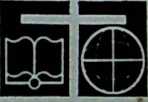 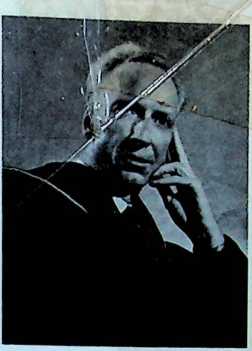 L’auteur de cet ouvrage, le DrOswald Smith, est pasteur d'uneéglise au Canada qui comptetrois mille membres et qui contribue au soutien de trois centcinquante missionnaires. Cettecommunauté est considérée comme « l’église missionnaire la plusimportante du monde ».Oswald Smith a une activitédébordante, il « rachète » letemps dans le vrai sens du terme. A côté de son ministèrepastoral, il prêche par les ondessur une quarantaine de stations,il a écrit une vingtaine d'ouvrages et composé plus ,de sixcents hymnes, poèmet. et cantiques. X.En vente chez votre libraire ou à l’une des adresses suivantes :SUISSE : Editions des Groupes Missionnaires2117 La Côte-aux-Fées (Neuchâtel)FRANCE : Groupes Missionnaires de FranceRue du Planet 36 ter,74100 Annemasse (Haute-Savoie)BELGIQUE : Dépôt des Editions G. M.247, avenue de la Reine, 1020 BruxellesAUTRES Editions des Groupes MissionnairesPAYS : 2, avenue des Pléiades, CH 1800 Vevey